Аналитическая справкапо результатам школьного этапа Всероссийской Олимпиады школьниковв 2022-2023 учебном годуВ соответствии с ч. 3 ст. 77 ФЗ от 29.12.2012 № 273 – ФЗ «Об образовании в Российской Федерации», с Порядком проведения всероссийской олимпиады школьников, утвержденным приказом Министерства просвещения Российской Федерации от 27.11.2020 № 678 «Об утверждении Порядка проведения всероссийской олимпиады школьников», приказом от 09.08.2022 № 725-Д «Об обеспечении организации и проведения всероссийской олимпиады школьников в Свердловской области в 2022/2023 учебном году», Приказом Министерства образования и молодёжной политики Свердловской области № 832 - Д от 06.09.2022 года «Об организации и проведении школьного этапа всероссийской олимпиады школьников в Свердловской области в 2022/2023 учебном году», Приказом Управления образования № 386 от 08.09.2022 г. «Об организации и проведении школьного этапа всероссийской олимпиады школьников в городском округе Сухой Лог в 2022/2023 учебном году» в целях организации и проведения школьного этапа всероссийской олимпиады школьников в Свердловской области в 2022-2023 учебном году, приказа директора МАОУ СОШ № 7 № 71/1 от 05.09.22 г. «О назначении ответственных лиц за организацию, проведение информационный обмен на период проведения школьного этапа всероссийской олимпиады школьников в 2022 -2023 учебном году», согласно годовому календарному учебному графику образовательного учреждения на 2022-2023 учебный год, был проведен школьный этап всероссийской олимпиады школьников в 2022-2023 учебном году среди учащихся 4-11 классов МАОУ СОШ № 7.Цель проведения всероссийской олимпиады школьников: выявление и развитие у учащихся творческих способностей и интереса к научной (научно-исследовательской) деятельности, пропаганда научных знаний, отбор учащихся, проявивших выдающиеся способности для участия в следующем этапе всероссийской олимпиады школьников.Согласно Порядка проведения всероссийской олимпиады школьников, руководителем МАОУ СОШ № 7 был издан приказ № 71/2  от 5 сентября 2022 года «О проведении в МАОУ СОШ № 7 школьного этапа всероссийской олимпиады школьников в 2022-2023 учебном году».Председателями жюри являлись:На период с 14 сентября   по 29 сентября 2022 года  в МАОУ СОШ №7  было скорректировано расписание уроков, в соответствии с графиком проведения школьного этапа всероссийской олимпиады школьников в городском округе Сухой Лог.Для организации и проведения школьного этапа олимпиады был проведен ряд мероприятий:•   обеспечены сбор и хранение заявлений родителей (законных представителей) обучающихся, заявивших о своем участии в олимпиаде, о согласии на сбор, хранение, использование, распространение (передачу) и публикацию персональных данных своих несовершеннолетних детей;•       составлен список участников школьного этапа Всероссийской олимпиады согласно заявлениям, предоставленным учащимися и их родителями (законными представителями);•         проведен инструктаж с дежурными в аудитории по правилам проведения школьного этапа олимпиады;•      	членами жюри организована и проведена проверка работ участников школьного этапа олимпиады в соответствии с критериями.•     проверка олимпиадных заданий, определение победителей и призеров школьного этапа осуществлялась в школе.Вся необходимая информация о проведении школьного этапа всероссийской олимпиады школьников была размещена на информационном стенде в ОУ и на сайте общеобразовательной организации.В школьном этапе приняло участие 416 обучающихся, что составило 58% от всех обучающихся школы с 4 по 11 класс, это на 82 человека больше, чем в прошлом году. В 2022-2023 учебном году учащиеся выбрали 17 учебных дисциплин, что на 3 дисциплины меньше, чем в прошлом году. Олимпиады по физике, информатике, химии, биологии, математике были организованы на образовательной платформе «Сириус» (251 участие). Олимпиады по географии, русскому языку, литературе, английскому языку, основам безопасности жизнедеятельности, обществознанию, истории, физической культуре, технологии были организованы на платформе ИРО (491 участие). Необходимо отметить, что большинство обучающихся принимали участие в нескольких олимпиадах.Спектр выбора предметов для участия в школьном этапе всероссийской олимпиады школьников по сравнению с предыдущим годом имеет следующие тенденции:Таблица 1.На основании результатов мониторинга, можно сделать вывод, что наиболее востребованными предметами для участия в школьном этапе Всероссийской олимпиады школьников в 2022-2023 учебном году являются: математика, биология,  русский язык,  литература, обществознание, физика,  английский язык, история, физическая культура, химия.  Невостребованными оказались учебные предметы: астрономия, МХК, экология, немецкий, французский, китайский языки. (не было желающих). Также можно предположить, что учащиеся выбрали те предметы, учебный материал которых, знают лучше. Старшеклассники   опирались на те предметы, которые в дальнейшем планируют сдавать для прохождения ОГЭ и ЕГЭ.	В 2022-2023 учебном году обучающиеся МАОУ СОШ № 7 приняли участие в школе подготовки к олимпиаде. 24 обучающихся посещали занятия по следующим предметам: обществознание, история, литература, русский язык.Таблица  2.Количество победителей и призеров школьного этапа ВсОШ в разрезепредметов    Анализ результатов школьного этапа ВсОШ в разрезе каждого предметаИностранный язык (английский)Информация о количестве участников школьного этапа ВсОШ по АНГЛИЙСКОМУ ЯЗЫКУ В школьном этапе ВсОШ по английскому языку в 2022-2023 учебном году приняли участие 43 человек, что на 20 человек больше, чем в 2021-2022 учебном году.  Количество обучающихся, которые стали победителями и призёрами школьного этапа осталось на прежнем уровне (11 - в 2021-2022 учебном году, 11 – в 2022-2023 учебном году).5 классПостроим кривую распределения первичных баллов (ось ОХ – баллы, полученные обучающимися, ось ОУ – количество обучающихся, получивших эти баллы) Кривая первичных баллов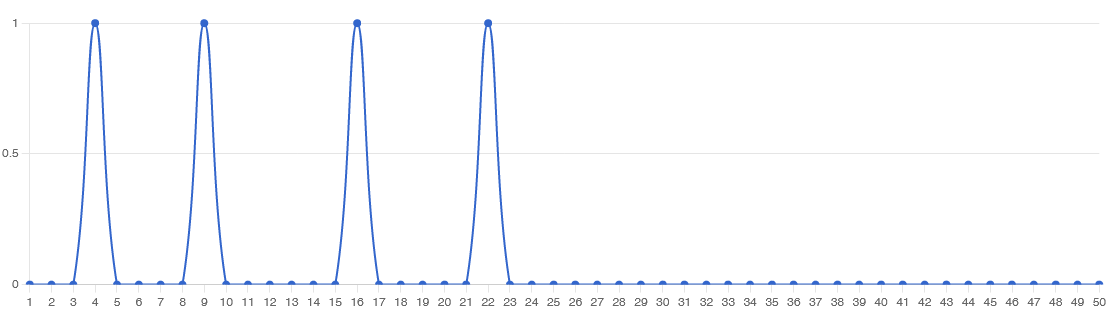 Интерпретация данных:Характеристики распределения участников по первичным баллам в параллели Наименьшая мода: 4 при количестве участников - 1. 
Медиана: 9 при количестве участников - 1. 
4-й квартиль: 16 при количестве участников - 2 Определим основные статистические показатели:расположение медианы по отношению к максимальному баллу свидетельствует о том, что медиана довольно далека от максимального балла, но соответствует моде- максимальный результат, полученный в школе (22), отстает от максимально возможного балла (50) на 28 балловГрафик решаемости олимпиадных заданий школьного этапа по английскому языку среди учащихся 5 классов (онлайн-тур)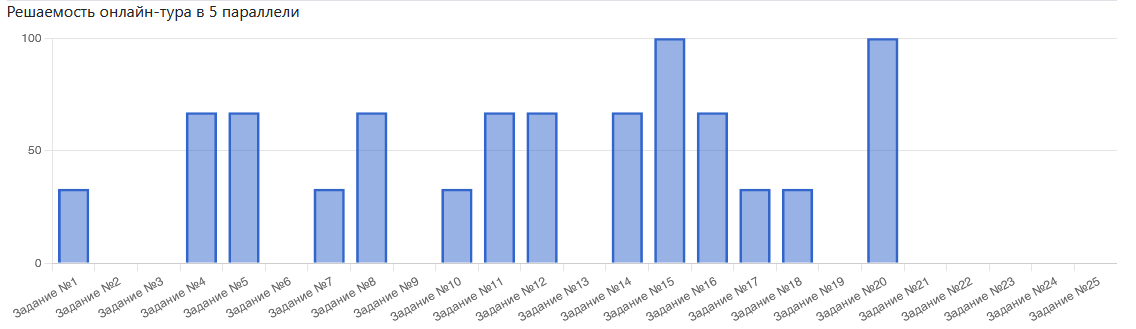 График решаемости олимпиадных заданий школьного этапа по английскому языку среди учащихся 5 классов (оффлайн- тур)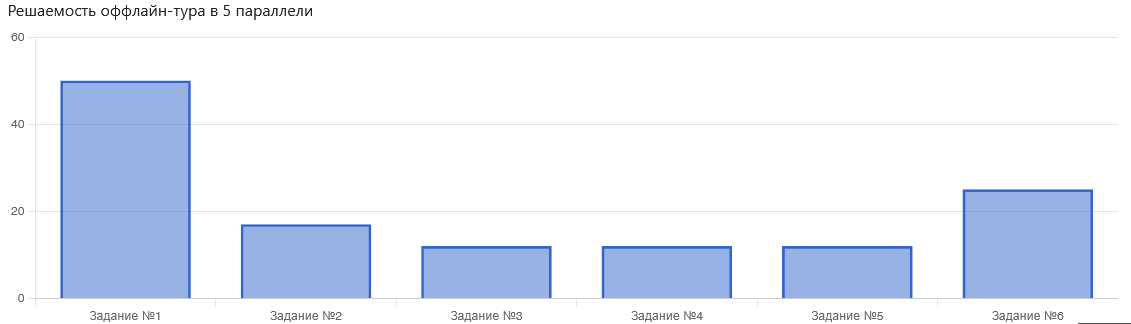 Данные графики показывают, что учащиеся справились не со всеми заданиями. На графиках есть подтверждение того, что участники решили хорошо/плохо конкретные задания:- хуже всего (ниже 50%) обучающиеся справились с заданиями 1,7,10,17,18, и с заданиями 2,3,4,5 (очный тур)- не справились совсем   с заданиями  2,3,6,9,13,19,21,22,23,24,25 (онлайн-тур)- лучше всего (выше 70%) обучающиеся справились с заданиями 4,5,8,11,12,14,16, не вызвали затруднения (100%) задания 15, 20 задания (онлайн-тур) и задание 1 (55% очный тур).6 классПостроим кривую распределения первичных баллов (ось ОХ – баллы, полученные обучающимися, ось ОУ – количество обучающихся, получивших эти баллы) Кривая первичных баллов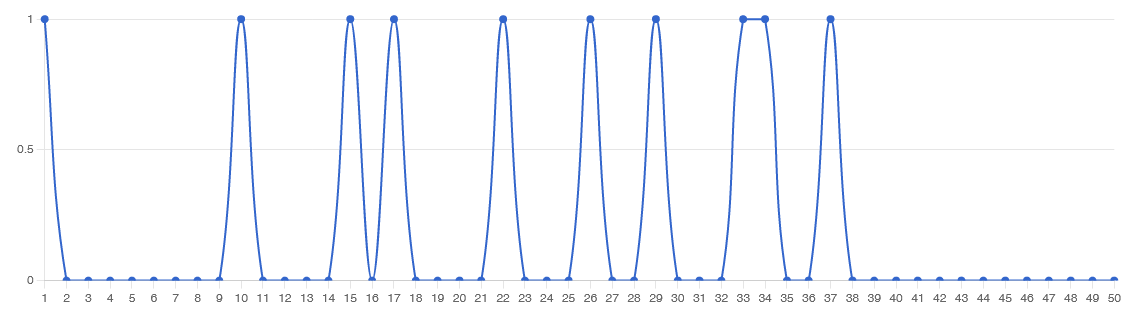 Интерпретация данных:Характеристики распределения участников по первичным баллам в параллели Наименьшая мода: 1 при количестве участников - 1. 
Медиана: 22 при количестве участников - 4. 
4-й квартиль: 29 при количестве участников - 6 Определим основные статистические показатели:расположение медианы по отношению к максимальному баллу свидетельствует о том, что медиана довольно близка к максимальному баллу, но соответствует моде- максимальный результат, полученный в школе (37), отстает от максимально возможного балла (50) на 13 балловГрафик решаемости олимпиадных заданий школьного этапа по английскому языку среди учащихся 6 классов (онлайн-тур)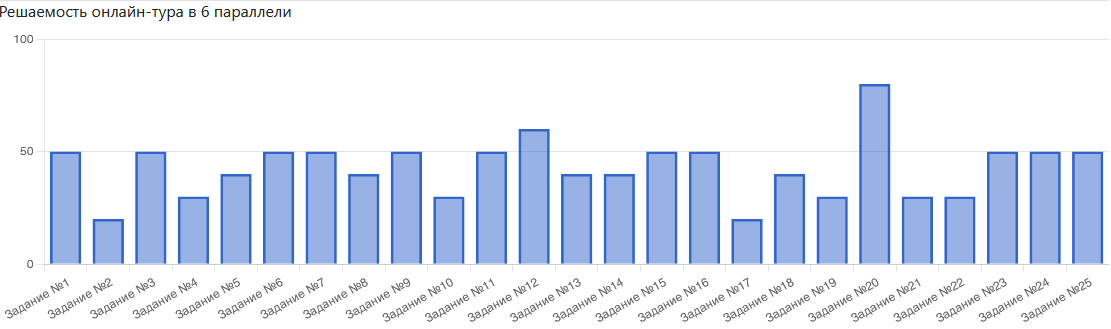 График решаемости олимпиадных заданий школьного этапа по английскому языку среди 6 классов (оффлайн- тур)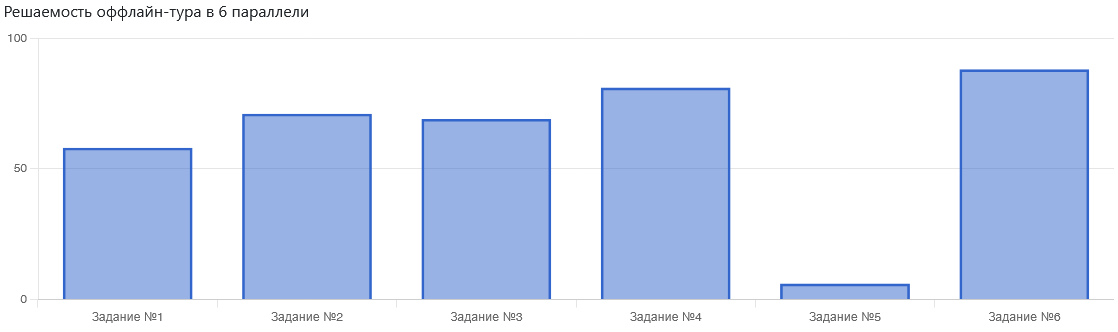 Данные графики показывают, что учащиеся справились не со всеми заданиями. На графиках есть подтверждение того, что участники решили хорошо/плохо конкретные задания:- хуже всего (ниже 50%) обучающиеся справились с заданиями 2, 4,5,8,10,13,14,17,18,19,21,22  (онлайн-тур) и с заданиями  5 (очный тур)- лучше всего (выше 70%) обучающиеся справились с заданиями 12,20 (онлайн-тур) и заданием 2,3,4,6 (очный тур)- невыполненных заданий нет.7 классПостроим кривую распределения первичных баллов (ось ОХ – баллы, полученные обучающимися, ось ОУ – количество обучающихся, получивших эти баллы) Кривая первичных баллов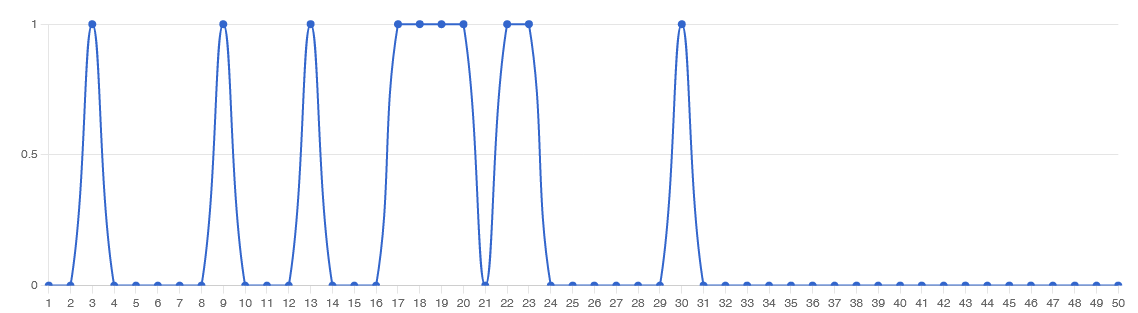 Интерпретация данных:Характеристики распределения участников по первичным баллам в параллели Наименьшая мода: 3 при количестве участников - 1. 
Медиана: 18 при количестве участников - 4. 
4-й квартиль: 20 при количестве участников - 6 Определим основные статистические показатели:расположение медианы по отношению к максимальному баллу свидетельствует о том, что медиана довольно близка к максимальному баллу, но соответствует моде- максимальный результат, полученный в школе (30), отстает от максимально возможного балла (50) на 20 балловГрафик решаемости олимпиадных заданий школьного этапа по английскому языку среди учащихся 7 классов (онлайн-тур)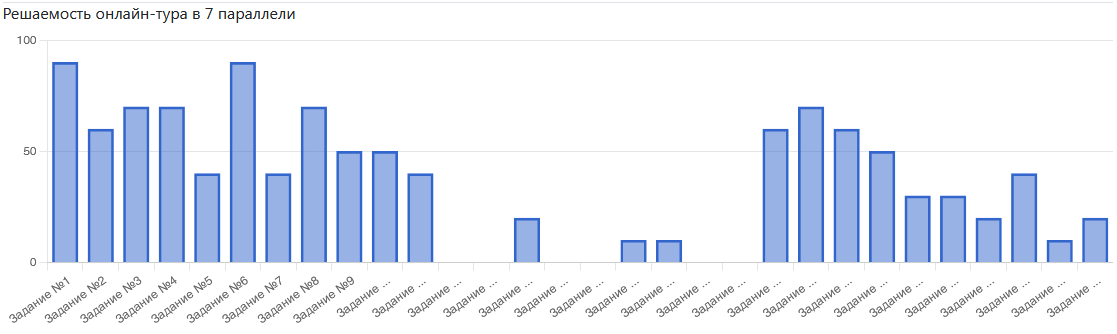 График решаемости олимпиадных заданий школьного этапа по английскому языку среди учащихся 7 классов (оффлайн-тур)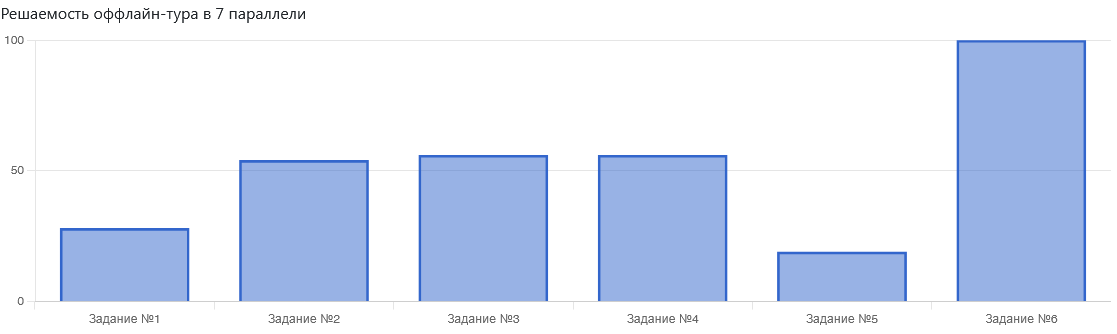 Данные графики показывают, что учащиеся справились не со всеми заданиями. На графиках есть подтверждение того, что участники решили хорошо/плохо конкретные задания:- хуже всего (ниже 50%) справились с заданиями 5,7   11,14,15,16,17,18,26,27,28,29,30,31 и с заданиями 1,2,4,5,6 (очный тур)- не справились совсем с заданиями 12,13,15,16,19,20 (онлайн-тур)- лучше всего (выше 70%) обучающиеся справились с заданиями 1, 3, 4, 6, 8, 22 (онлайн-тур) и заданиями 2,3, 4, 6 (очный тур)8 классПостроим кривую распределения первичных баллов (ось ОХ – баллы, полученные обучающимися, ось ОУ – количество обучающихся, получивших эти баллы) Кривая первичных баллов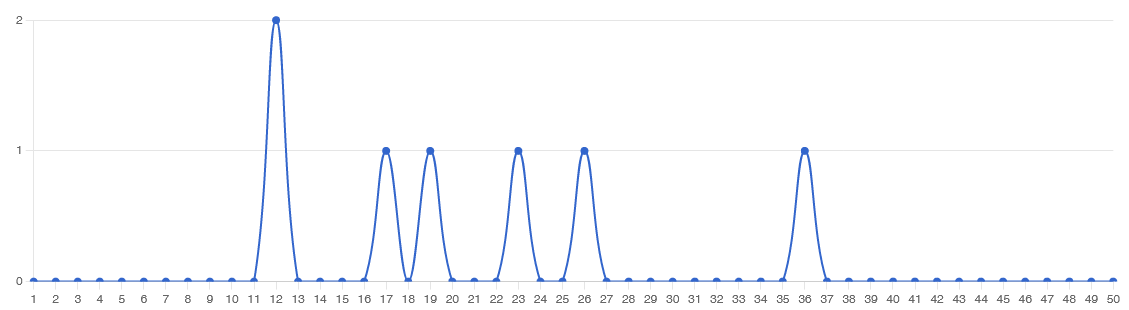 Интерпретация данныхХарактеристики распределения участников по первичным баллам в параллели Наименьшая мода: 12 при количестве участников - 2. 
Медиана: 17 при количестве участников - 2. 
4-й квартиль: 23 при количестве участников - 4 Определим основные статистические показатели:расположение показывает, что медиана меньше среднего значения, это означает, что большее количество человек не справились с заданиями - максимальный результат, полученный в школе (36), отстает от максимально возможного балла (50) на 14 балловГрафик решаемости олимпиадных заданий школьного этапа по английскому языку среди учащихся 8 классов (онлайн-тур)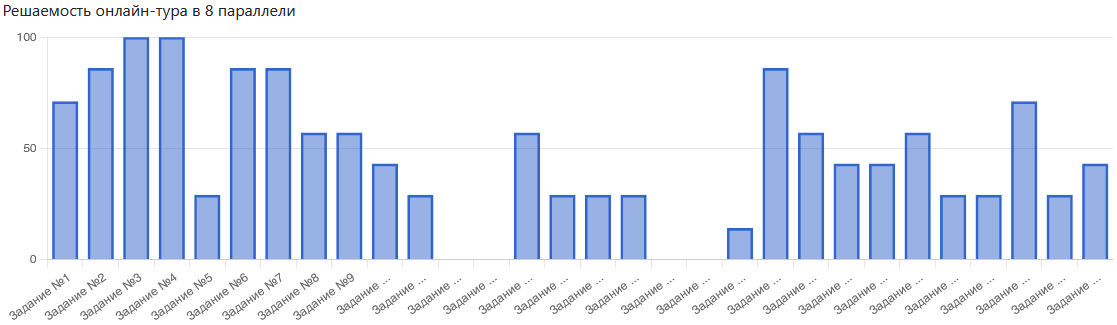 График решаемости олимпиадных заданий школьного этапа по английскому языку среди учащихся 8 классов (оффлайн- тур)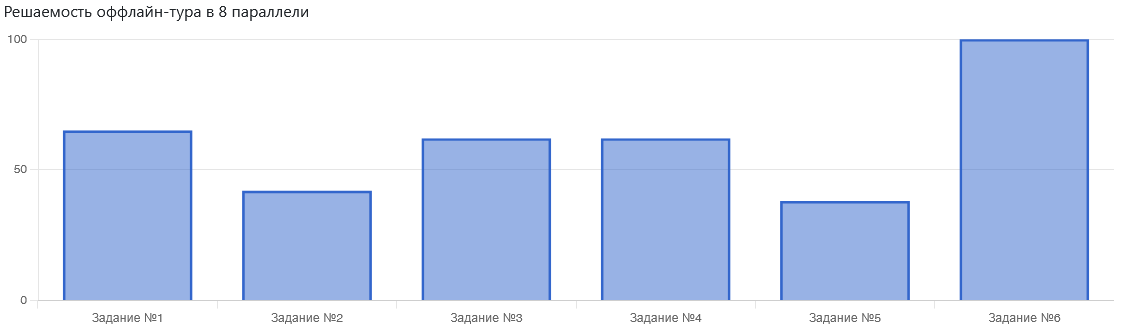 Данные графики показывают, что учащиеся справились не со всеми заданиями. На графиках есть подтверждение того, что участники решили хорошо/плохо конкретные задания:- хуже всего (ниже 50%) обучающиеся справились с заданиями 5,10,11,1,.16,17,20, 23,24,26,27,29,30  (онлайн-тур) и с заданиями с 2,5 (очный тур)- не справились совсем с заданиями 12,13,18,19 (онлайн-тур)- лучше всего (выше 70%) обучающиеся справились с заданиями 1,2,3,4,6,7.21,22,25,28 (онлайн-тур) и заданием 1,3,4,6 (очный тур)9 классПостроим кривую распределения первичных баллов (ось ОХ – баллы, полученные обучающимися, ось ОУ – количество обучающихся, получивших эти баллы) Кривая первичных баллов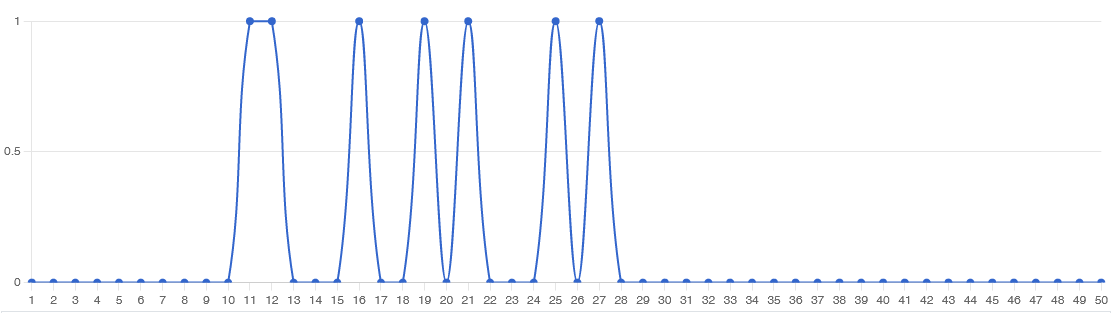 Интерпретация данныхХарактеристики распределения участников по первичным баллам в параллели Наименьшая мода: 11 при количестве участников - 1. 
Медиана: 16 при количестве участников - 2. 
4-й квартиль: 21 при количестве участников - 4 Определим основные статистические показатели: Т.к. среднее значение совпадает с медианой, следовательно, задания выполнены на базовом уровне - максимальный результат, полученный в школе (27), отстает от максимально возможного балла (50) на 23 баллаГрафик решаемости олимпиадных заданий школьного этапа по английскому языку среди учащихся 9 классов (онлайн-тур)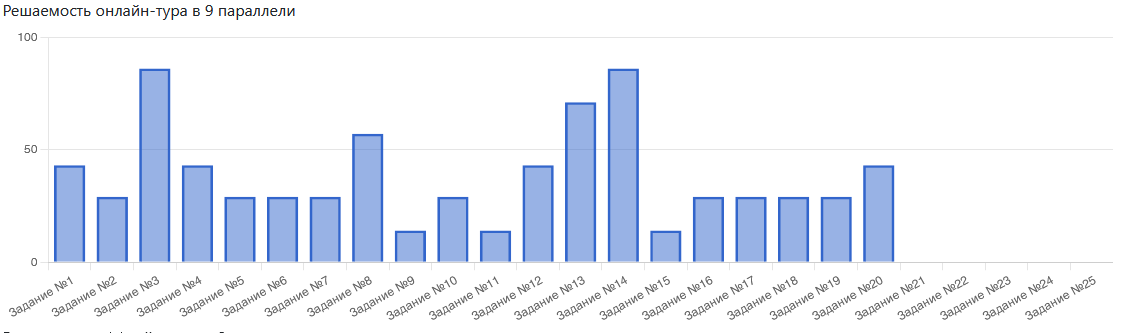 График решаемости олимпиадных заданий школьного этапа по английскому языку среди учащихся 9 классов (оффлайн-тур)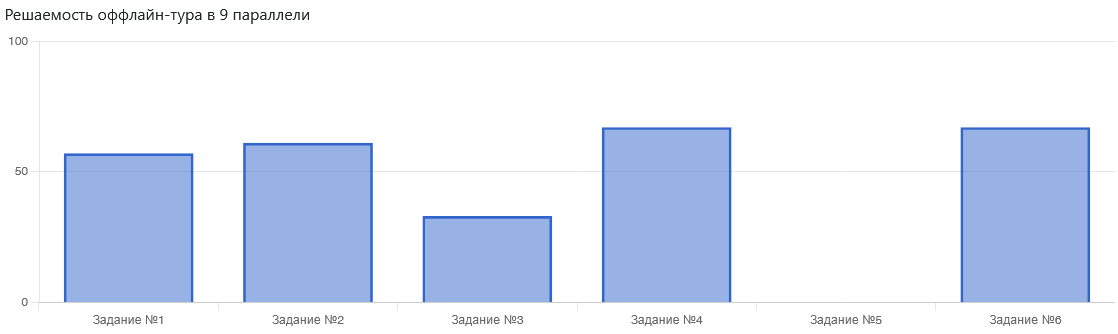 Данные графики показывают, что учащиеся справились не со всеми заданиями. На графиках есть подтверждение того, что участники решили хорошо/плохо конкретные задания:- хуже всего (ниже 50%) обучающиеся справились с заданиями 1,2,4,5,6,7,9,10,11,12, 15-19  (онлайн-тур) и с заданиями с 3,5 (очный тур)- не справились совсем с заданиями 21,22,23,24,25 (онлайн-тур)- лучше всего (выше 70%) обучающиеся справились с заданиями 3,8,13,14 (онлайн-тур) и заданием 1,2,4,6 (очный тур)10 классПостроим кривую распределения первичных баллов (ось ОХ – баллы, полученные обучающимися, ось ОУ – количество обучающихся, получивших эти баллы) Кривая первичных баллов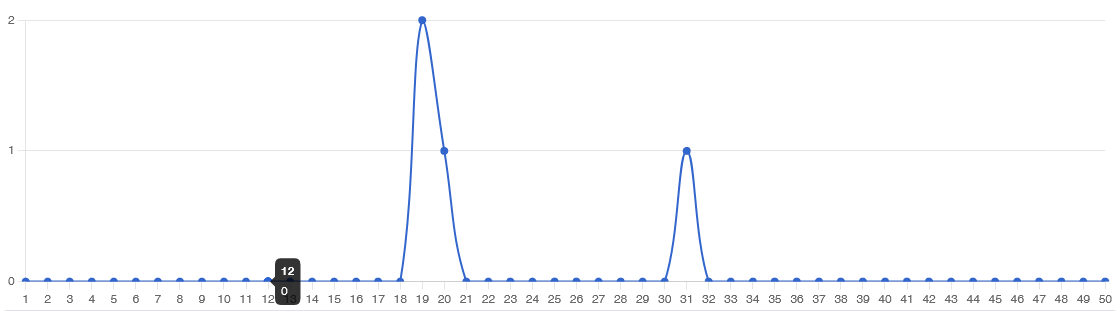 Интерпретация данных:Характеристики распределения участников по первичным баллам в параллели Наименьшая мода: 19 при количестве участников - 2. 
Медиана: 19 при количестве участников - 0. 
4-й квартиль: 20 при количестве участников - 2 Определим основные статистические показатели:Значение показывает, что участники олимпиады имеют недостаточный уровень подготовки для выполнения олимпиадных задач- максимальный результат, полученный в школе (31), отстает от максимально возможного балла (50) на 19 балловГрафик решаемости олимпиадных заданий школьного этапа по английскому языку среди учащихся 10 классов (онлайн-тур)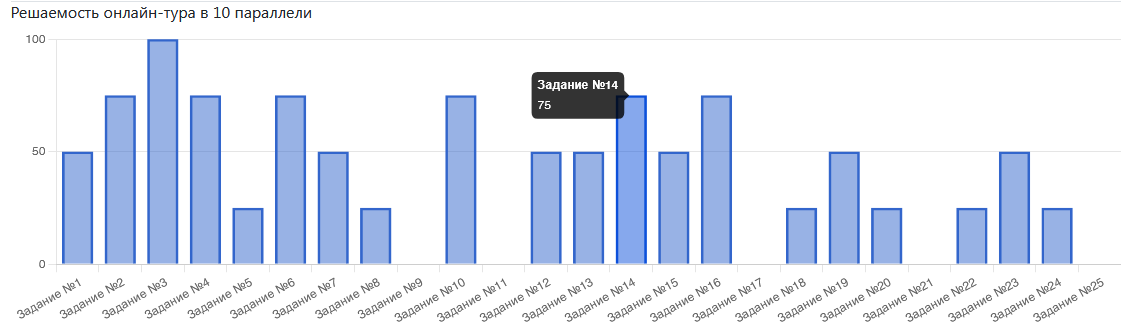 График решаемости олимпиадных заданий школьного этапа по английскому языку среди учащихся 10 классов (оффлайн- тур)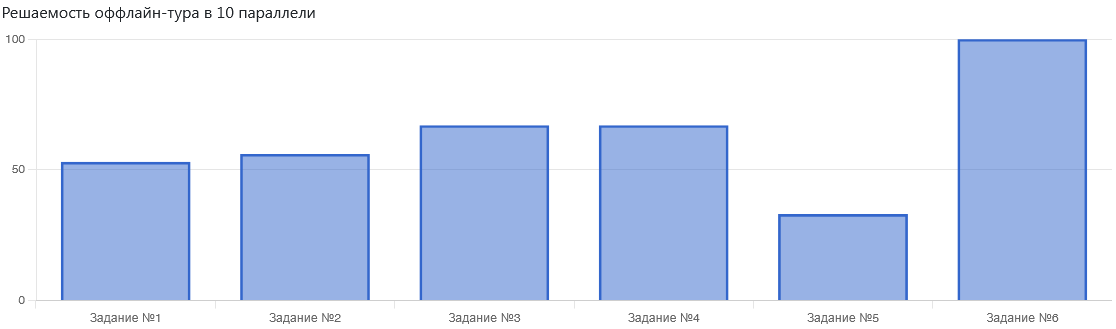 Данные графики показывают, что учащиеся справились не со всеми заданиями. На графиках есть подтверждение того, что участники решили хорошо/плохо конкретные задания:- хуже всего (ниже 50%) обучающиеся справились с заданиями 5,8,16,18,20, 22,24 (онлайн-тур) и с заданием 5 (очный тур)- не справились совсем с заданиями 9,11,17, 21 (онлайн-тур)- лучше всего (выше 70%) обучающиеся справились с заданиями 2,3,4,6,7,10,14,15,16,19,23 (онлайн-тур) и заданием 1, 2,3,4,6 (очный тур)11 классПостроим кривую распределения первичных баллов (ось ОХ – баллы, полученные обучающимися, ось ОУ – количество обучающихся, получивших эти баллы) Кривая первичных баллов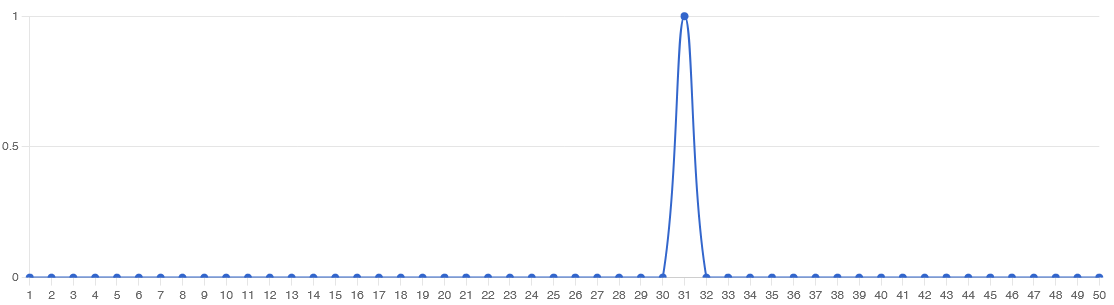 Интерпретация данных:Характеристики распределения участников по первичным баллам в параллели Наименьшая мода: 31 при количестве участников - 1. 
Медиана: 1 при количестве участников - 0. 
4-й квартиль: 1 при количестве участников - 0 Определим основные статистические показатели:расположение медианы по отношению к максимальному баллу свидетельствует о том, что медиана довольно близка к максимальному баллу, но соответствует моде- максимальный результат, полученный в школе (31), отстает от максимально возможного балла (50) на 19 балловГрафик решаемости олимпиадных заданий школьного этапа по английскому языку среди учащихся 11 классов (онлайн-тур)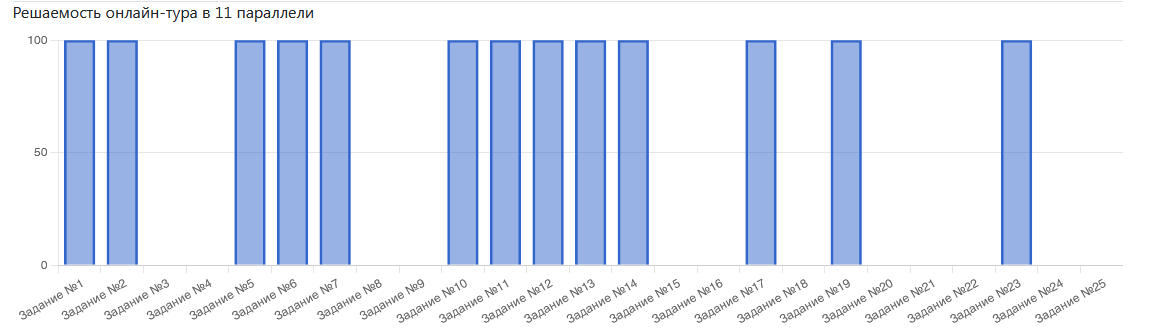 График решаемости олимпиадных заданий школьного этапа по английскому языку среди учащихся 11 классов (оффлайн-тур)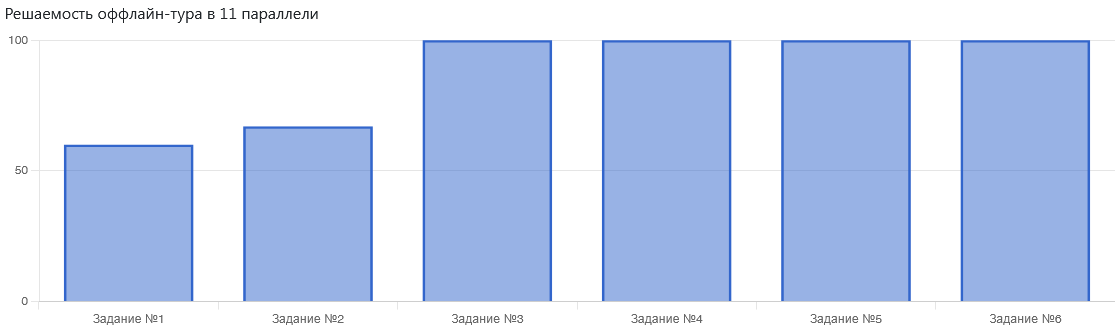 Данные графики показывают, что учащиеся справились не со всеми заданиями. На графиках есть подтверждение того, что участники решили хорошо/плохо конкретные задания:- не справились совсем с заданиями 3,4,8,9,15,16,18,20,21,22,24,25 (онлайн-тур)-  100% обучающиеся справились с заданиями 1,2,5,6,7,10-14,17,19,23 (онлайн-тур) и заданием 3,4,5,6 (очный тур).Общий анализ качества выполнения заданий школьного этапа Всероссийской олимпиады школьников по английскому языку показал, что уровень подготовки участников предметных олимпиад низкий: из 43 участников 32 набрали менее 50% от максимально возможного количества баллов, более 50% - 8 участников. Не набравших по результатам олимпиады ни одного балла – нет.Наиболее низкое качество выполнения олимпиадных заданий наблюдается в 5,7,9,10,11 классах. Лучшие результаты выполнения олимпиадных заданий в 6 и 8 классах. Затруднения   вызвали   лексико-грамматические   задания   и   задания социокультурной области, а именно   страноведческих знаний. В связи с тем, что в последнее   время   все   меньше   времени   и   внимания   уделяется   информации   по страноведению в УМК, обучающиеся не владеют достаточным объемом знаний в этойобласти.   Лексико-грамматические   задания   всегда   вызывали   большие   затрудненияособенно   у   обучающихся   5-8   классов   в   связи   с   тем,   что   обучающиеся  не   всегда знакомы с формой заданий и недостаточным лексическим запасом.Сложным оказалось задание Writing/Письмо соответствующего раздела, это связано с невнимательным прочтением задания и недостаточным владением навыками письменной речи. Вызвало затруднение и задание Grammar/Грамматика, при выполнении которого нужны были знания грамматики, выходящие за рамки школьной программы.Высокий процент качества выполнения заданий наблюдается в разделе Reading/Чтение.Таким образом, в ходе анализа были выявлены следующие проблемы:Низкий уровень результатов по разделу Writing/Письмо;Низкий уровень результатов по разделу Grammar/Грамматика.Восприятие текста.Фразовые ударения.Для решения проблем необходимо развивать навыки владения письмом на уроках английского языка (информация о себе в предложениях, письмо личного характера, обзор прочитанной книги).Рекомендации учителям английского языка:продолжить работу по стимулированию творческой активности учащихся, мотивации учащихся на более активное участие в олимпиаде.проанализировать участие обучающихся в школьном этапе ВсОШ на уровне каждого учащегося для выработки адресных рекомендаций по подготовке учащихся к участию в предметных олимпиадахпродолжить работу по формированию у учащихся навыки письменной речи: резюме, письмо личного характера, обзор книги и т.д.ИнформатикаИнформация о количестве участников школьного этапа ВсОШпо ИНФОРМАТИКЕ В школьном этапе ВсОШ по информатике в 2022-2023 учебном году приняли участие 8 человек, также как  в 2021-2022 учебном году. В этом учебном году  обучающихся, которые стали победителями и призёрами школьного этапа   нет (1 - в 2021-2022 учебном году, 0 – в 2022-2023 учебном году).8 классПостроим кривую распределения первичных баллов (ось ОХ – баллы, полученные обучающимися, ось ОУ – количество обучающихся, получивших эти баллы) Кривая первичных баллов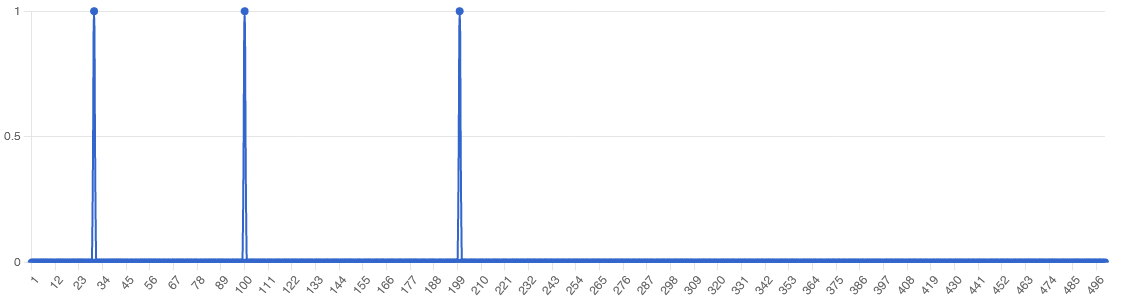 Интерпретация данных:Характеристики распределения участников по первичным баллам в параллели Наименьшая мода: 30 при количестве участников - 1. 
Медиана: 30 при количестве участников - 0. 
4-й квартиль: 100 при количестве участников - 1 Определим основные статистические показатели:- максимальный результат, полученный в школе (200), отстает от максимального балла (500) на 300 баллов.9 классПостроим кривую распределения первичных баллов (ось ОХ – баллы, полученные обучающимися, ось ОУ – количество обучающихся, получивших эти баллы) Кривая первичных баллов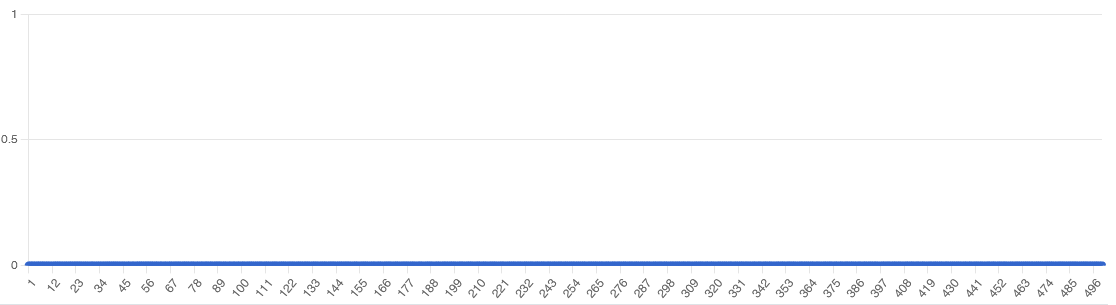 Интерпретация данных:Характеристики распределения участников по первичным баллам в параллели Наименьшая мода: 0 при количестве участников - 0. 
Медиана: 1 при количестве участников - 0. 
4-й квартиль: 1 при количестве участников - 0 Определим основные статистические показатели:- максимальный результат, полученный в школе (200), отстает от максимального балла (500) на 300 баллов.10 классПостроим кривую распределения первичных баллов (ось ОХ – баллы, полученные обучающимися, ось ОУ – количество обучающихся, получивших эти баллы) Кривая первичных баллов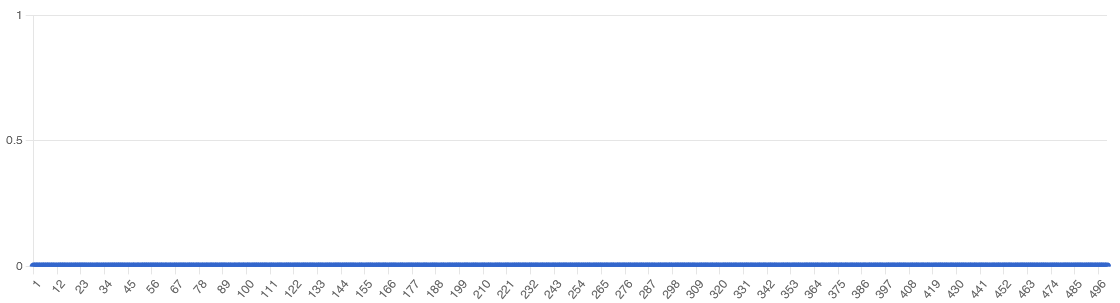 Интерпретация данных:Характеристики распределения участников по первичным баллам в параллели Наименьшая мода: 0 при количестве участников - 0. 
Медиана: 1 при количестве участников - 0. 
4-й квартиль: 1 при количестве участников - 0 Определим основные статистические показатели:Участники с заданиями не с правились.11 классПостроим кривую распределения первичных баллов (ось ОХ – баллы, полученные обучающимися, ось ОУ – количество обучающихся, получивших эти баллы) Кривая первичных баллов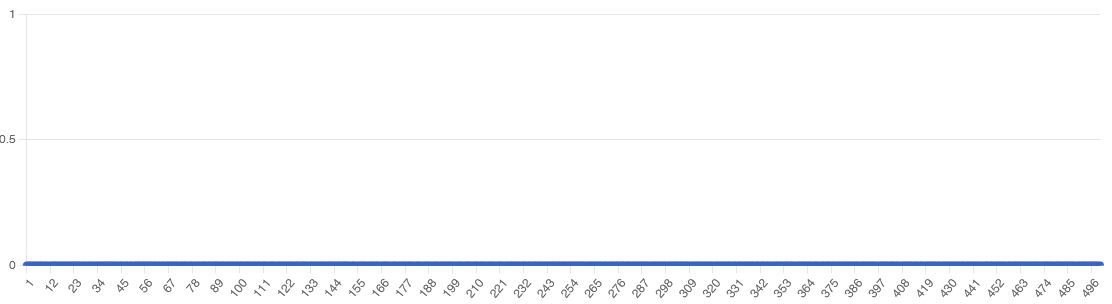 Интерпретация данных:Характеристики распределения участников по первичным баллам в параллели Наименьшая мода: 0 при количестве участников - 0. 
Медиана: 1 при количестве участников - 0. 
4-й квартиль: 1 при количестве участников - 0 Определим основные статистические показатели:Участники с заданиями не с правились.Выводы: Участники олимпиады выполняли задания на платформе «Сириус».Анализ качества выполнения заданий школьного этапа всероссийской олимпиады школьников показал, что уровень подготовки участников предметных олимпиад низкий. 3 из  участников в 8 классе  набрали меньше 50 % от максимального балла, остальные участники не набрали ни одного балла. Анализ результатов выполнения олимпиадных заданий среди 8-11 классов позволяет сделать вывод о том, что участники не справились с заданиями.Во время выполнения олимпиады по информатике возникали проблемы технического характера. Произошел сбой на сайте, который устранили только после 20.00, что негативно сказалось на качестве выполнения олимпиадных заданий. У некоторых учащихся возникли проблемы с работой интернета. В ходе анализа были выявлены следующие проблемы:Мало учащихся, интересующихся программированием;Недостаточное развитие логического мышления;Недостаточное количество времени на изучение информатики (1 час в неделю) и на изучении темы «Программирование»Для решения проблем необходимо решать задачи на занятиях внеурочной деятельности, во внеурочное время; развивать логическое мышление на уроках (подбирать соответствующие задачи). Проводить индивидуальную работу с олимпиадными заданиями.Рекомендации учителям информатики:продолжить работу по стимулированию творческой активности учащихся, мотивации учащихся на более активное участие в олимпиаде.проанализировать участие обучающихся в школьном этапе ВсОШ на уровне каждого учащегося для выработки адресных рекомендаций по подготовке учащихся к участию в предметных олимпиадахпродолжить работу по формированию у учащихся навыков программирования посредством введения курсов внеурочной деятельности и дополнительного образования по данному направлению.ИсторияИнформация о количестве участников школьного этапа ВсОШпо ИСТОРИИ В школьном этапе ВсОШ по истории в 2022-2023 учебном году приняли участие 22 человека, что на 8 человек больше, чем в 2021-2022 учебном году. Но имеется прирост количества обучающихся, которые стали победителями и призёрами школьного этапа (8 - в 2021-2022 учебном году, 10 – в 2022-2023 учебном году).5 классПостроим кривую распределения первичных баллов (ось ОХ – баллы, полученные обучающимися, ось ОУ – количество обучающихся, получивших эти баллы) Кривая первичных баллов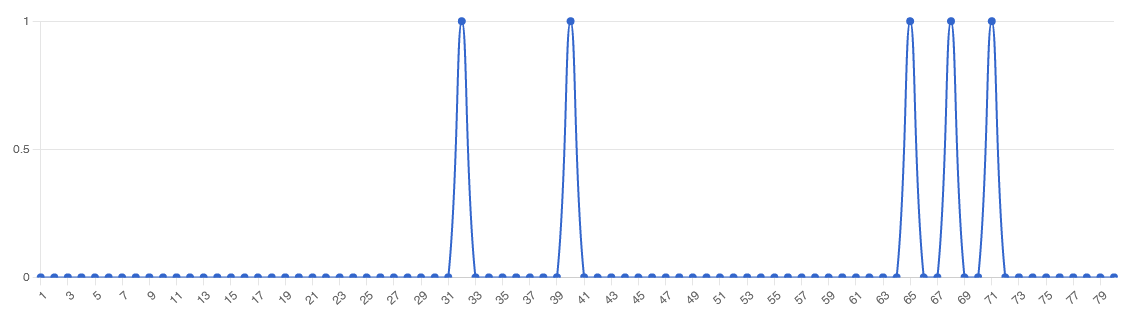 Определим основные статистические показатели:Интерпретация данных:- расположение медианы по отношению к максимальному баллу свидетельствует о том, что медиана довольно далека от максимального балла,- максимальный результат, полученный в школе (71,25), отстает от максимального балла (80) на 8,75 баллов.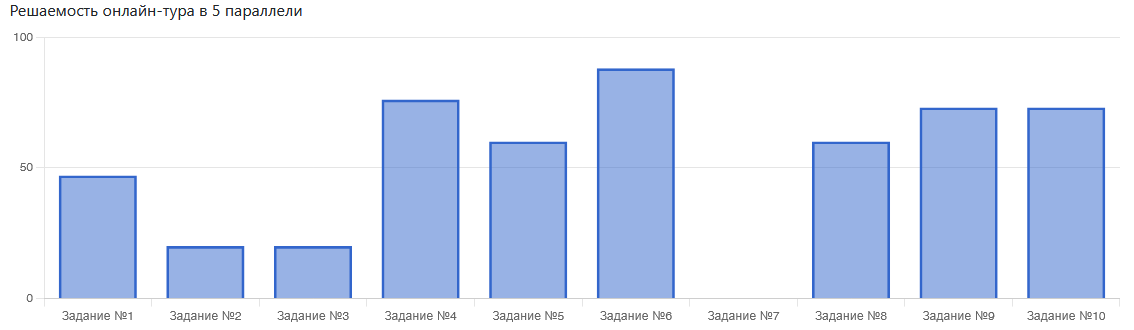 Данный график показывает, что учащиеся справились не со всеми заданиями. На графике есть подтверждение того, что участники решили хорошо/плохо конкретные задания:- хуже всего (50 % и ниже) учащийся справился с заданиями 2,3- не справились с заданием 7- лучше всего (выше 70 %) учащиеся справились с заданиями  4,5,6,8,9,106 классПостроим кривую распределения первичных баллов (ось ОХ – баллы, полученные обучающимися, ось ОУ – количество обучающихся, получивших эти баллы) Кривая первичных баллов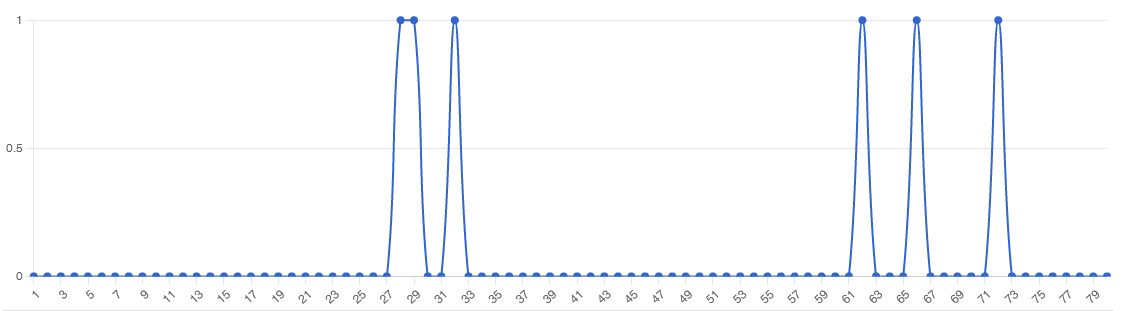 Определим основные статистические показатели:Интерпретация данных:- расположение медианы по отношению к максимальному баллу свидетельствует о том, что медиана довольно далека от максимального балла- максимальный результат, полученный в школе (72,5), отстает от максимального балла (80) на 7,5 баллов.Построим график решаемостиГрафик решаемости олимпиадных заданий школьного этапа по истории среди учащихся 6 классов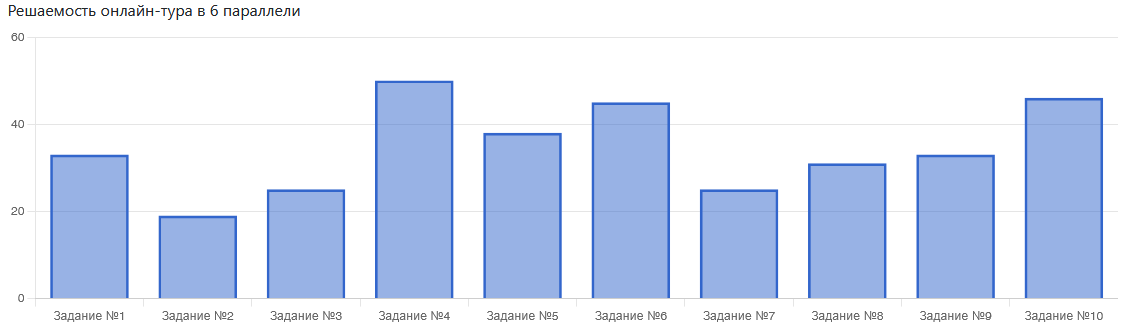 Данные графики показывают, что учащихся вызвали затруднения некоторые  задания. На графике есть подтверждение того, что учащиеся решили хорошо/плохо конкретные задания:- хуже всего (50 % и ниже) учащийся справился с заданиями 1,2,3,5,7,8,9- лучше всего (выше 50 %) учащиеся справились с заданиями  4,  6, 107 классПостроим кривую распределения первичных баллов (ось ОХ – баллы, полученные обучающимися, ось ОУ – количество обучающихся, получивших эти баллы) Кривая первичных баллов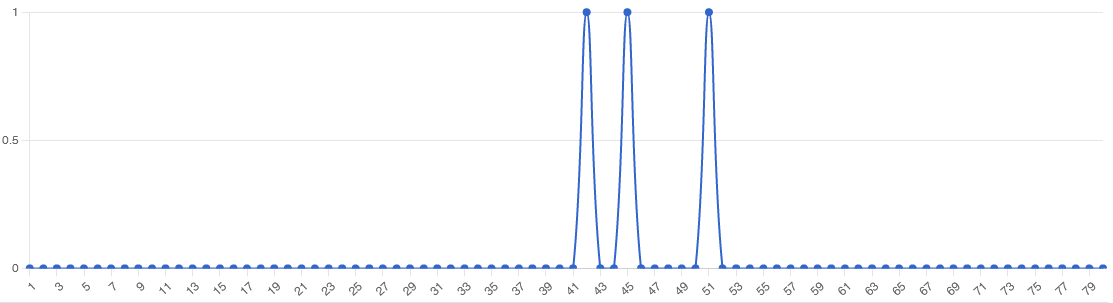 Определим основные статистические показатели:Интерпретация данных:- расположение медианы по отношению к максимальному баллу свидетельствует о том, что медиана довольно далека от максимального балла- максимальный результат, полученный в школе (51,25), отстает от максимального балла (80) на 28,75 баллов.Построим график решаемостиГрафик решаемости олимпиадных заданий школьного этапа по истории среди учащихся 7 классов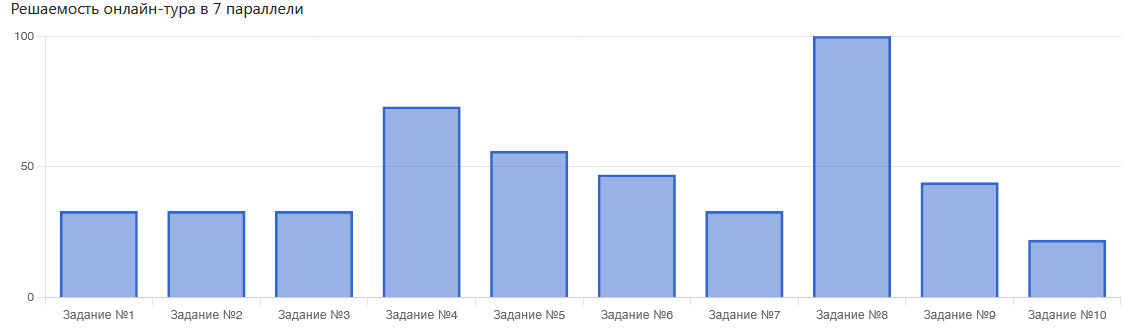 Данные графики показывают, что учащихся вызвали затруднения некоторые  задания. На графике есть подтверждение того, что учащиеся решили хорошо/плохо конкретные задания:- хуже всего (50 % и ниже) учащийся справился с заданиями 1,2,3,6,7,9,10- лучше всего (выше 50 %) учащиеся справились с заданиями  4,  5, 88 классПостроим кривую распределения первичных баллов (ось ОХ – баллы, полученные обучающимися, ось ОУ – количество обучающихся, получивших эти баллы) Кривая первичных баллов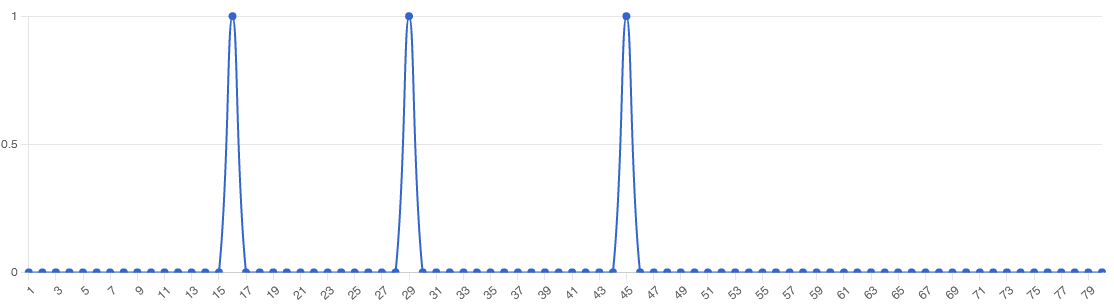 Определим основные статистические показатели:Интерпретация данных:- расположение медианы по отношению к максимальному баллу свидетельствует о том, что медиана довольно далека от максимального балла, это означает, что участники олимпиады имеют недостаточный уровень подготовки для выполнения олимпиадных задач- максимальный результат, полученный в школе (45), отстает от максимального балла (80) на 35 баллов.Построим график решаемостиГрафик решаемости олимпиадных заданий школьного этапа по истории среди учащихся 8  классов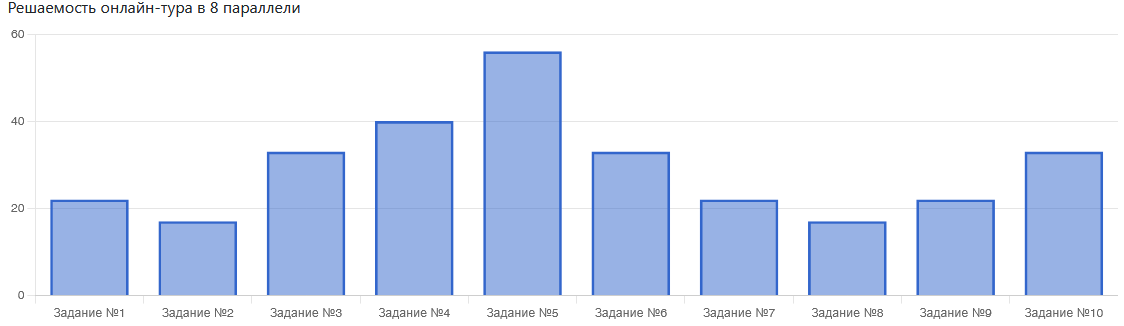 Данный график показывает, что учащиеся справились не со всеми заданиями в полной мере. На графике есть подтверждение того, что учащиеся решили хорошо/плохо конкретные задания:- хуже всего (50 % и ниже) учащийся справился с заданиями 1,2,3,4,6,7,8,9,10- лучше всего (выше 50%)справились с заданием 59 классПостроим кривую распределения первичных баллов (ось ОХ – баллы, полученные обучающимися, ось ОУ – количество обучающихся, получивших эти баллы) Кривая первичных баллов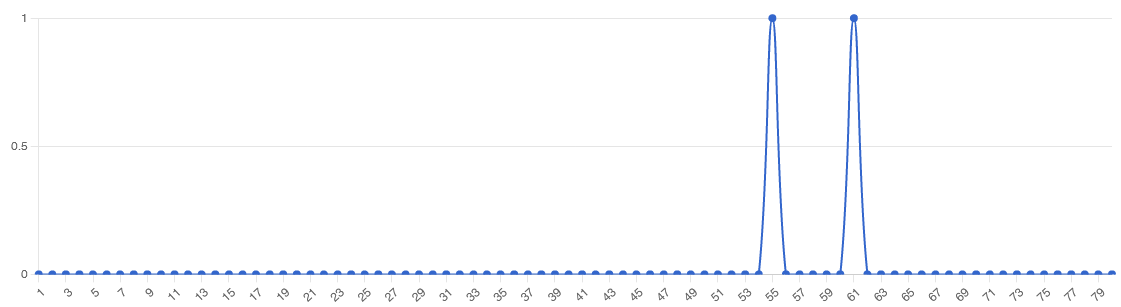 Определим основные статистические показатели:Интерпретация данных:- расположение медианы по отношению к максимальному баллу свидетельствует о том, что медиана  близка к максимальному баллу, учащиеся справились с заданиями на достаточном уровне.- максимальный результат, полученный в школе (61,25), отстает от максимального балла (80) на 18,75 баллов.Построим график решаемостиГрафик решаемости олимпиадных заданий школьного этапа по истории среди учащихся 9  классов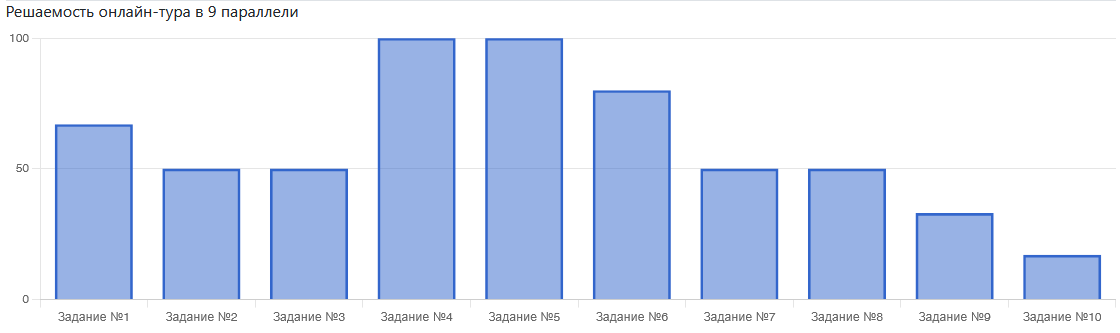 Данный график показывает, что учащиеся справились не со всеми заданиями. На графике есть подтверждение того, что учащиеся решили хорошо/плохо конкретные задания:- хуже всего (50 % и ниже) учащийся справился с заданиями 9,10- лучше всего (выше 50%) справились с заданием 1,4,5,610 классПостроим кривую распределения первичных баллов (ось ОХ – баллы, полученные обучающимися, ось ОУ – количество обучающихся, получивших эти баллы) Кривая первичных баллов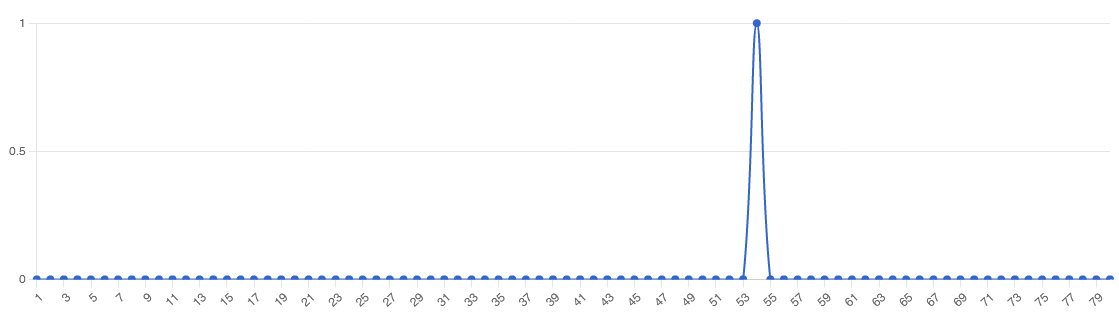 Определим основные статистические показатели:Интерпретация данных:- расположение медианы по отношению к максимальному баллу свидетельствует о том, что медиана  соответствует  максимальному баллу, учащиеся справились с заданиями на достаточном уровне.- максимальный результат, полученный в школе (53,75), отстает от максимального балла (80) на 18,75 баллов.Построим график решаемостиГрафик решаемости олимпиадных заданий школьного этапа по истории среди учащихся 10  классов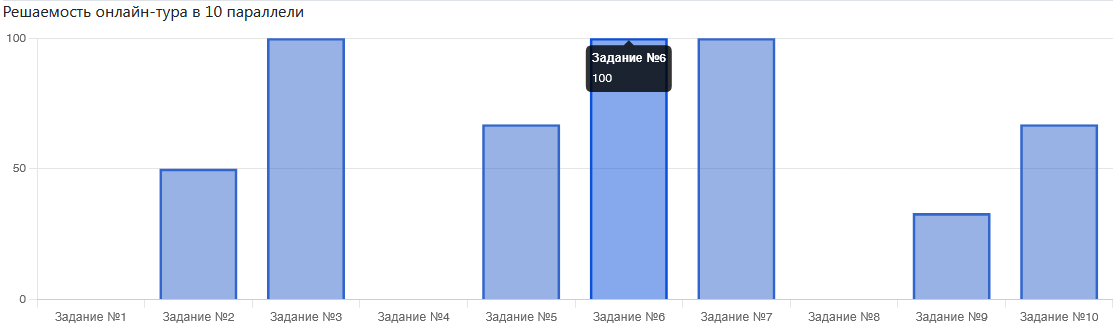 Данный график показывает, что учащиеся справились не со всеми заданиями. На графике есть подтверждение того, что учащиеся решили хорошо/плохо конкретные задания:- хуже всего (50 % и ниже) учащийся справился с заданиями 2,4,8,9- не справились с заданием 1,4,8- лучше всего (выше 50%) справились с заданием 3,6,7,8,10Анализ качества выполнения заданий школьного этапа по истории показал, что 9 участников из 22 (41% от общего числа участников школьного этапа ВсОШ по истории) набрали более 50 % от максимального балла. Затруднения вызвали задания, связанные с логической последовательностью фактов, хронологии;-знание персоналий;-анализ исторического текста;-анализ исторической карты-схемы, исторического текстаРекомендации учителям истории:продолжить работу по стимулированию творческой активности учащихся, мотивации учащихся на более активное участие в олимпиаде.проанализировать участие обучающихся в школьном этапе ВсОШ на уровне каждого учащегося для выработки адресных рекомендаций по подготовке учащихся к участию в предметных олимпиадахпродолжить работу по формированию у учащихся навыков работы с исторической картой-схемой и историческим текстом, уделять внимание на выполнение заданий на сопоставление и сравнениеОбществознаниеИнформация о количестве участников школьного этапа ВсОШпо ОБЩЕСТВОЗНАНИЮ В школьном этапе ВсОШ по истории в 2022-2023 учебном году приняли участие 37 человека, что на 3 человек больше, чем в 2021-2022 учебном году. Но снизилось количество обучающихся, которые стали победителями и призёрами школьного этапа (19 - в 2021-2022 учебном году, 18 – в 2022-2023 учебном году).7 классПостроим кривую распределения первичных баллов (ось ОХ – баллы, полученные обучающимися, ось ОУ – количество обучающихся, получивших эти баллы) Кривая первичных баллов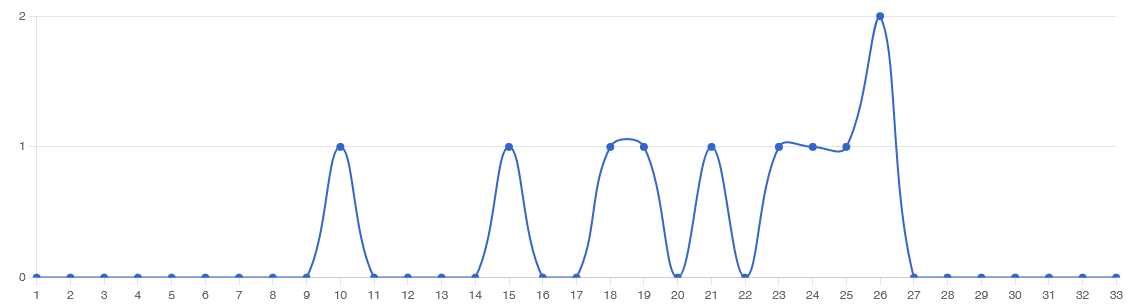 Определим основные статистические показатели:Интерпретация данных:- расположение медианы по отношению к максимальному баллу свидетельствует о том, что медиана не  далека от максимального балла- максимальный результат, полученный в школе (26), отстает от максимально возможного балла (33) на 7 баллов.Построим график решаемостиГрафик решаемости олимпиадных заданий школьного этапа по обществознанию среди учащихся 7 классов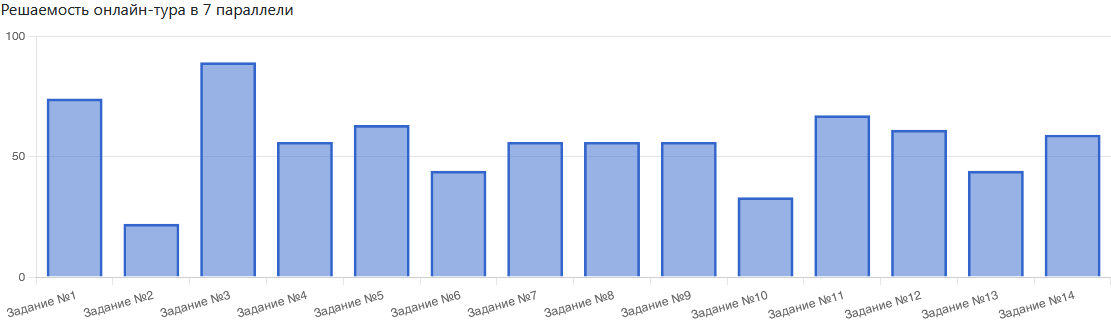 Данные графики показывают, учащиеся справились не со всеми заданиями. На графиках есть подтверждение того, что участники решили хорошо/плохо конкретные задания:- хуже всего (ниже 50 %) учащиеся справились с заданиями 2,6,10,13- лучше всего (выше 70 %) учащиеся справились с заданиями 1, 3, 5, 11,128 классПостроим кривую распределения первичных баллов (ось ОХ – баллы, баллы полученные учащимися, ось ОУ – количество учащихся, получивших эти баллы)Кривая первичных баллов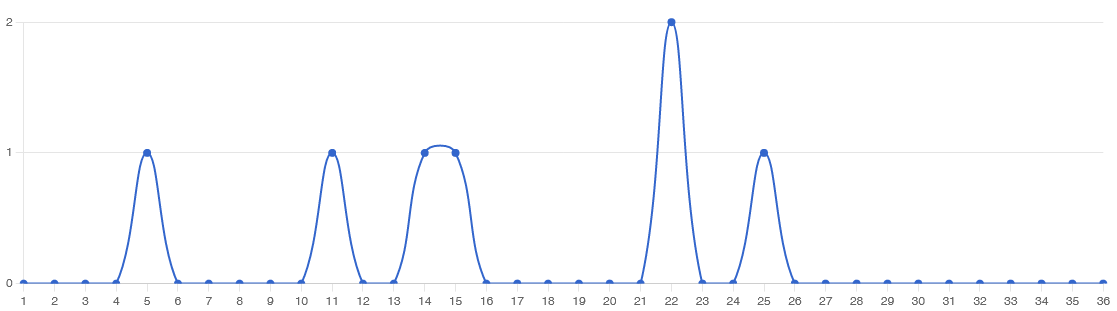 Определим основные статистические показатели:Интерпретация данных:- расположение медианы по отношению к максимальному баллу свидетельствует о том, что медиана довольно далека от максимального балла, но соответствует моде- максимальный результат, полученный в школе (25), отстает от максимально возможного балла (36) на 14 баллов.График решаемости олимпиадных заданий школьного этапа по обществознанию среди учащихся 8 классов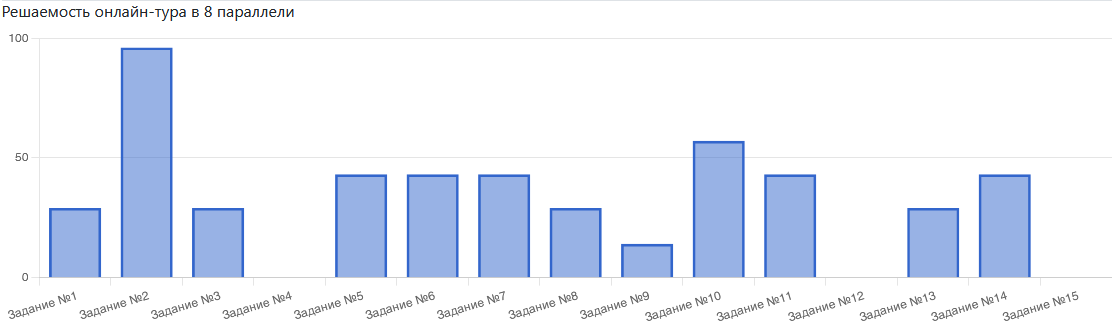 Данный график показывает, что учащиеся справились не со всеми заданиями. На графиках есть подтверждение того, что участники решили хорошо/плохо конкретные задания:- хуже всего (ниже 50 %) учащиеся справились с заданиями 1,3,5,6,7,8,9,13,14- не справились с заданиями  4,12, 15- лучше всего (свыше 50 %) учащиеся справились с заданиями 2,109 классПостроим кривую распределения первичных баллов (ось ОХ – баллы, баллы полученные учащимися, ось ОУ – количество учащихся, получивших эти баллы)Кривая первичных баллов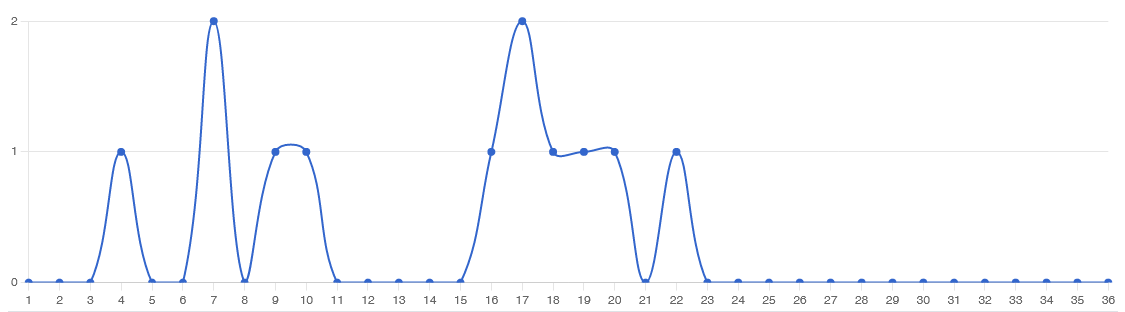 Определим основные статистические показатели:Интерпретация данных:- расположение медианы по отношению к максимальному баллу свидетельствует о том, что медиана близка к максимальному баллу и почти соответствует моде- максимальный результат, полученный в школе (22), отстает от максимально возможного балла (36) на 14 баллов.Построим график решаемостиГрафик решаемости олимпиадных заданий школьного этапа по обществознанию среди учащихся 9 классов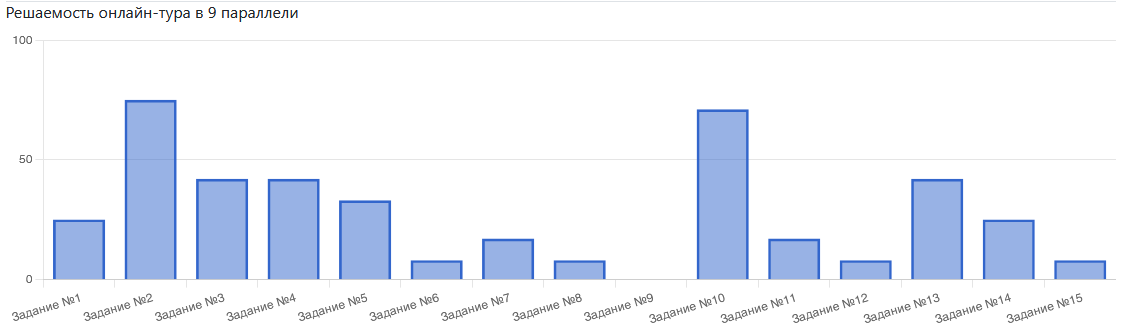 Данный график показывает, что учащиеся справились не со всеми заданиями. На графиках есть подтверждение того, что участники решили хорошо/плохо конкретные задания:- хуже всего (ниже 50 %) учащиеся справились с заданиями 1,3,5,6,7,8,9,13,14- не справились с заданиями  4,12, 15- лучше всего (свыше 50 %) учащиеся справились с заданиями 2,1010 классПостроим кривую распределения первичных баллов (ось ОХ – баллы, баллы полученные учащимися, ось ОУ – количество учащихся, получивших эти баллы)Кривая первичных баллов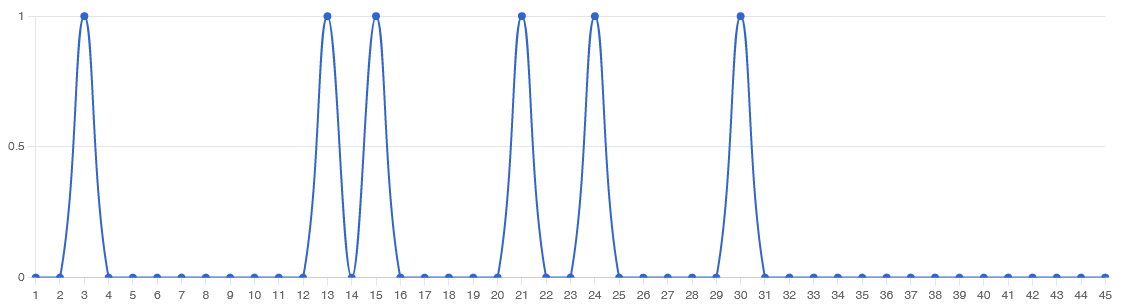 Определим основные статистические показатели:Интерпретация данных: Т.к. среднее значение совпадает с медианой, следовательно, задания выполнены на базовом уровне - максимальный результат, полученный в школе (30), отстает от максимально возможного балла (45) на 15 баллов.График решаемости олимпиадных заданий школьного этапа по обществознанию среди учащихся 10 классов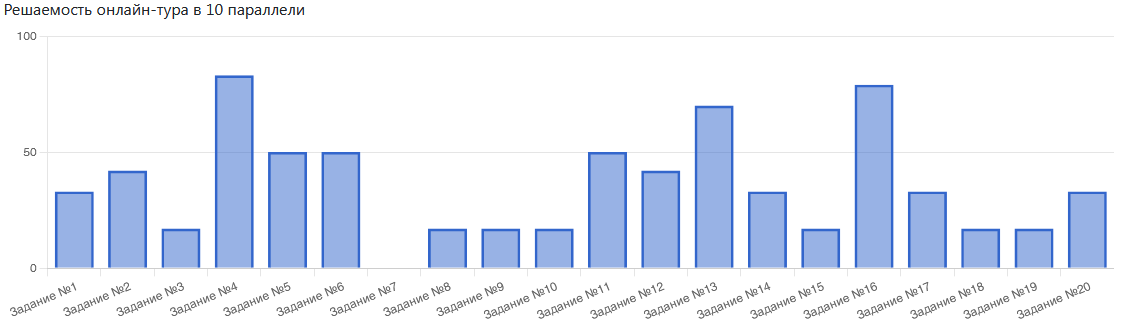 Данный график показывает, что учащиеся справились не со всеми заданиями. На графиках есть подтверждение того, что участники решили хорошо/плохо конкретные задания:- хуже всего (ниже 50 %) учащиеся справились с заданиями 1,2,3,8,9,10,12,14,15,17,18,19,20- не справились с заданием 7- лучше всего (свыше 50 %) учащиеся справились с заданиями 4,13,1611 классПостроим кривую распределения первичных баллов (ось ОХ – баллы, баллы полученные учащимися, ось ОУ – количество учащихся, получивших эти баллы)Кривая первичных баллов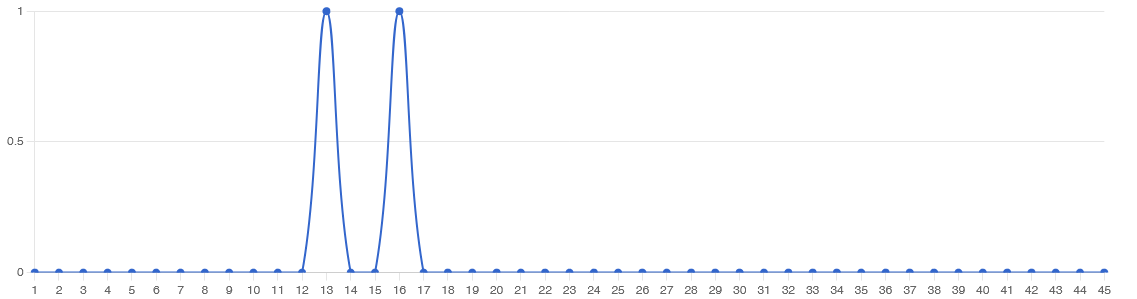 Определим основные статистические показатели:Интерпретация данных: Т.к. среднее значение совпадает с медианой, следовательно, задания выполнены на базовом уровне. - максимальный результат, полученный в школе (16), отстает от максимально возможного балла (45) на 29 баллов.График решаемости олимпиадных заданий школьного этапа по обществознанию среди учащихся 11 классов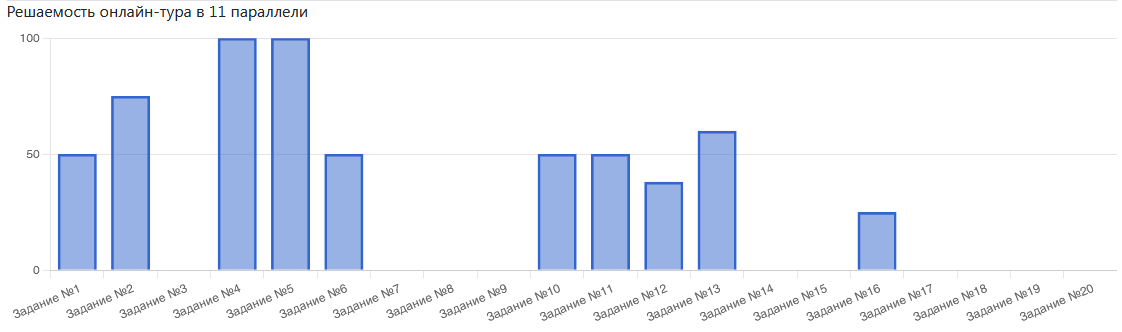 Данный график показывает, что учащиеся справились не со всеми заданиями. На графиках есть подтверждение того, что участники решили хорошо/плохо конкретные задания:- хуже всего (ниже 50 %) учащиеся справились с заданиями 12,16- не справились с заданием 3,7,8,9,14,15,17,18,19,20- лучше всего (свыше 50 %) учащиеся справились с заданиями 2,4,5,13Анализ качества выполнения заданий показал, что уровень подготовки по обществознанию среди участников повышенный. Из 37 участников более 50 % от максимального балла набрали 15 человек. Успешнее всех справились с работой учащиеся 7-классов. Участники успешно справились с заданиями на умение применять обществоведческие знания в процессе решения типичных задач в области социальных отношений, адекватных возрасту участника, характеризовать понятия, анализировать и оценивать собственное поведение и поступки других людей в соответствии с нравственными ценностями и Конституцией РФ. Затруднения вызвали: анализ и знание понятий, анализ графической информации, знание обществоведческой информации, анализ текстовой, статистической информации.Рекомендации учителям обществознания:продолжить работу по стимулированию творческой активности учащихся, мотивации учащихся на более активное участие в олимпиаде.проанализировать участие обучающихся в школьном этапе ВсОШ на уровне каждого учащегося для выработки адресных рекомендаций по подготовке учащихся к участию в предметных олимпиадах.ГеографияИнформация о количестве участников школьного этапа ВсОШпо ГЕОГРАФИИДанные таблицы показывают, что в школьном этапе ВсОШ по географии приняли участие 10 человека, что на 1 больше, чем в 2020-2021 учебном году. Но имеется  прирост количества обучающихся, которые стали победителя и призерами (3 – в 2021-2022 учебном году, 6 – в 2022-2023 учебном году).5 классПостроим кривую распределения первичных баллов (ось ОХ – баллы, баллы полученные учащимися, ось ОУ – количество учащихся, получивших эти баллы)Кривая первичных баллов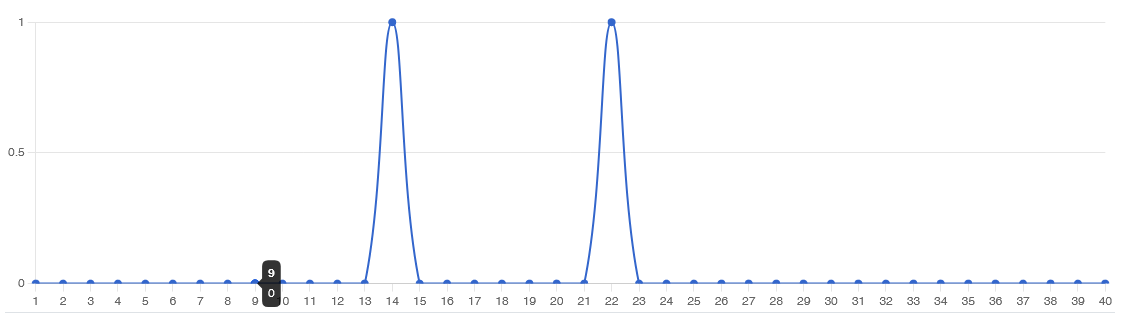 Определим основные статистические показатели:Интерпретация данных: Т.к. среднее значение совпадает с медианой, следовательно, задания выполнены на базовом уровне. - максимальный результат, полученный в школе (22), отстает от максимально возможного балла (40) на 18 баллов.График решаемости олимпиадных заданий школьного этапа по географии среди учащихся 5 классов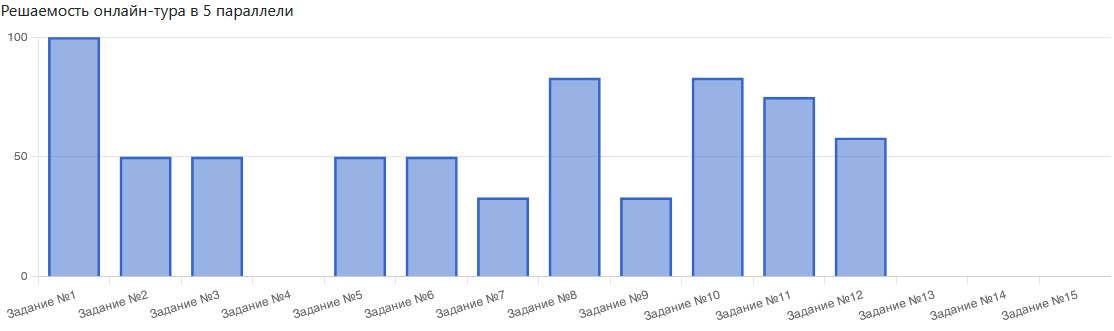 Данный график показывает, что учащиеся справились не со всеми заданиями. На графиках есть подтверждение того, что участники решили хорошо/плохо конкретные задания:- хуже всего (ниже 50 %) учащиеся справились с заданиями 7,9- не справились с заданием 4,13,14,15- лучше всего (выше 50 %) учащиеся справились с заданиями 1,8,10,11,126 классПостроим кривую распределения первичных баллов (ось ОХ – баллы, баллы полученные учащимися, ось ОУ – количество учащихся, получивших эти баллы)Кривая первичных баллов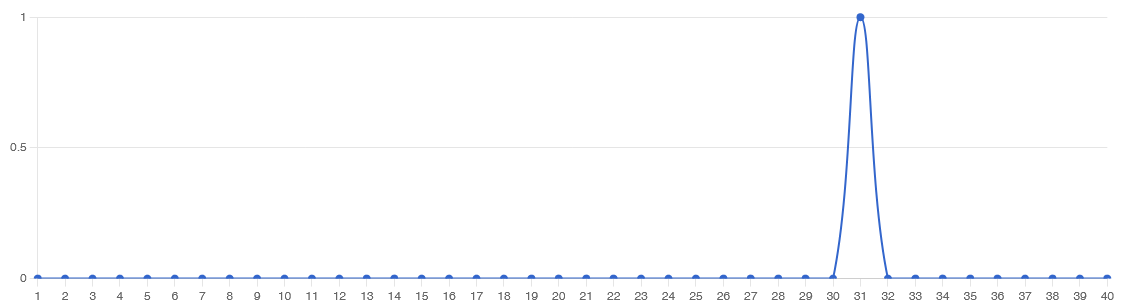 Определим основные статистические показатели:Интерпретация данных:-  расположение медианы по отношению к максимальному баллу свидетельствует о том, что медиана довольно далека от максимального балла, но соответствует моде- максимальный результат, полученный в школе (31), отстает от максимально возможного балла (40) на 9 баллов.График решаемости олимпиадных заданий школьного этапа по географии среди учащихся 6 классов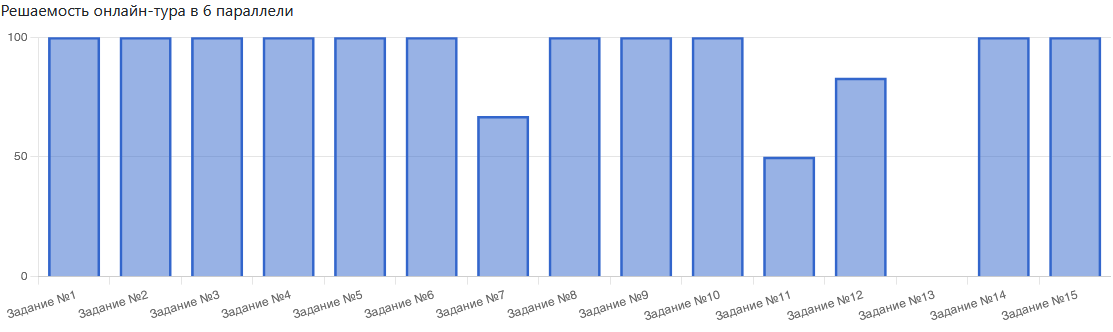 Данный график показывает, что учащиеся справились не со всеми заданиями. На графиках есть подтверждение того, что участники решили хорошо/плохо конкретные задания:- хуже всего (50 %) учащиеся справились с заданием 11- не справились с заданием 13- лучше всего (выше 50 %) учащиеся справились с заданиями 1-6, 8-10,12, 14,157 классПостроим кривую распределения первичных баллов (ось ОХ – баллы, баллы полученные учащимися, ось ОУ – количество учащихся, получивших эти баллы)Кривая первичных баллов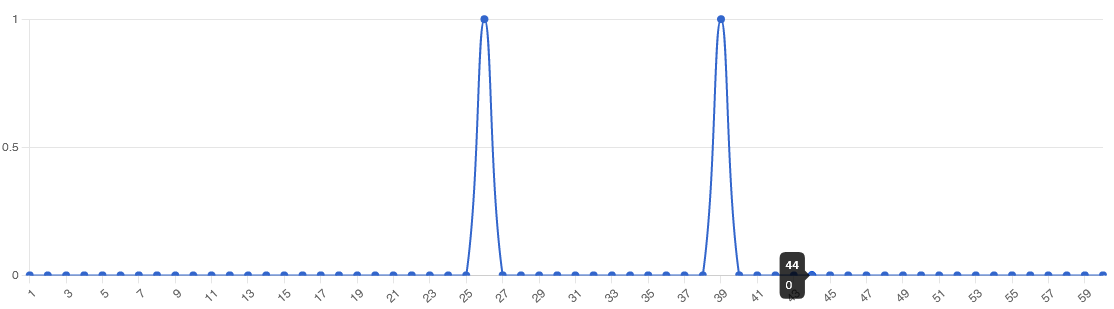 Определим основные статистические показатели:Интерпретация данных:-  расположение медианы по отношению к максимальному баллу свидетельствует о том, что медиана довольно далека от максимального балла- максимальный результат, полученный в школе (39), отстает от максимально возможного балла (60) на 21 баллГрафик решаемости олимпиадных заданий школьного этапа по географии среди учащихся 7 классов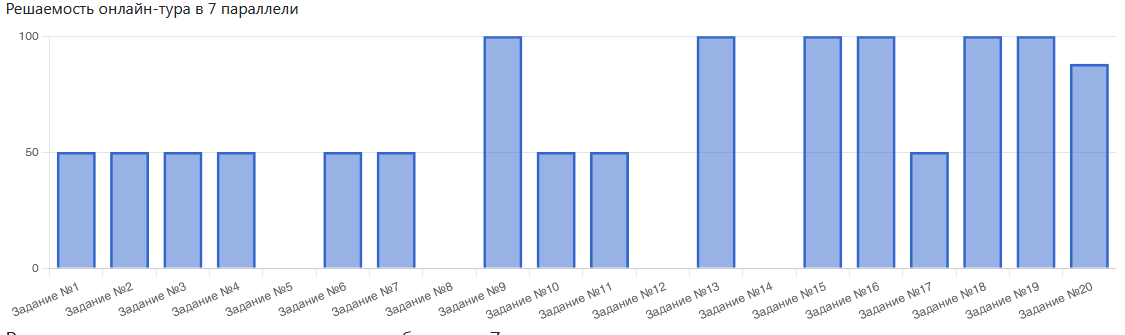 Данный график показывает, что учащиеся справились не со всеми заданиями. На графиках есть подтверждение того, что участники решили хорошо/плохо конкретные задания:- хуже всего ( 50 %) учащиеся справились с заданием 1-4,6,7,10,11,17- не справились с заданием 5,8,12,14- лучше всего (выше 50 %) учащиеся справились с заданиями 9,13,15,16,18,19,208 классПостроим кривую распределения первичных баллов (ось ОХ – баллы, баллы полученные учащимися, ось ОУ – количество учащихся, получивших эти баллы)Кривая первичных баллов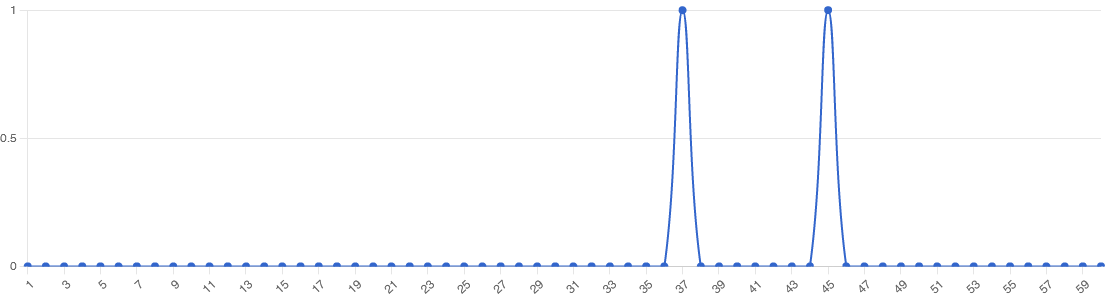 Определим основные статистические показатели:Интерпретация данных:-  Т.к. среднее значение совпадает с медианой, следовательно, задания выполнены на базовом уровне - максимальный результат, полученный в школе (45), отстает от максимально возможного балла (60) на 15 баллГрафик решаемости олимпиадных заданий школьного этапа по географии среди учащихся 8 классов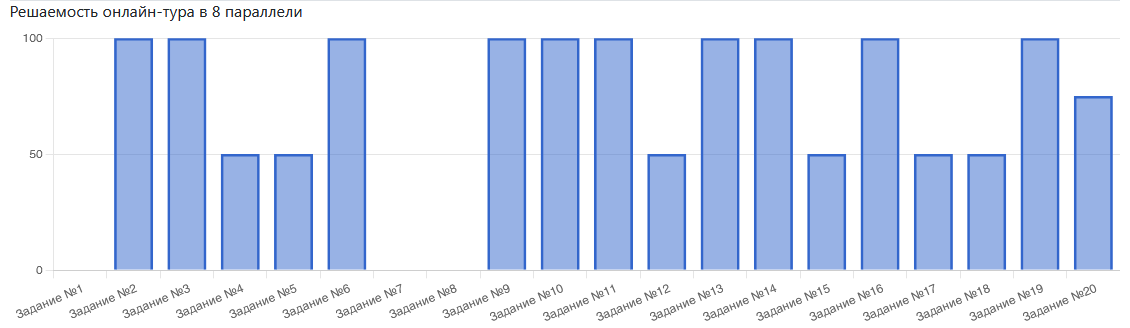 Данный график показывает, что учащиеся справились не со всеми заданиями. На графиках есть подтверждение того, что участники решили хорошо/плохо конкретные задания:- хуже всего ( 50 %) учащиеся справились с заданием 4,5,12,15,17,18- не справились с заданием 1,7,8- лучше всего (выше 50 %) учащиеся справились с заданиями 2,3,6,9,10,11,13.,14,16,19,209 классПостроим кривую распределения первичных баллов (ось ОХ – баллы, баллы полученные учащимися, ось ОУ – количество учащихся, получивших эти баллы)Кривая первичных баллов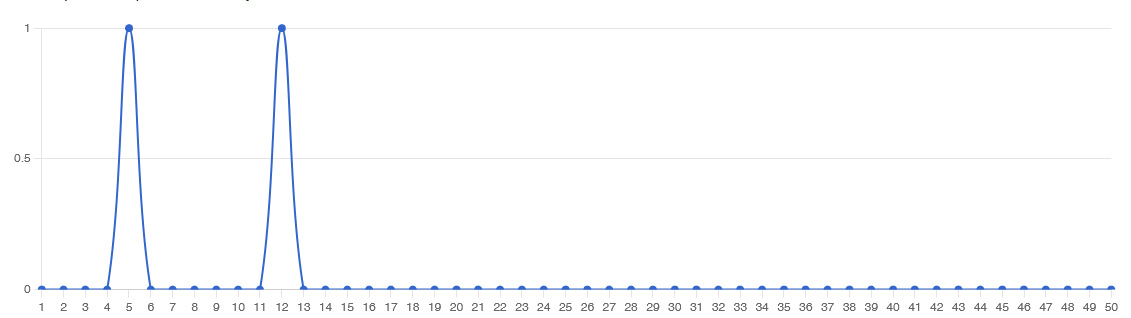 Определим основные статистические показатели:Интерпретация данных:-  Т.к. среднее значение совпадает с медианой, следовательно, задания выполнены на базовом уровне - максимальный результат, полученный в школе (12), значительно отстает от максимально возможного балла (50) на 38 балловГрафик решаемости олимпиадных заданий школьного этапа по географии среди учащихся 9 классов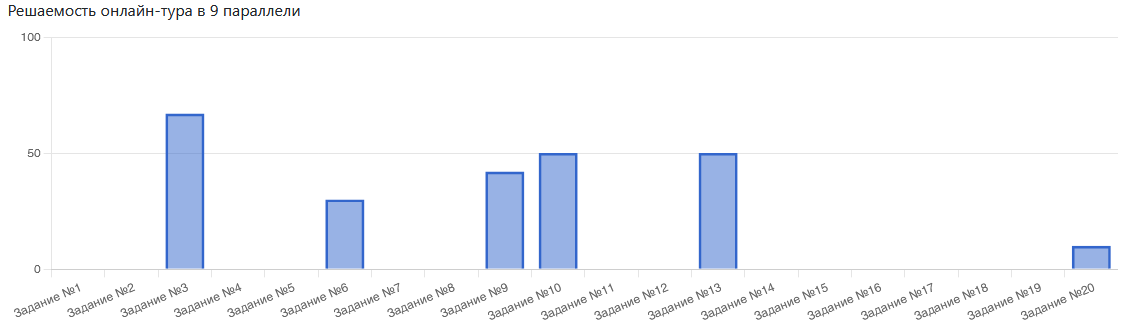 Данный график показывает, что учащиеся справились не со всеми заданиями. На графиках есть подтверждение того, что участники решили хорошо/плохо конкретные задания:- хуже всего ( 50 %) учащиеся справились с заданием 6,9,10,13,20- не справились с заданием 1,2,4,5,7,8.11,12,14-19- лучше всего (выше 50 %) учащиеся справились с заданием 310 классПостроим кривую распределения первичных баллов (ось ОХ – баллы, баллы полученные учащимися, ось ОУ – количество учащихся, получивших эти баллы)Кривая первичных баллов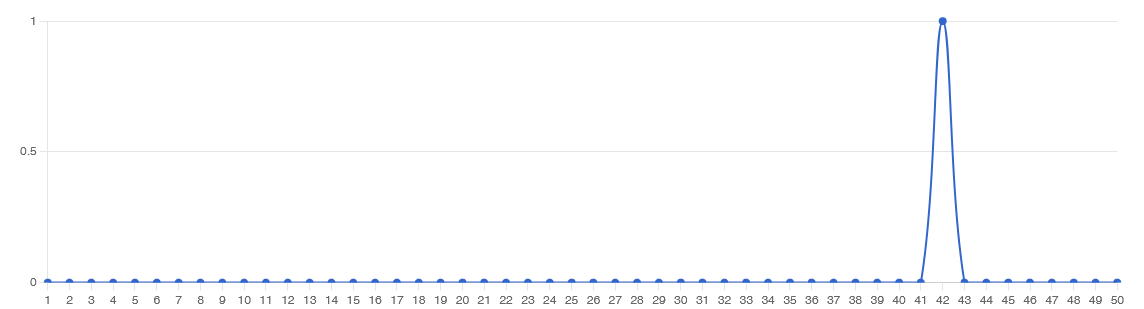 Определим основные статистические показатели:Интерпретация данных:- максимальный результат, полученный в школе (42), значительно отстает от максимально возможного балла (50) на 8 балловГрафик решаемости олимпиадных заданий школьного этапа по географии среди учащихся 10 классов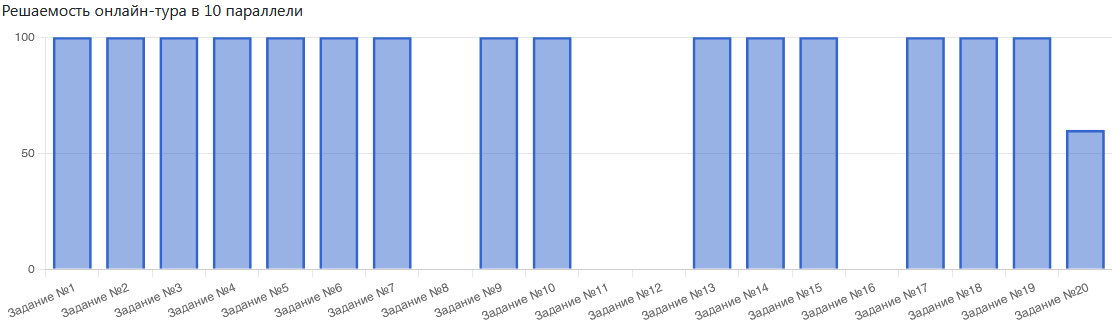 Данный график показывает, что учащиеся справились не со всеми заданиями. На графиках есть подтверждение того, что участники решили хорошо/плохо конкретные задания:- хуже всего ( 70 %) учащиеся справились с заданием 20- не справились с заданием 8,11,12,16- учащиеся справились с заданием 1-7,9,10,13-15,17-19Анализ качества выполненных работ школьного этапа по географии показал низкий уровень подготовки учащихся. Из 10 учащихся 6 набрали более 50 % от максимального балла. Сложным для выполнения оказались задания на определение географического объекта по описанию, чтение карты, географические координаты;Рекомендации учителю географии:продолжить работу по стимулированию творческой активности учащихся, мотивации учащихся на более активное участие в олимпиаде.проанализировать участие обучающихся в школьном этапе ВсОШ на уровне каждого учащегося для выработки адресных рекомендаций по подготовке учащихся к участию в предметных олимпиадахпродолжить работу по формированию у учащихся навыков работы с картой, уделять внимание на выполнение заданий на сопоставление и сравнение, на определение географического объекта по описаниюпродумать работу с учащимися в рамках внеурочной деятельности и дополнительного образования.ФизикаИнформация о количестве участников школьного этапа ВсОШпо ФИЗИКЕДанные таблицы показывают, что в школьном этапе ВсОШ по физике приняли участие 19 человек, что на 2 меньше, чем в 2021-2022 учебном году. 7 классПостроим кривую распределения первичных баллов (ось ОХ – баллы, баллы полученные учащимися, ось ОУ – количество учащихся, получивших эти баллы)Кривая первичных баллов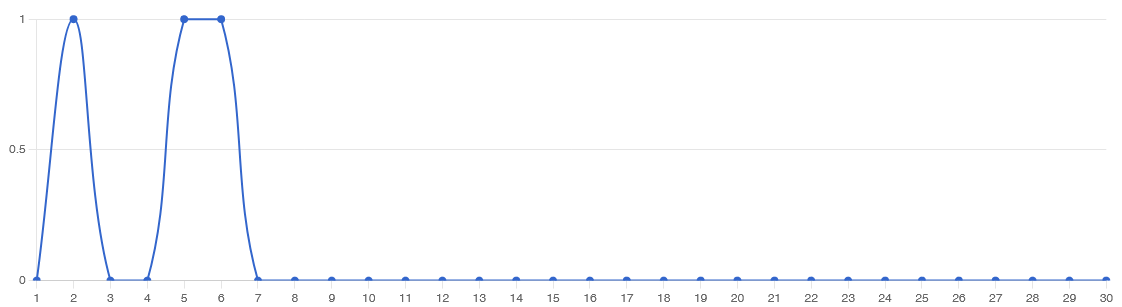 Определим основные статистические показатели:Интерпретация данных:- расположение медианы по отношению к максимальному баллу свидетельствует о том, что медиана довольно далека от максимального балла- максимальный результат, полученный в школе (6), отстает от максимально возможного балла (25) на 19 баллов.8 классПостроим кривую распределения первичных баллов (ось ОХ – баллы, баллы полученные учащимися, ось ОУ – количество учащихся, получивших эти баллы)Кривая первичных баллов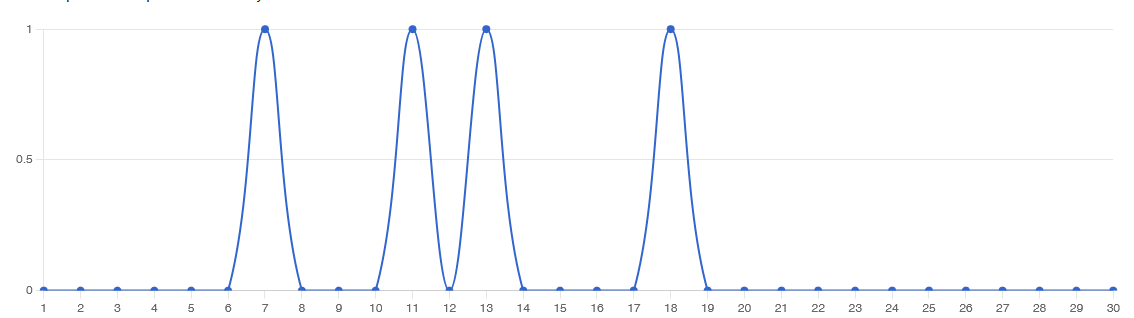 Определим основные статистические показатели:Интерпретация данных:- расположение медианы по отношению к максимальному баллу свидетельствует о том, что медиана довольно далека от максимального балла- максимальный результат, полученный в школе (18), отстает от максимально возможного балла (25) на 7 баллов.9 классПостроим кривую распределения первичных баллов (ось ОХ – баллы, баллы полученные учащимися, ось ОУ – количество учащихся, получивших эти баллы)Кривая первичных баллов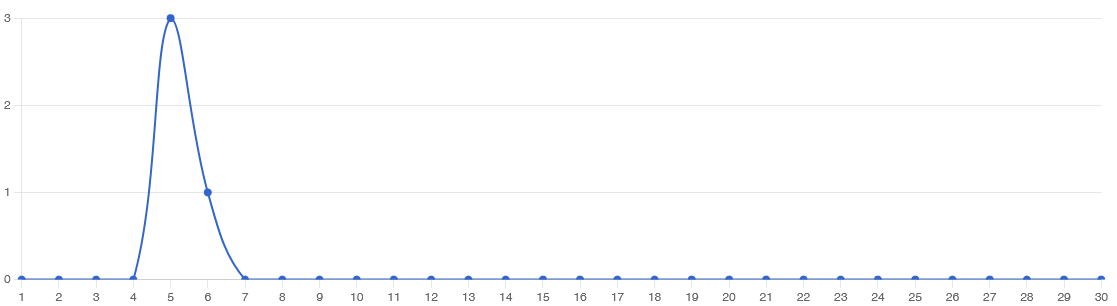 Определим основные статистические показатели:Интерпретация данных:- расположение медианы по отношению к максимальному баллу свидетельствует о том, что медиана довольно далека от максимального балла- максимальный результат, полученный в школе (5), отстает от максимально возможного балла (25) на 20 баллов.10 классПостроим кривую распределения первичных баллов (ось ОХ – баллы, баллы полученные учащимися, ось ОУ – количество учащихся, получивших эти баллы)Кривая первичных баллов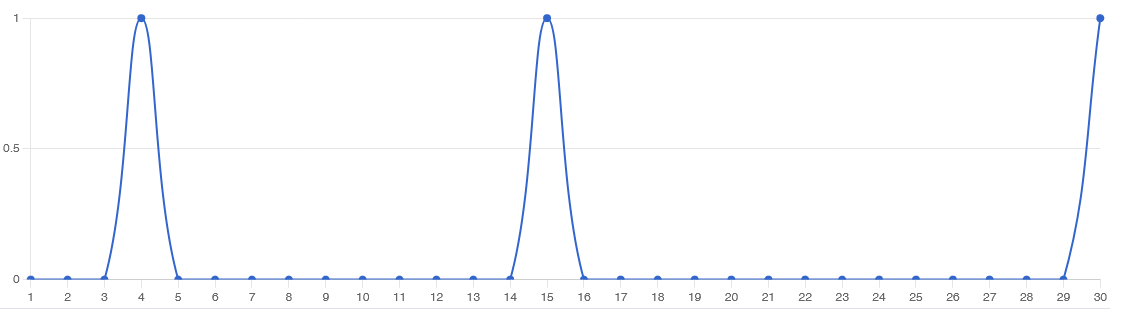 Определим основные статистические показатели:Интерпретация данных:- расположение медианы по отношению к максимальному баллу свидетельствует о том, что медиана довольно далека от максимального балла- максимальный результат, полученный в школе (30), совпадает с  возможными баллами (30).11 классПостроим кривую распределения первичных баллов (ось ОХ – баллы, баллы полученные учащимися, ось ОУ – количество учащихся, получивших эти баллы)Кривая первичных баллов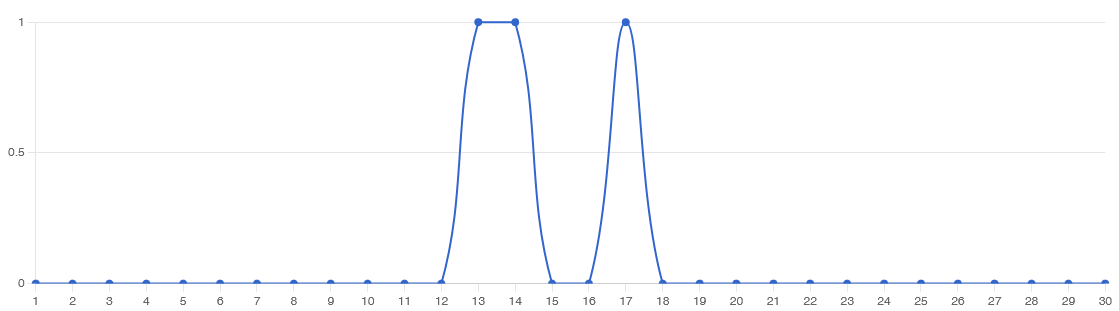 Определим основные статистические показатели:Интерпретация данных:- расположение медианы по отношению к максимальному баллу свидетельствует о том, что медиана довольно далека от максимального балла- максимальный результат, полученный в школе (30), отстает от максимально возможного балла (30) на 13 баллов.Анализ качества выполнения заданий школьного этапа олимпиады показал, что уровень подготовки участников школьного этапа ВсОШ по физике недостаточно высокий: из 19 участников набрали более 50% от максимально возможного количества баллов 5 участников, из них 1 участник набрал  100% (30 из 30).Наиболее низкое качество выполнения олимпиадных заданий наблюдается в 7 и 9 классах, что объясняется тем, что уровень мотивации на подготовку олимпиадных заданий невысокий.В сравнении с прошлым годом процент выполнения олимпиадных заданий стал ниже. Причиной этого является низкая степень мотивации учащихся на участие в олимпиаде, возможно дистанционный формат участия, который вызвал некоторые затруднения у участников.Качественный анализ результатов олимпиады по физике показывает, что качество выполнения олимпиадной работы недостаточно высокое. Более высокий уровень успешности выполнения олимпиадных заданий продемонстрировали учащиеся 10и 11 классов, тк выбрали предмет на ГИА и учатся в технологическом классе. Рекомендации учителю физики:продолжить работу по стимулированию творческой активности учащихся, мотивации учащихся на более активное участие в олимпиаде.проанализировать участие обучающихся в школьном этапе ВсОШ на уровне каждого учащегося для выработки адресных рекомендаций по подготовке учащихся к участию в предметных олимпиадахпродумать работу с учащимися в рамках внеурочной деятельности и дополнительного образованияЛитератураИнформация о количестве участников школьного этапа ВсОШпо ЛИТЕРАТУРЕДанные таблицы показывают, что в школьном этапе ВсОШ по литературе приняли участие 47 человек, что на 24 человека больше, чем в 2021-2022 учебном году.  Имеется  прирост количества обучающихся, которые стали победителя и призерами (13 – в 2021-2022 учебном году, 16 – в 2022-2023 учебном году).5 классПостроим кривую распределения первичных баллов (ось ОХ – баллы, баллы полученные учащимися, ось ОУ – количество учащихся, получивших эти баллы)Кривая первичных баллов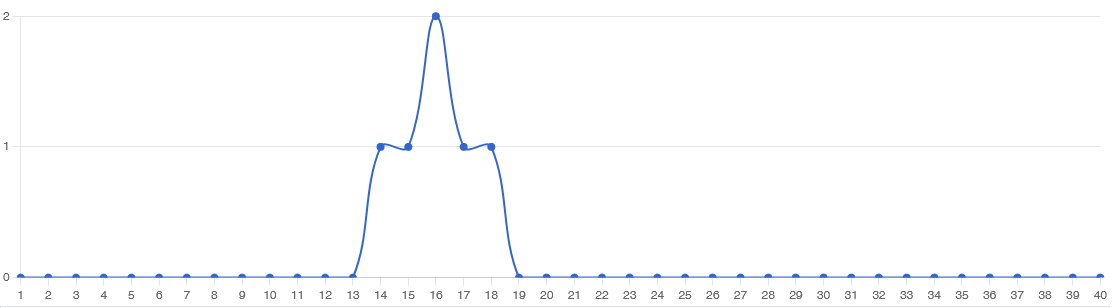 Определим основные статистические показатели:Интерпретация данных:- Т.к. среднее значение совпадает с медианой, следовательно, задания выполнены на базовом уровне .- максимальный результат, полученный в школе (18), отстает от максимально возможного балла (40) на 22 баллов.Построим график решаемости:График решаемости олимпиадных заданий школьного этапа по литературе среди учащихся 5 классов (оффлайн-тур)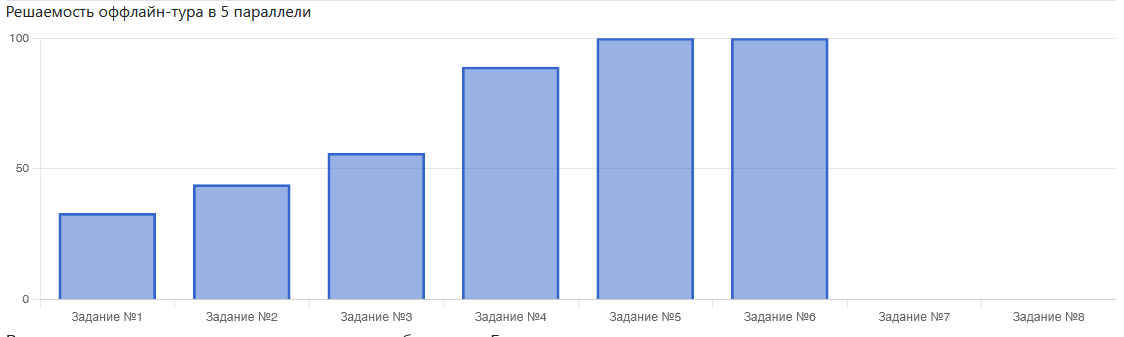 Данный график показывает, что учащиеся справились не со всеми заданиями. На графиках есть подтверждение того, что участники решили хорошо/плохо конкретные задания:- хуже всего (50 % и ниже) учащиеся справились с заданиями 1,2- лучше всего (выше 50 %) учащиеся справились с заданиями 3,4,5,6- не справились с заданиями 7,86 классПостроим кривую распределения первичных баллов (ось ОХ – баллы, баллы полученные учащимися, ось ОУ – количество учащихся, получивших эти баллы)Кривая первичных баллов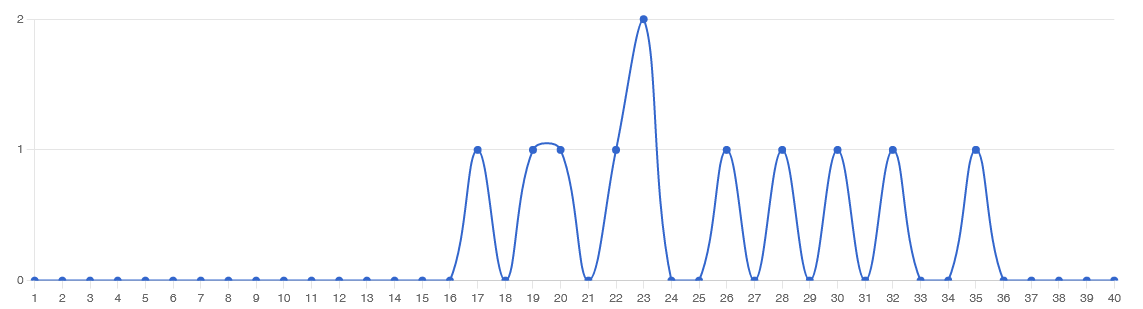 Определим основные статистические показатели:Интерпретация данных:- расположение медианы по отношению к максимальному баллу свидетельствует о том, что медиана довольно далека от максимального балла, но соответствует моде- максимальный результат, полученный в школе (35), отстает от максимально возможного балла (40) на 5 баллов.Построим график решаемости:График решаемости олимпиадных заданий школьного этапа по литературе среди учащихся 6 классов (оффлайн-тур)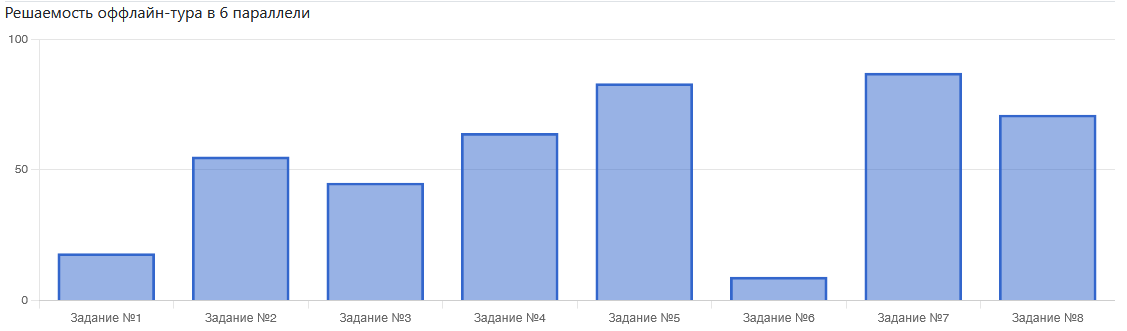 Данный график показывает, что учащиеся справились не со всеми заданиями. На графиках есть подтверждение того, что участники решили хорошо/плохо конкретные задания:- хуже всего (50 % и ниже) учащиеся справились с заданиями 1,3,6- лучше всего (выше 50 %) учащиеся справились с заданиями 2,4,5,7,87 классПостроим кривую распределения первичных баллов (ось ОХ – баллы, баллы полученные учащимися, ось ОУ – количество учащихся, получивших эти баллы)Кривая первичных баллов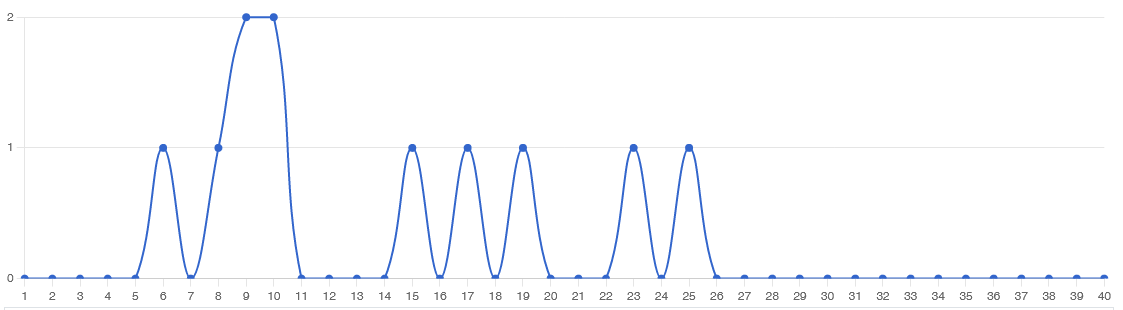 Определим основные статистические показатели:Интерпретация данных:- расположение медианы по отношению к максимальному баллу свидетельствует о том, что медиана довольно далека от максимального балла, но соответствует моде .То, что медиана меньше среднего значения, это означает, что большее количество человек не справились с заданиями. - максимальный результат, полученный в школе (25), отстает от максимально возможного балла (40) на 15 баллов.Построим график решаемости:График решаемости олимпиадных заданий школьного этапа по литературе среди учащихся 7 классов (оффлайн-тур)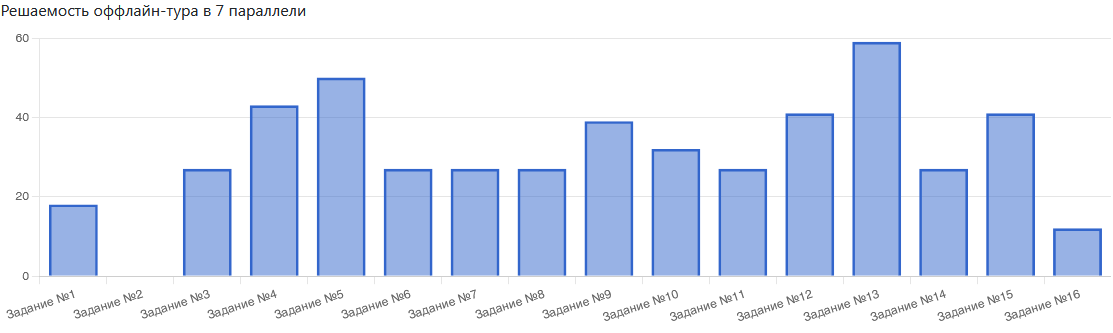 Данный график показывает, что учащиеся справились не со всеми заданиями. На графиках есть подтверждение того, что участники решили хорошо/плохо конкретные задания:- хуже всего (50 % и ниже) учащиеся справились с заданиями 1,16- лучше всего (выше 50 %) учащиеся справились с заданиями 5,13- не справились с заданием 28 классПостроим кривую распределения первичных баллов (ось ОХ – баллы, баллы полученные учащимися, ось ОУ – количество учащихся, получивших эти баллы)Кривая первичных баллов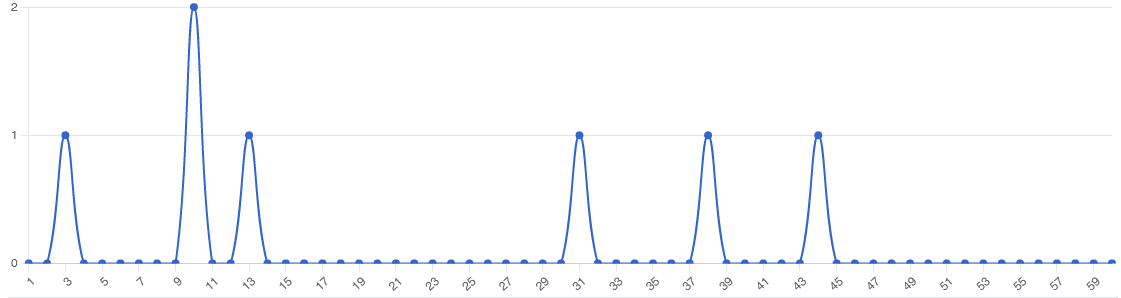 Определим основные статистические показатели:Интерпретация данных:- расположение медианы по отношению к максимальному баллу свидетельствует о том, что медиана довольно далека от максимального балла. То, что медиана меньше среднего значения, это означает, что большее количество человек не справились с заданиями. - максимальный результат, полученный в школе (44), отстает от максимально возможного балла (60) на 16 баллов.Построим график решаемости:График решаемости олимпиадных заданий школьного этапа по литературе среди учащихся 8 классов (оффлайн-тур)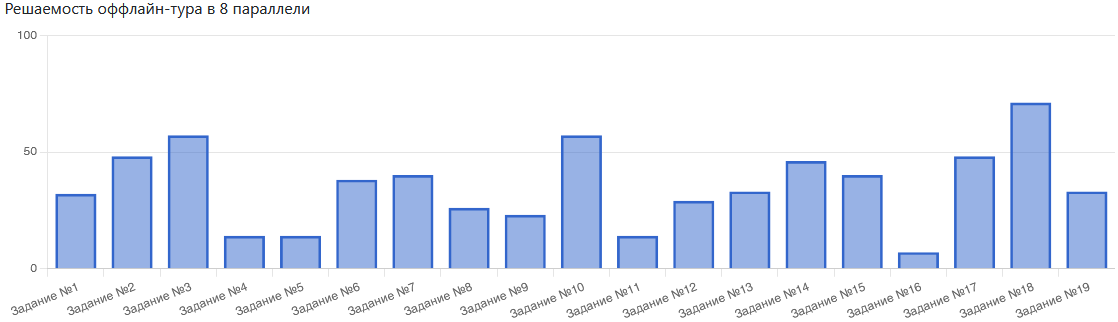 Данный график показывает, что учащиеся справились не со всеми заданиями. На графиках есть подтверждение того, что участники решили хорошо/плохо конкретные задания:- хуже всего (50 % и ниже) учащиеся справились с заданиями 1,4,5,6,7,8,9,11- 17,19- лучше всего (выше 50 %) учащиеся справились с заданиями 3,10,189 классПостроим кривую распределения первичных баллов (ось ОХ – баллы, баллы полученные учащимися, ось ОУ – количество учащихся, получивших эти баллы)Кривая первичных баллов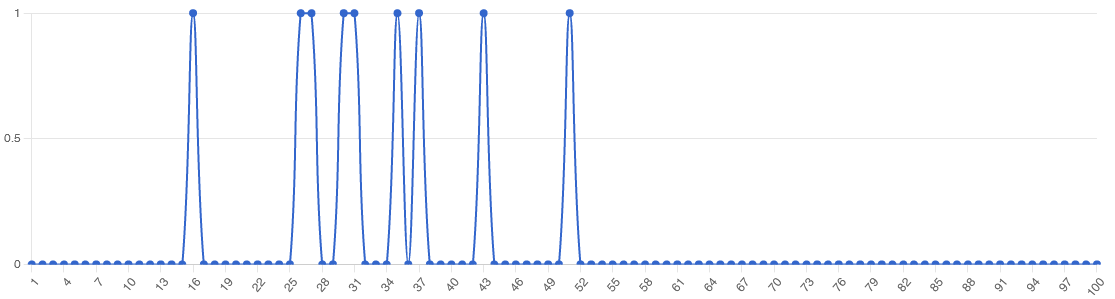 Определим основные статистические показатели:Интерпретация данных:- расположение медианы по отношению к максимальному баллу свидетельствует о том, что медиана довольно далека от максимального балла. То, что медиана меньше среднего значения, это означает, что большее количество человек не справились с заданиями. - максимальный результат, полученный в школе (51), отстает от максимально возможного балла (60) на 9 баллов.Построим график решаемости:График решаемости олимпиадных заданий школьного этапа по литературе среди учащихся 9 классов (оффлайн-тур)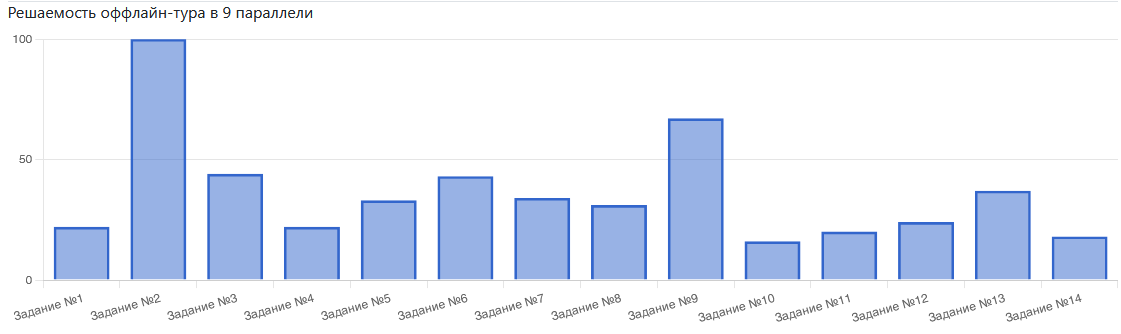 Данный график показывает, что учащиеся справились не со всеми заданиями. На графиках есть подтверждение того, что участники решили хорошо/плохо конкретные задания:- хуже всего (50 % и ниже) учащиеся справились с заданиями 1,3,4,5,6,7,8,9,10,11,12,13,14- лучше всего (выше 50 %) учащиеся справились с заданиями 2,910 классПостроим кривую распределения первичных баллов (ось ОХ – баллы, баллы полученные учащимися, ось ОУ – количество учащихся, получивших эти баллы)Кривая первичных баллов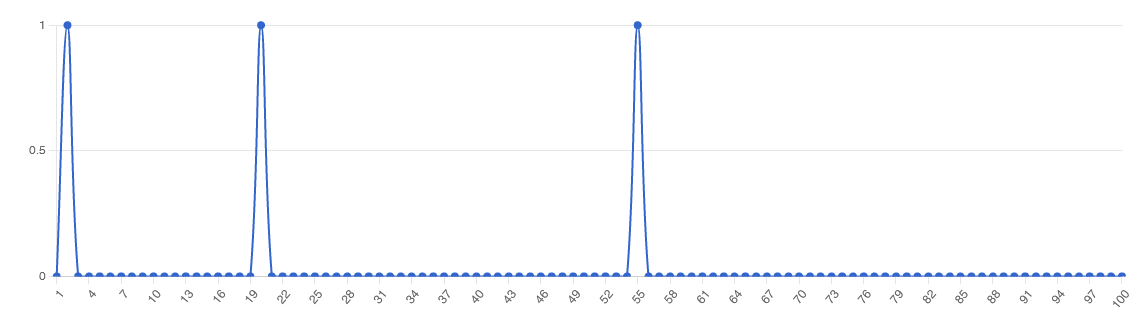 Определим основные статистические показатели:Интерпретация данных:- расположение медианы по отношению к максимальному баллу свидетельствует о том, что медиана довольно далека от максимального балла. То, что медиана меньше среднего значения, это означает, что большее количество человек не справились с заданиями. - максимальный результат, полученный в школе (55), отстает от максимально возможного балла (100) на 45 баллов.Построим график решаемости:График решаемости олимпиадных заданий школьного этапа по литературе среди учащихся 10 классов (оффлайн-тур)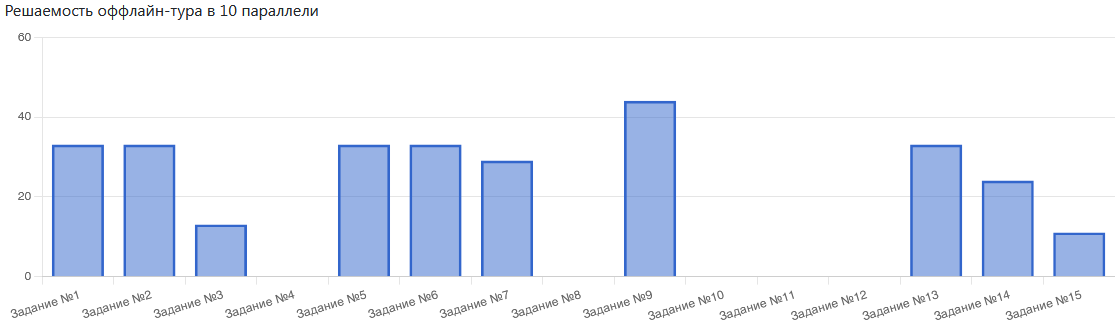 Данный график показывает, что учащиеся справились не со всеми заданиями. На графиках есть подтверждение того, что участники решили хорошо/плохо конкретные задания:- хуже всего (50 % и ниже) учащиеся справились с заданиями 1,2,3,5,6,7,13,14,15- лучше всего (выше 40 %) учащиеся справились с заданием 9- не справились с заданиями: 4,8,10,11,12Анализ качества выполнения заданий школьного этапа всероссийской олимпиады школьников показал, что уровень подготовки участников олимпиады по литературе недостаточно высокий: из 47 участников 16 набрали более 50%.В 5-7 классах затруднения вызвали задания 1, 6.  Учащиеся не знакомы с жизнью и творческой деятельностью А.Н. Афанасьева. Недостаточно знают древнегреческие мифы и сказки из сборника братьев Гримм.В 7-9 классах вызвали затруднения задания 10,11,12. Учащиеся обладают недостаточным уровнем знания содержания рассказа А.П. Чехова «Хамелеон», а также стихотворений Ф.И. Тютчева и М.Ю. Лермонтова. При выполнении творческого задания № 17 учащиеся не смогли дать обоснованный ответ на вопрос «Почему…».Рекомендации учителям литературы:продолжить работу по стимулированию творческой активности учащихся, мотивации учащихся на более активное участие в олимпиаде.проанализировать участие обучающихся в школьном этапе ВсОШ на уровне каждого учащегося для выработки адресных рекомендаций по подготовке учащихся к участию в предметных олимпиадахпродумать работу с учащимися в рамках внеурочной деятельности и дополнительного образования с целью активизации читательской активности, знакомства с творческой деятельностью писателей, текстами.ХимияИнформация о количестве участников школьного этапа ВсОШпо ХИМИИДанные таблицы показывают, что в школьном этапе ВсОШ по химии в 2022-2023 учебном году приняли участие 16 человек, что на 2 человека больше, чем в 2020-2021 учебном году. Но стоит отметить, что в этом учебном году снизилось количество победителей и призёров с 5 до 3 человек. 8 классПостроим кривую распределения первичных баллов (ось ОХ – баллы, баллы полученные учащимися, ось ОУ – количество учащихся, получивших эти баллы)Кривая первичных баллов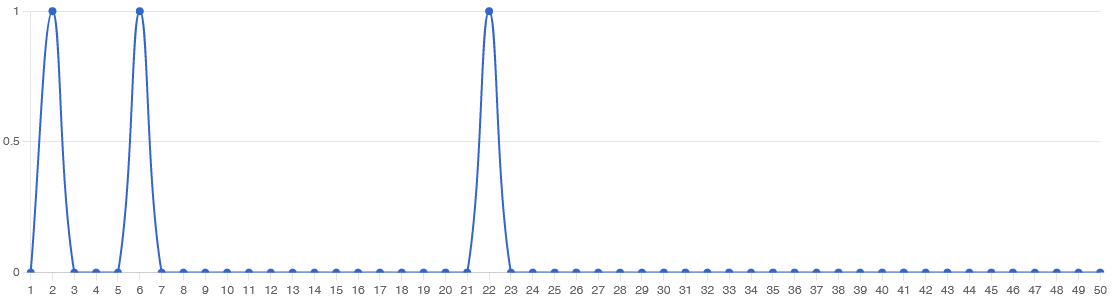 Определим основные статистические показатели:Интерпретация данных:- расположение медианы по отношению к максимальному баллу свидетельствует о том, что медиана довольно далека от максимального балла.- максимальный результат, полученный в школе (22,5), отстает от максимально возможного балла (50) на 27,5 баллов.9 классПостроим кривую распределения первичных баллов (ось ОХ – баллы, баллы полученные учащимися, ось ОУ – количество учащихся, получивших эти баллы)Кривая первичных баллов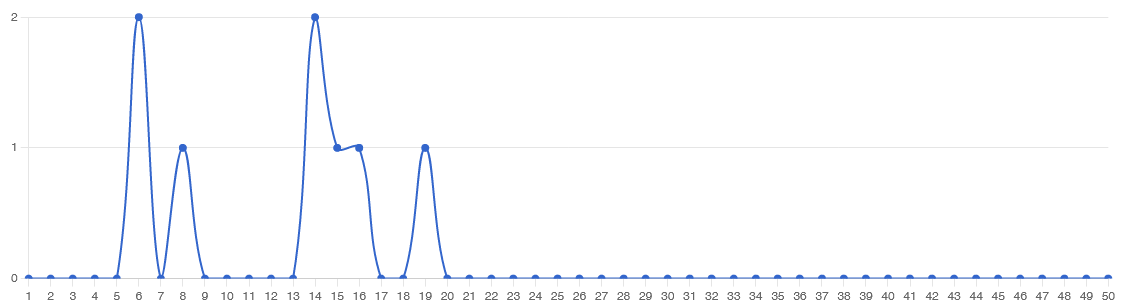 Определим основные статистические показатели:Интерпретация данных:- расположение медианы по отношению к максимальному баллу свидетельствует о том, что медиана довольно далека от максимального балла, но соответствует моде- максимальный результат, полученный в школе (18,7), отстает от максимально возможного балла (50) на 22,3 баллов.9 классПостроим кривую распределения первичных баллов (ось ОХ – баллы, баллы полученные учащимися, ось ОУ – количество учащихся, получивших эти баллы)Кривая первичных баллов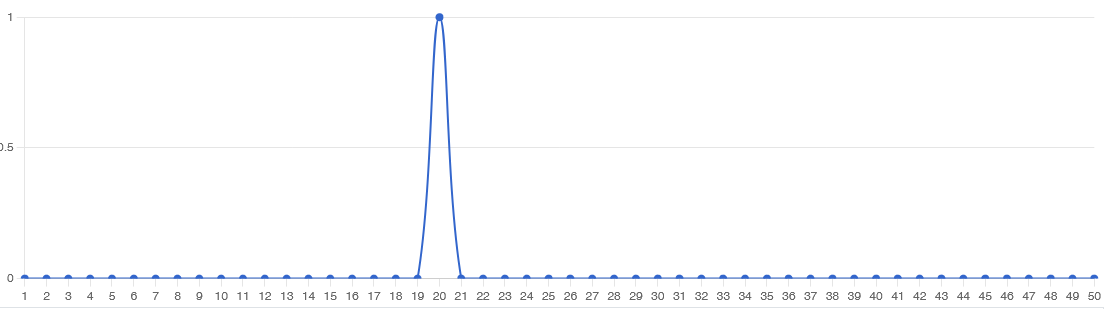 Определим основные статистические показатели:Интерпретация данных:- Т.к. среднее значение совпадает с медианой, следовательно, задания выполнены на базовом уровне - максимальный результат, полученный в школе (20), отстает от максимально возможного балла (50) на 30 баллов.10 классПостроим кривую распределения первичных баллов (ось ОХ – баллы, баллы полученные учащимися, ось ОУ – количество учащихся, получивших эти баллы)Кривая первичных баллов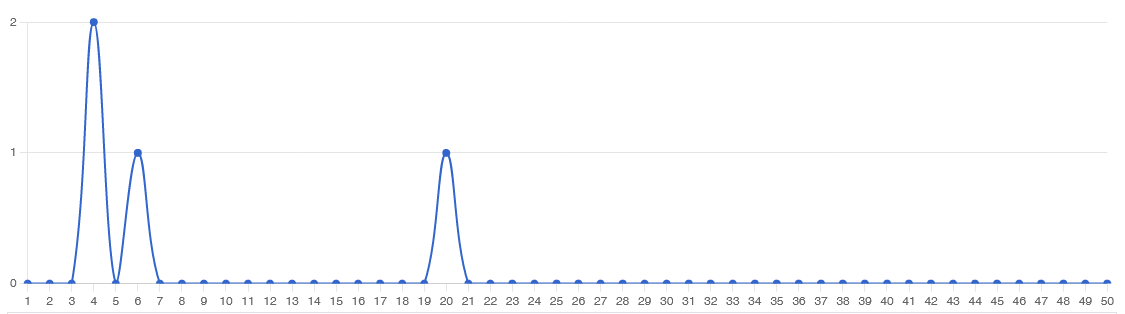 Определим основные статистические показатели:Интерпретация данных:- расположение медианы по отношению к максимальному баллу свидетельствует о том, что медиана довольно далека от максимального балла, но соответствует моде- максимальный результат, полученный в школе (20,5), отстает от максимально возможного балла (50) на 29,5 баллов.Анализ качества выполненных работ по химии показал невысокий уровень подготовки учащихся. Из 16 участников 2 (12%) набрали более 50 % от максимального количества баллов. Затруднения вызвали задания, связанные с классификацией веществ, задачи на растворимость веществ, составление структурных формул. Рекомендации учителям химии:продолжить работу по стимулированию творческой активности учащихся, мотивации учащихся на более активное участие в олимпиаде.проанализировать участие обучающихся в школьном этапе ВсОШ на уровне каждого учащегося для выработки адресных рекомендаций по подготовке учащихся к участию в предметных олимпиадахпродумать работу с учащимися в рамках внеурочной деятельности и дополнительного образования.Математика (4 класс)Информация о количестве участников школьного этапа ВсОШпо МАТЕМАТИКЕ (4 класс)	Данные таблицы показывают, что в школьном этапе ВсОШ по математике (4 класс) в 2022-2023 учебном году приняли участие 74 человека, что на 38 больше, чем в 2021-2022 учебном году, соответственно увеличилось количество победителей и призёров  с 6 до 24 человек.Построим кривую распределения первичных баллов (ось ОХ – баллы, баллы полученные учащимися, ось ОУ – количество учащихся, получивших эти баллы)Кривая первичных баллов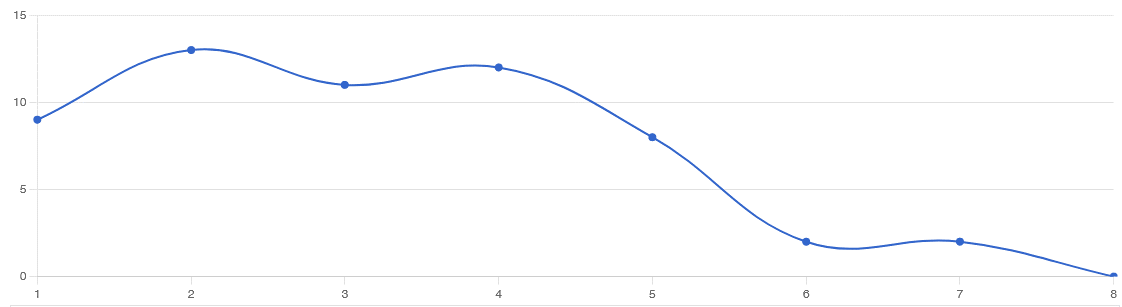 Определим основные статистические показатели:Интерпретация данных:- расположение медианы по отношению к максимальному баллу свидетельствует о том, что медиана довольно далека от максимального балла- максимальный результат, полученный в школе (7), отстает от максимально возможного балла (50) на 1 балл.Анализ качества выполнения заданий школьного этапа всероссийской олимпиады школьников по математике 4 класс показал, что уровень подготовки участников предметных олимпиад недостаточно высокий: из 74 участников 24 участника  набрали 50 и более % 0% от максимально возможного количества баллов (32%), 17 участников не справились с заданиями.Типичные ошибки: вычислительные; непонимание логических задач. Наибольшие затруднения вызвали задания, в которых проверялись знания и умения логическое мышление.Математика (5-11 классы)Информация о количестве участников школьного этапа ВсОШпо МАТЕМАТИКЕ (5-11 классы)	Данные таблицы показывают, что в школьном этапе ВсОШ по математике (5-11 класс) в 2022-2023 учебном году приняли участие 90 человека, что на 1 участника меньше больше, чем в 2021-2022 учебном году, но соответственно увеличилось количество победителей и призёров  с 15 до 20  человек.5 классПостроим кривую распределения первичных баллов (ось ОХ – баллы, баллы полученные учащимися, ось ОУ – количество учащихся, получивших эти баллы)Кривая первичных баллов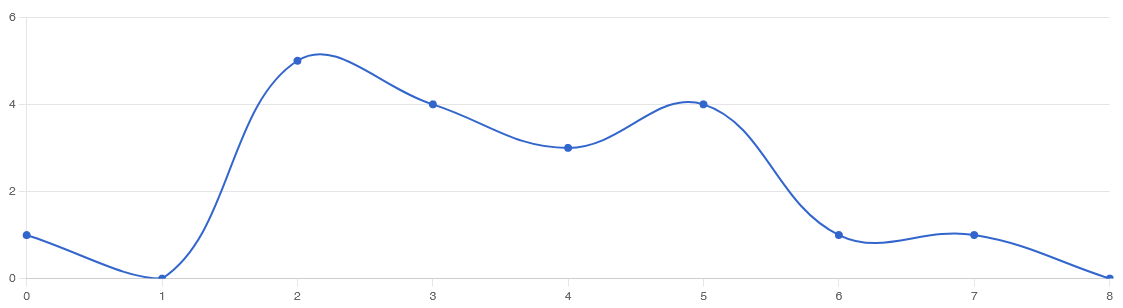 Определим основные статистические показатели:Интерпретация данных:- расположение медианы по отношению к максимальному баллу свидетельствует о том, что медиана довольно далека от максимального балла, но соответствует моде- максимальный результат, полученный в школе (7), отстает от максимально возможного балла (8) на 1 балл.6 классПостроим кривую распределения первичных баллов (ось ОХ – баллы, баллы полученные учащимися, ось ОУ – количество учащихся, получивших эти баллы)Кривая первичных баллов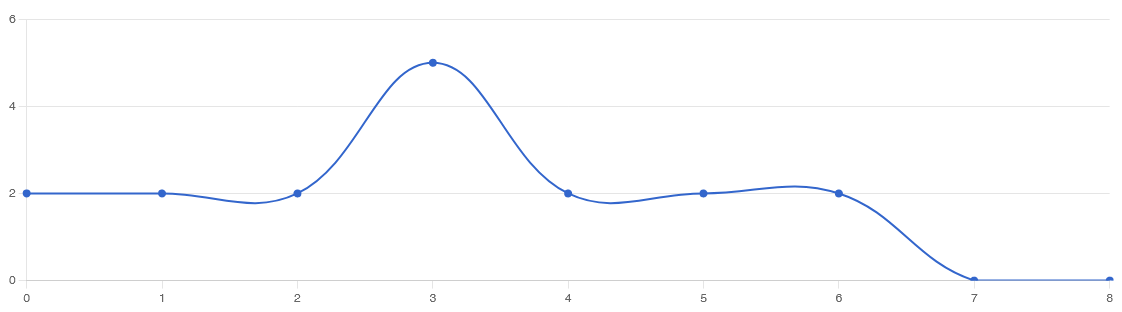 Определим основные статистические показатели:Интерпретация данных:- расположение медианы по отношению к максимальному баллу свидетельствует о том, что медиана довольно далека от максимального балла- максимальный результат, полученный в школе (6), отстает от максимально возможного балла (8) на 2 балла.7 классПостроим кривую распределения первичных баллов (ось ОХ – баллы, баллы полученные учащимися, ось ОУ – количество учащихся, получивших эти баллы)Кривая первичных баллов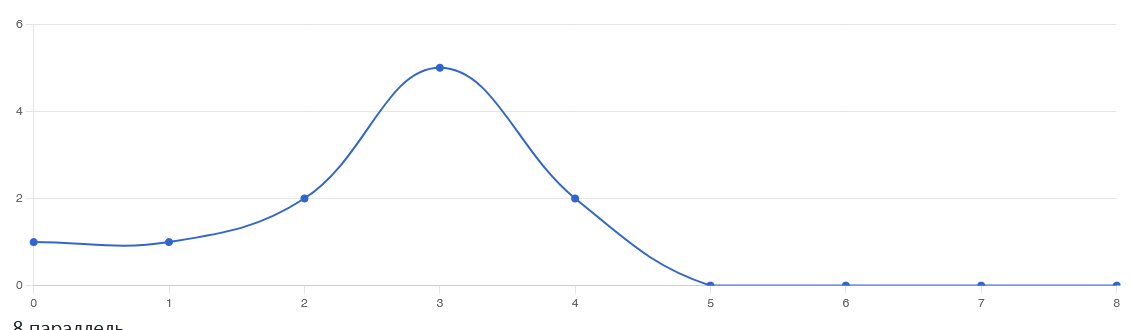 Определим основные статистические показатели:Интерпретация данных:- расположение медианы по отношению к максимальному баллу свидетельствует о том, что медиана довольно далека от максимального балла, но соответствует моде- максимальный результат, полученный в школе (4), отстает от максимально возможного балла (8) на 4 балла.8 классПостроим кривую распределения первичных баллов (ось ОХ – баллы, баллы полученные учащимися, ось ОУ – количество учащихся, получивших эти баллы)Кривая первичных баллов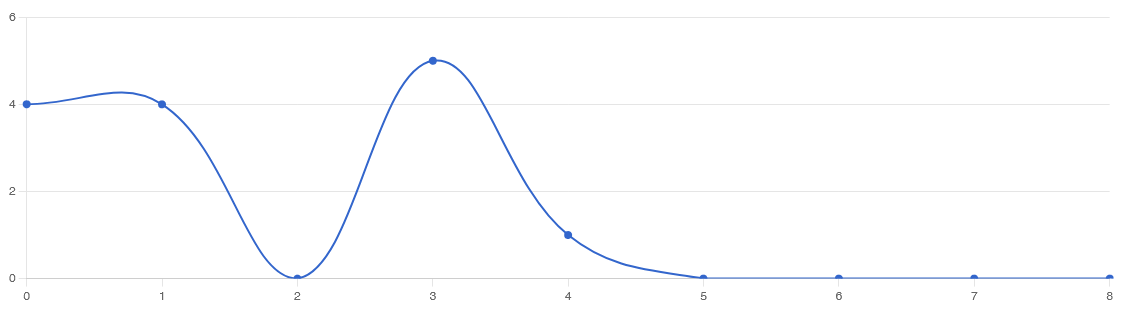 Определим основные статистические показатели:Интерпретация данных:- расположение медианы по отношению к максимальному баллу свидетельствует о том, что медиана довольно далека от максимального балла- максимальный результат, полученный в школе (4), отстает от максимально возможного балла (8) на 4 балла.9 классПостроим кривую распределения первичных баллов (ось ОХ – баллы, баллы полученные учащимися, ось ОУ – количество учащихся, получивших эти баллы)Кривая первичных баллов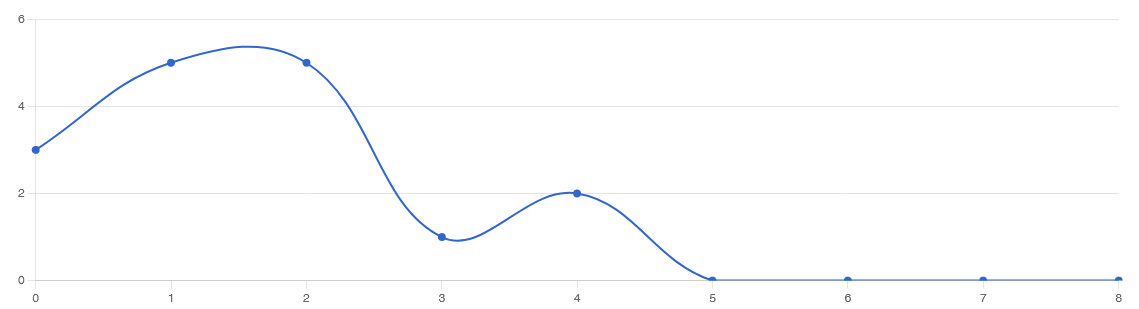 Определим основные статистические показатели:Интерпретация данных:- что медиана меньше среднего значения, это означает, что большее количество человек не справились с заданиями - максимальный результат, полученный в школе (4), отстает от максимально возможного балла (8) на 4 балла.10 классПостроим кривую распределения первичных баллов (ось ОХ – баллы, баллы полученные учащимися, ось ОУ – количество учащихся, получивших эти баллы)Кривая первичных баллов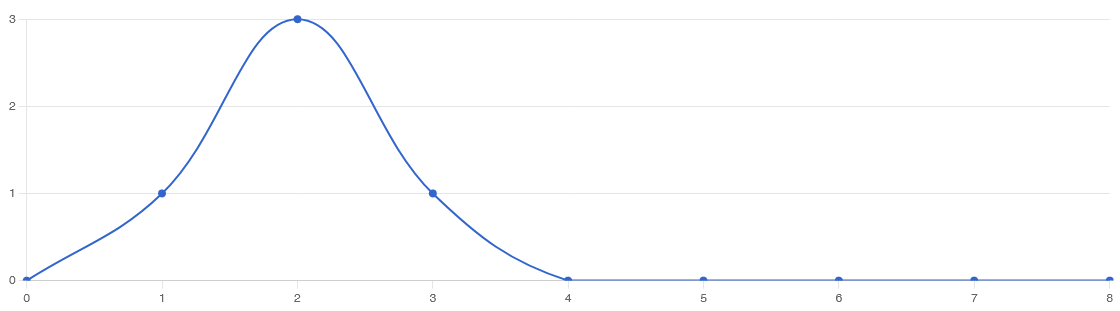 Определим основные статистические показатели:Интерпретация данных:- расположение медианы по отношению к максимальному баллу свидетельствует о том, что медиана довольно далека от максимального балла, но соответствует модеТ.к. среднее значение совпадает с медианой, следовательно, задания выполнены на базовом уровне - максимальный результат, полученный в школе (3), отстает от максимально возможного балла (8) на 5 баллов.11 классПостроим кривую распределения первичных баллов (ось ОХ – баллы, баллы полученные учащимися, ось ОУ – количество учащихся, получивших эти баллы)Кривая первичных баллов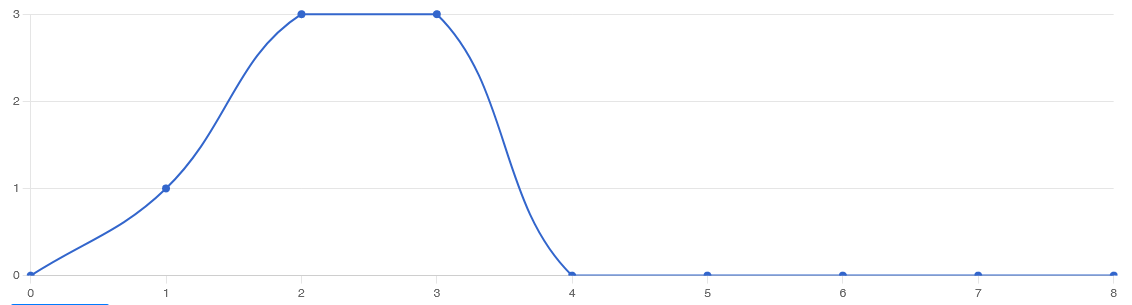 Определим основные статистические показатели:Интерпретация данных:- расположение медианы по отношению к максимальному баллу свидетельствует о том, что медиана довольно далека от максимального балла, но соответствует модеТ.к. среднее значение почти совпадает с медианой, следовательно, задания выполнены на базовом уровне - максимальный результат, полученный в школе (3), отстает от максимально возможного балла (8) на 5 баллов.Анализ качества выполнения заданий школьного этапа всероссийской олимпиады школьников показал, что уровень подготовки участников предметных олимпиад недостаточно высокий: из 90 участников 20 участников  более 50%  (22%).Все задания олимпиады рассчитаны на высокий, углубленный уровень математической подготовки участников олимпиады. Результаты работ показали, что в рамках изучения математики на базовом уровне, многие задачи для учащихся оказались трудными.5 класс:-Натуральные числа;-Текстовая задача на логику;-Истинные и ложные высказывания7 класс:-Задача на первоначальные геометрические сведения;-Задача на взвешивание8 класс:-Арифметические действия с обыкновенными дробями;-Арифметические действия с натуральными числами;-Текстовая задача на логику9,10 класс:-Проценты, рациональные числа;-Рациональные числа;-Геометрическая задача на доказательство, симметрияРекомендации учителям математики:продолжить работу по стимулированию творческой активности учащихся, мотивации учащихся на более активное участие в олимпиаде.проанализировать участие обучающихся в школьном этапе ВсОШ на уровне каждого учащегося для выработки адресных рекомендаций по подготовке учащихся к участию в предметных олимпиадахпродумать работу с учащимися в рамках внеурочной деятельности и дополнительного образования с целью отработки умений и навыков, необходимых для решения задач повышенной трудности, отработки вычислительных навыков.Русский язык (4 класс)Информация о количестве участников школьного этапа ВсОШпо РУССКОМУ ЯЗЫКУ (4 класс)	Данные таблицы показывают, что в школьном этапе ВсОШ по русскому языку (4 класс) в 2022-2023 учебном году приняли участие 95 человека, что на 62 участника  больше, чем в 2021-2022 учебном году, соответственно увеличилось количество победителей и призёров  с 7 до 70 человек.Построим кривую распределения первичных баллов (ось ОХ – баллы, баллы полученные учащимися, ось ОУ – количество учащихся, получивших эти баллы)Кривая первичных баллов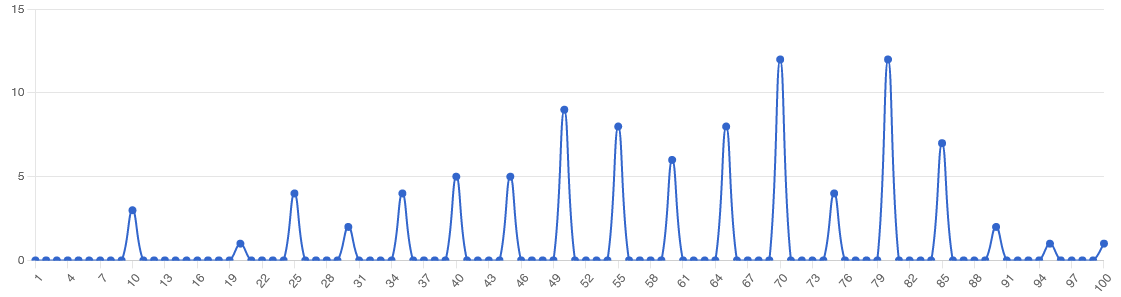 Характеристики распределения участников по первичным баллам в параллелиНаименьшая мода: 70 при количестве участников - 12.Медиана: 60 при количестве участников - 41.4-й квартиль: 75 при количестве участников – 67Определим основные статистические показатели:Построим график решаемости График решаемости олимпиадных заданий школьного этапа по русскому языку (онлайн тур) среди учащихся 4 классов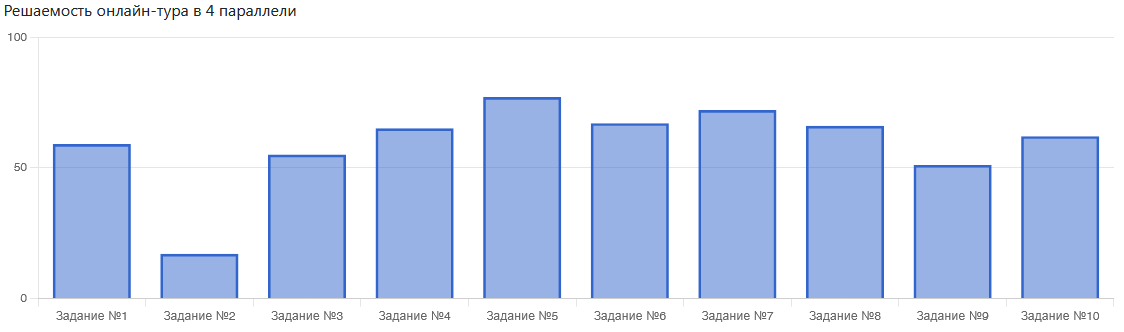 Данные графики показывают, что учащиеся справились не со всеми заданиями. На графиках есть подтверждение того, что участники решили хорошо/плохо конкретные задания:- хуже всего (50 % и ниже) учащиеся справились с заданиями 2,9 онлайн тура- лучше всего (выше 50 %) учащиеся справились с1,3,4,5,6,7,8,10 заданиями.Анализ качества выполнения заданий школьного этапа всероссийской олимпиады школьников показал, что уровень подготовки участников предметной олимпиады достаточно высокий: 70 участников из 95  набрали более 50% от максимально возможного количества баллов. 24 участника  менее 50%. Не набравших по результатам олимпиады ни одного балла - 1 человек.Большинство заданий олимпиады базировалось на школьной программе, однако были предложены и такие задания, которые требовали более глубоких знаний, выходящих за рамки непосредственно школьной программы, что полностью отвечает требованиям, предъявляемым к уровню олимпиадных заданий.Задания, предложенные учащимся 4-х классов разнообразны как по форме, так и по содержанию и позволяют учащимся показать не только знание норм русского литературного языка, но и проявить языковое чутье в решении неординарных задач, касающихся языковой системы русского языка в его прошлом и настоящем состоянии. В каждом комплекте заданий участникам олимпиады дается четкий инструктаж о принципе выполнения и количестве баллов, которые можно набрать при правильном выполнении.Русский язык (5-11 классы)Информация о количестве участников школьного этапа ВсОШпо РУССКОМУ ЯЗЫКУ (5-11 классы)	Данные таблицы показывают, что в школьном этапе ВсОШ по русскому языку (5-11 класс) в 2022-2023 учебном году приняли участие 132 человека, что на 30 участников  больше, чем в 2021-2022 учебном году, но  уменьшилось  количество победителей и призёров  с 47 до 44  человек.5 классПостроим кривую распределения первичных баллов (ось ОХ – баллы, баллы полученные учащимися, ось ОУ – количество учащихся, получивших эти баллы)Кривая первичных баллов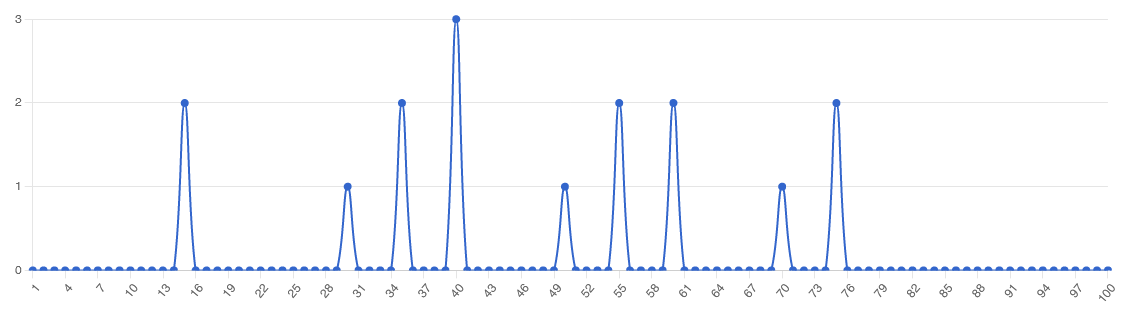 Характеристики распределения участников по первичным баллам в параллели Наименьшая мода: 40 при количестве участников - 3 
Медиана: 40 при количестве участников - 5. 
4-й квартиль: 60 при количестве участников - 11 Определим основные статистические показатели:- расположение медианы по отношению к максимальному баллу свидетельствует о том, что медиана довольно далека от максимального балла, но почти соответствует модеТ.к. среднее значение совпадает с медианой, следовательно, задания выполнены на базовом уровне. - максимальный результат, полученный в школе (75), отстает от максимально возможного балла (100) на 25 баллов.Построим график решаемостиГрафик решаемости олимпиадных заданий школьного этапа по русскому языку  (оффлайн тур) среди учащихся 5 классов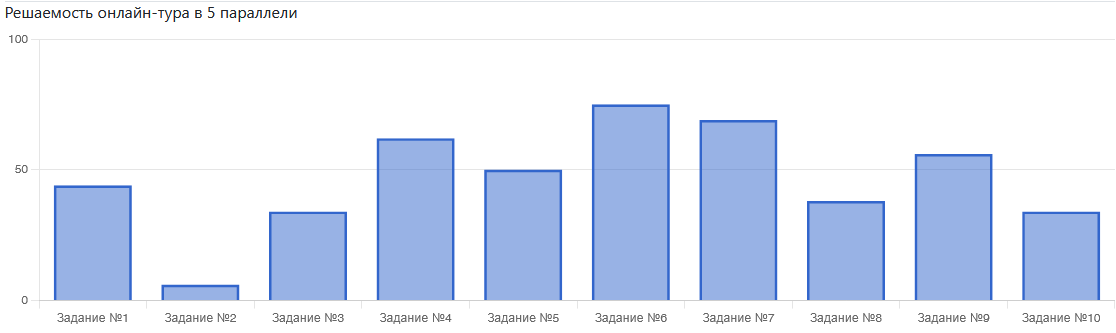 Данные графики показывают, что учащиеся справились не со всеми заданиями. На графиках есть подтверждение того, что участники решили хорошо/плохо конкретные задания:- хуже всего (50 % и ниже) учащиеся справились с заданиями 1,2,3,6,10 онлайн тура- лучше всего (выше 50 %) учащиеся справились с  4,5,6,7,9 заданиями.6 классПостроим кривую распределения первичных баллов (ось ОХ – баллы, баллы полученные учащимися, ось ОУ – количество учащихся, получивших эти баллы)Кривая первичных баллов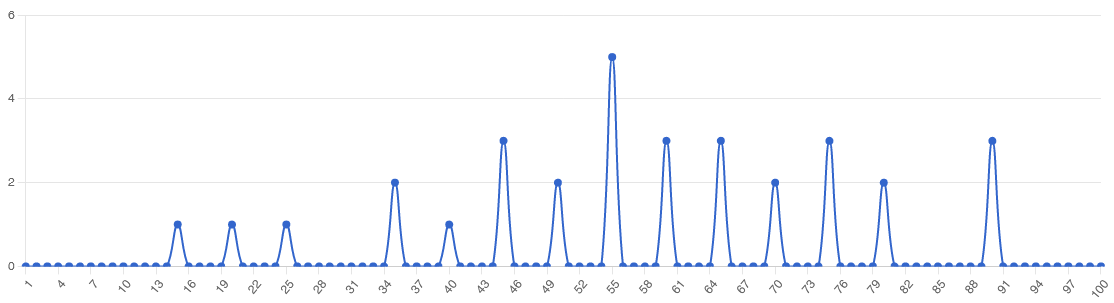 Характеристики распределения участников по первичным баллам в параллелиНаименьшая мода: 55 при количестве участников - 5.Медиана: 55 при количестве участников - 11.4-й квартиль: 70 при количестве участников - 22 Определим основные статистические показатели:- расположение медианы по отношению к максимальному баллу свидетельствует о том, что медиана близка к максимальному балла и  соответствует моде- максимальный результат, полученный в школе (90), отстает от максимально возможного балла (100) на 10 баллов.Построим график решаемостиГрафик решаемости олимпиадных заданий школьного этапа по русскому языку   среди учащихся 6 классов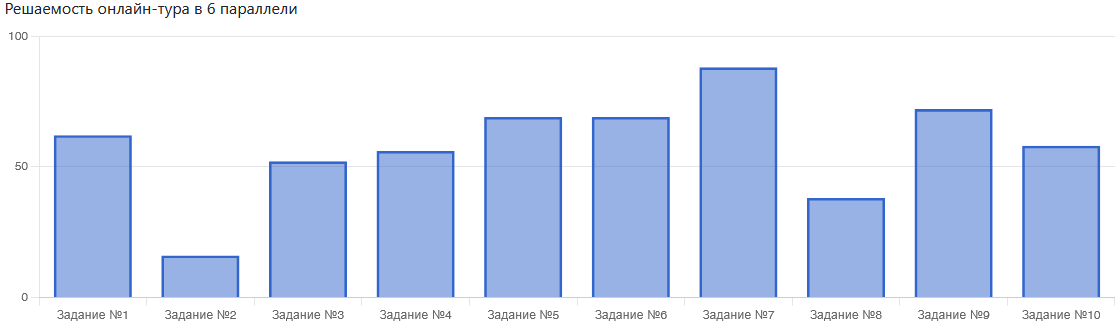 Данные графики показывают, что учащиеся справились не со всеми заданиями. На графиках есть подтверждение того, что участники решили хорошо/плохо конкретные задания:- хуже всего (50 % и ниже) учащиеся справились с заданиями 2,8 онлайн тура- лучше всего (выше 50 %) учащиеся справились с 1, 3, 4,5,6,7,9, 10 заданиями.7 классПостроим кривую распределения первичных баллов (ось ОХ – баллы, баллы полученные учащимися, ось ОУ – количество учащихся, получивших эти баллы)Кривая первичных баллов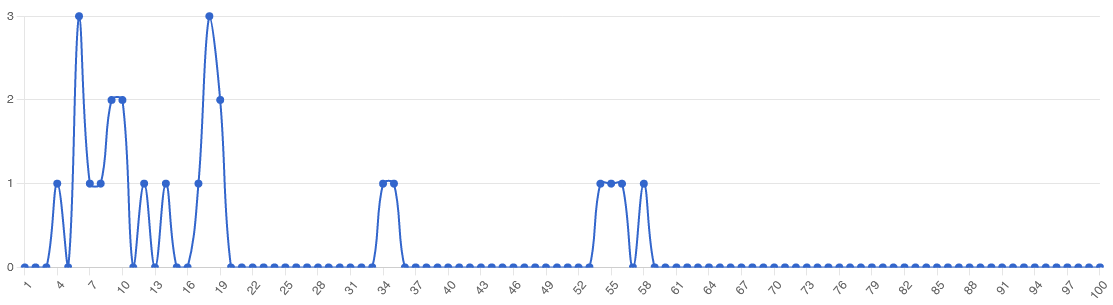 Характеристики распределения участников по первичным баллам в параллелиНаименьшая мода: 6 при количестве участников - 3.Медиана: 14 при количестве участников - 11.4-й квартиль: 19 при количестве участников – 16Определим основные статистические показатели:- расположение медианы по отношению к максимальному баллу свидетельствует о том, что медиана близка к максимальному балла и  почти соответствует моде- максимальный результат, полученный в школе (58), отстает от максимально возможного балла (100) на 42 балла.Построим график решаемостиГрафик решаемости олимпиадных заданий школьного этапа по русскому языку (онлайн тур) среди учащихся 7 классов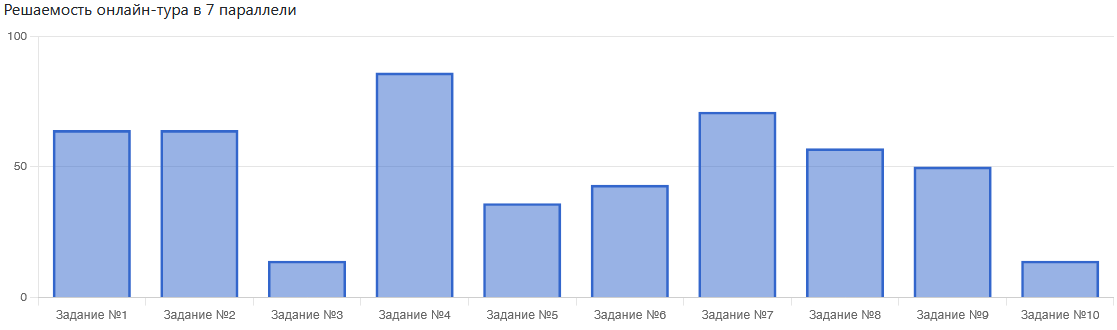 График решаемости олимпиадных заданий школьного этапа по русскому языку (оффлайн тур) среди учащихся 7 классов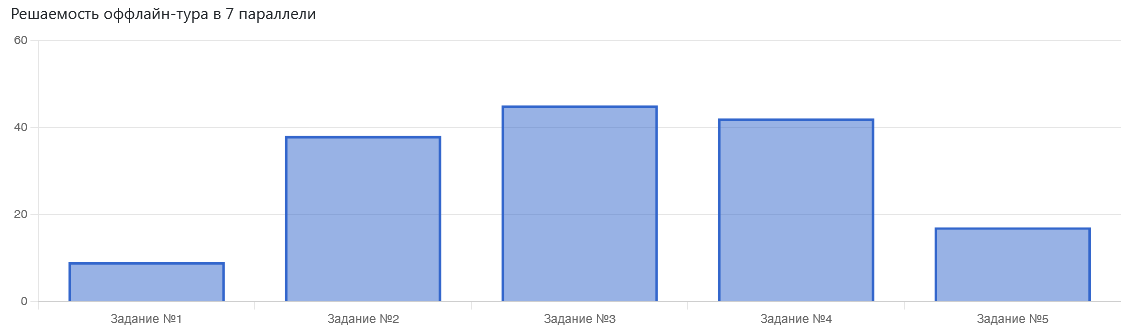 Данные графики показывают, что учащиеся справились не со всеми заданиями. На графиках есть подтверждение того, что участники решили хорошо/плохо конкретные задания:- хуже всего (50 % и ниже) учащиеся справились с заданиями 3,5,6,10 онлайн тура; 1 и 5 заданиями оффлайн-тура- лучше всего (выше 50 %) учащиеся справились с 1, 2, 4,7,9, 10 заданиями онлайн-тура и 1,2,6 заданиями оффлайн-тура.8 классПостроим кривую распределения первичных баллов (ось ОХ – баллы, баллы полученные учащимися, ось ОУ – количество учащихся, получивших эти баллы)Кривая первичных баллов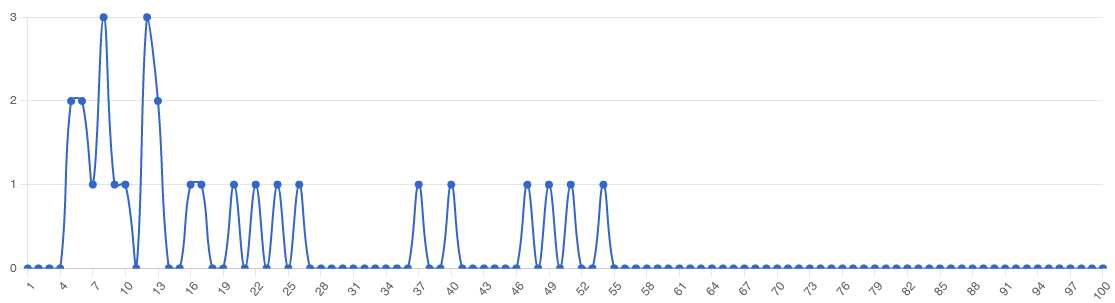 Характеристики распределения участников по первичным баллам в параллелиНаименьшая мода: 8 при количестве участников - 3.Медиана: 12 при количестве участников - 10.4-й квартиль: 24 при количестве участников – 19Определим основные статистические показатели:- максимальный результат, полученный в школе (54), отстает от максимально возможного балла (100) на 46 баллов.Построим график решаемостиГрафик решаемости олимпиадных заданий школьного этапа по русскому языку (онлайн тур) среди учащихся 8 классов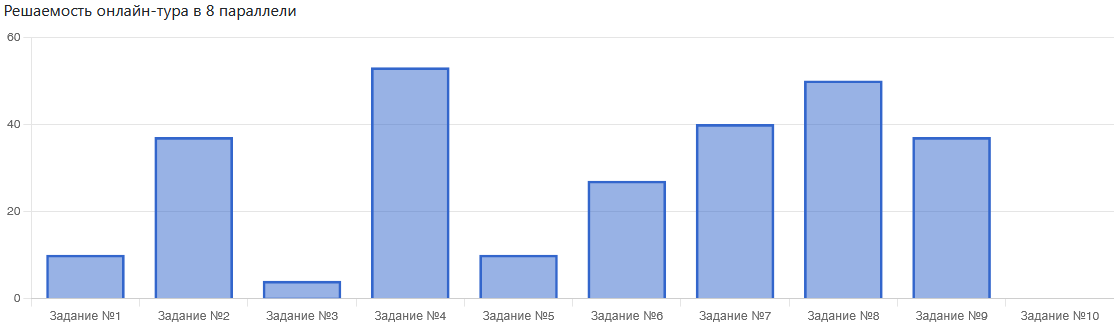 График решаемости олимпиадных заданий школьного этапа по русскому языку (оффлайн тур) среди учащихся 8 классов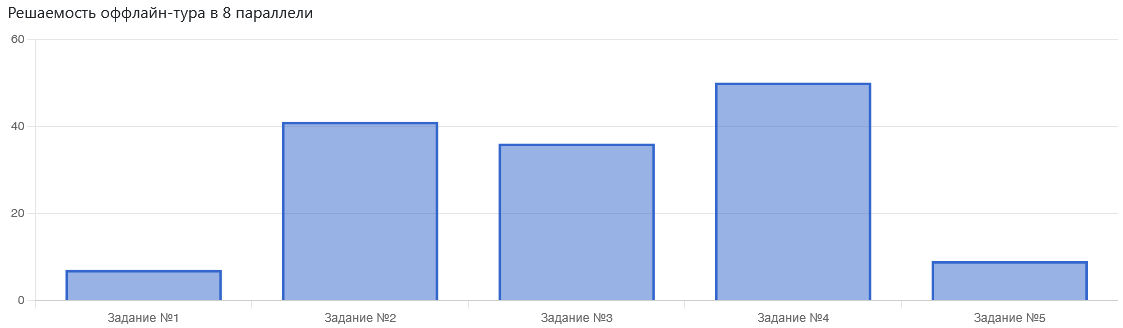 Данные графики показывают, что учащиеся справились не со всеми заданиями. На графиках есть подтверждение того, что участники решили хорошо/плохо конкретные задания:- хуже всего (50 % и ниже) учащиеся справились с заданиями 1,4,3,5,6,7,9 онлайн тура; 1,2,3,5 заданиями оффлайн-тура- лучше всего (выше 50 %) учащиеся справились с  4,6 заданиями онлайн-тура и 4 заданием оффлайн-тура. - не справились с 10 заданием онлайн тура.9 классПостроим кривую распределения первичных баллов (ось ОХ – баллы, баллы полученные учащимися, ось ОУ – количество учащихся, получивших эти баллы)Кривая первичных баллов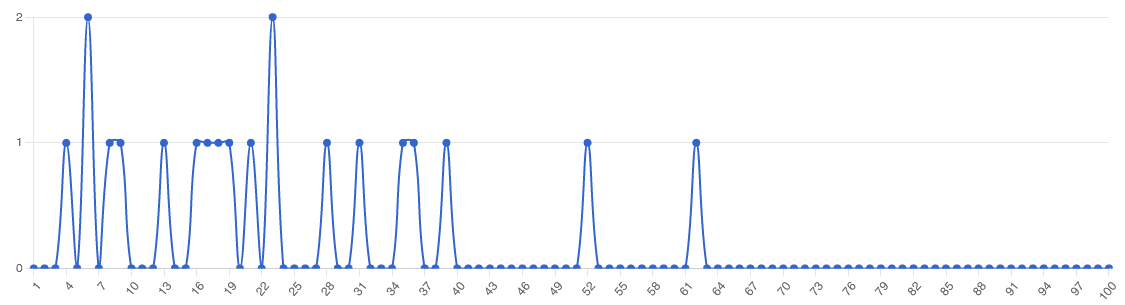 Характеристики распределения участников по первичным баллам в параллелиНаименьшая мода: 6 при количестве участников - 2.Медиана: 19 при количестве участников - 9.4-й квартиль: 31 при количестве участников – 14Определим основные статистические показатели:- максимальный результат, полученный в школе (62), отстает от максимально возможного балла (100) на 38 баллов.Построим график решаемостиГрафик решаемости олимпиадных заданий школьного этапа по русскому языку (онлайн тур) среди учащихся 9 классов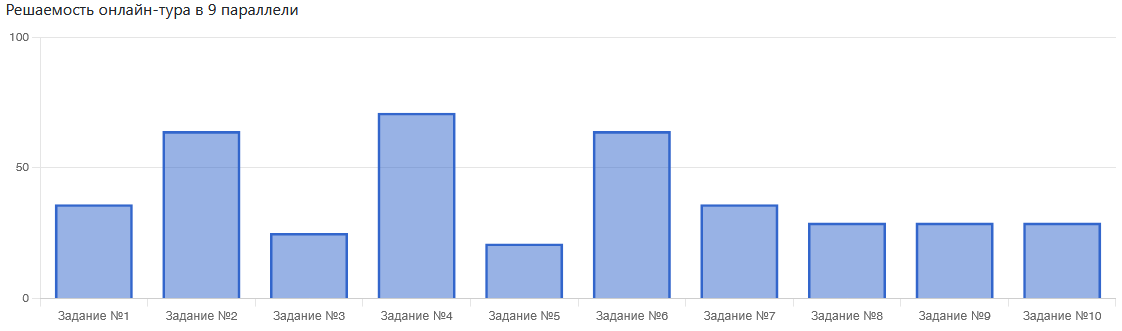 График решаемости олимпиадных заданий школьного этапа по русскому языку (оффлайн тур) среди учащихся 9 классов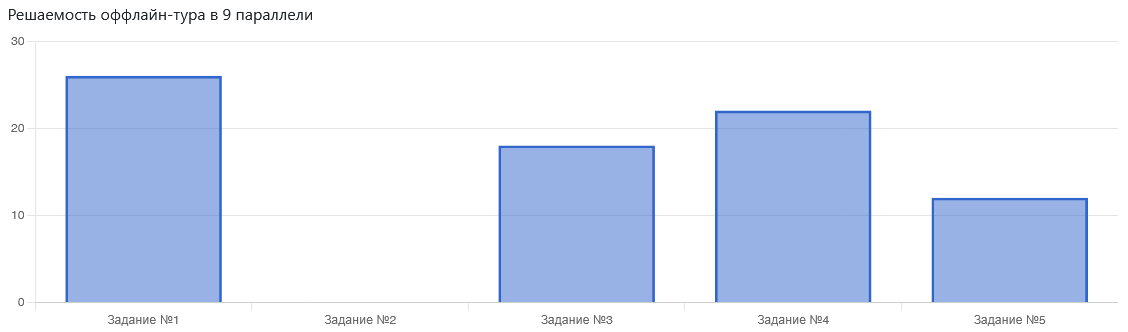 Данные графики показывают, что учащиеся справились не со всеми заданиями. На графиках есть подтверждение того, что участники решили хорошо/плохо конкретные задания:- хуже всего (50 % и ниже) учащиеся справились с заданиями 1,3,6,7,8,9,10 онлайн тура; 1,3,4,5 заданиями оффлайн-тура- лучше всего (выше 50 %) учащиеся справились с 2, 4,6 заданиями онлайн-тура  - не справились со 2 заданием оффлайн тура.10 классПостроим кривую распределения первичных баллов (ось ОХ – баллы, баллы полученные учащимися, ось ОУ – количество учащихся, получивших эти баллы)Кривая первичных баллов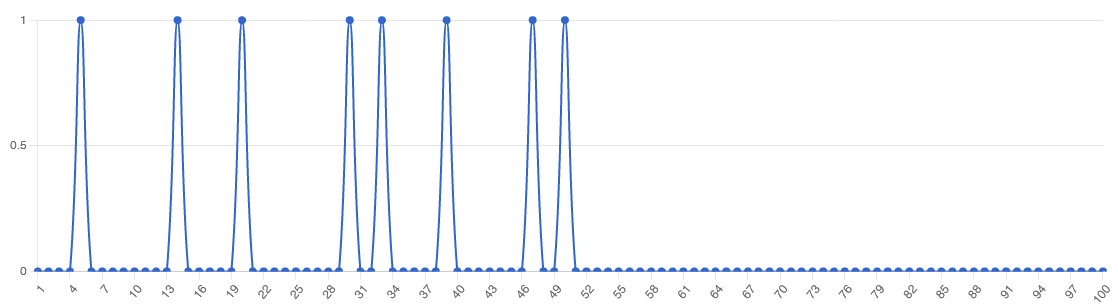 Характеристики распределения участников по первичным баллам в параллели Наименьшая мода: 5 при количестве участников - 1. 
Медиана: 30 при количестве участников - 3. 
4-й квартиль: 39 при количестве участников – 5Определим основные статистические показатели:- максимальный результат, полученный в школе (50), отстает от максимально возможного балла (100) на 50 баллов.Построим график решаемостиГрафик решаемости олимпиадных заданий школьного этапа по русскому языку (онлайн тур) среди учащихся 10 классов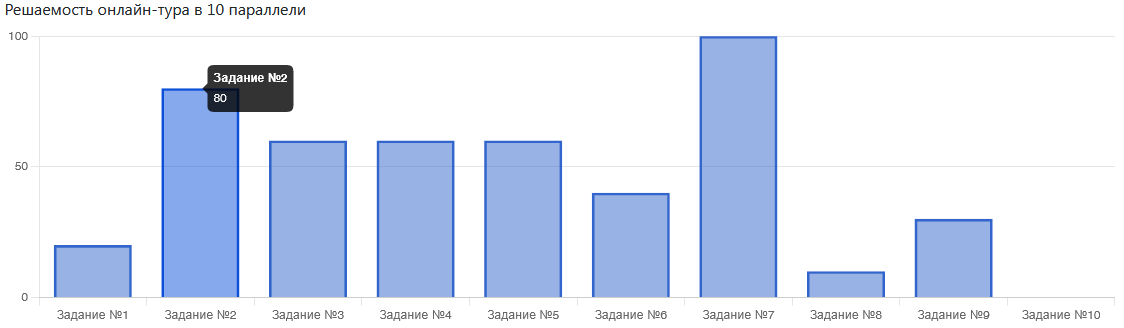 График решаемости олимпиадных заданий школьного этапа по русскому языку (оффлайн тур) среди учащихся 10 классов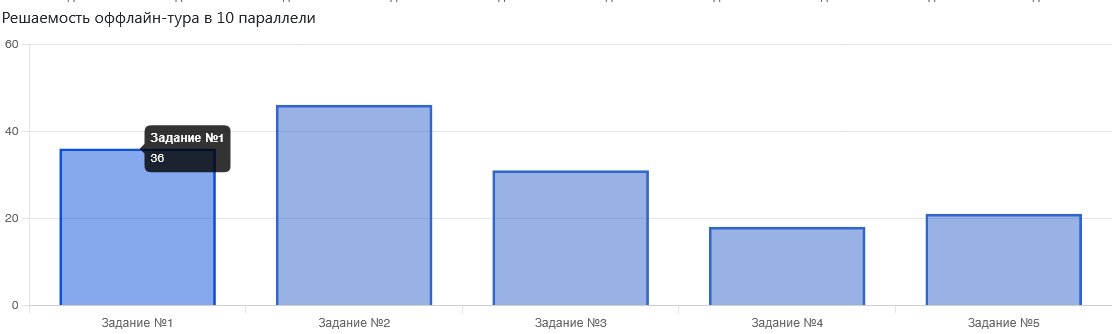 Данные графики показывают, что учащиеся справились не со всеми заданиями. На графиках есть подтверждение того, что участники решили хорошо/плохо конкретные задания:- хуже всего (50 % и ниже) учащиеся справились с заданиями 1,6,8,9 онлайн тура; 4 заданием оффлайн-тура- лучше всего (выше 50 %) учащиеся справились с 2, 3,4,5,7 заданиями онлайн-тура, с заданием 2  оффлайн-тура; - не справились с 10 заданием онлайн тура.11 классПостроим кривую распределения первичных баллов (ось ОХ – баллы, баллы полученные учащимися, ось ОУ – количество учащихся, получивших эти баллы)Кривая первичных баллов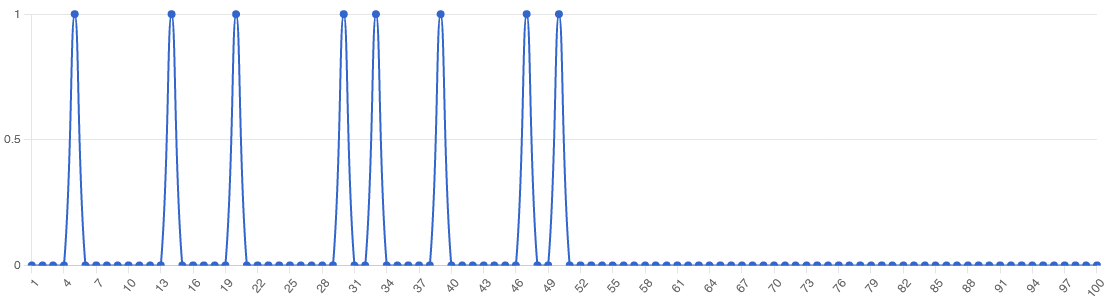 Характеристики распределения участников по первичным баллам в параллели Наименьшая мода: 5 при количестве участников - 1. 
Медиана: 30 при количестве участников - 3. 
4-й квартиль: 39 при количестве участников - 5 Определим основные статистические показатели:- максимальный результат, полученный в школе (44), отстает от максимально возможного балла (100) на 56 баллов.Построим график решаемостиГрафик решаемости олимпиадных заданий школьного этапа по русскому языку (онлайн тур) среди учащихся 11 классов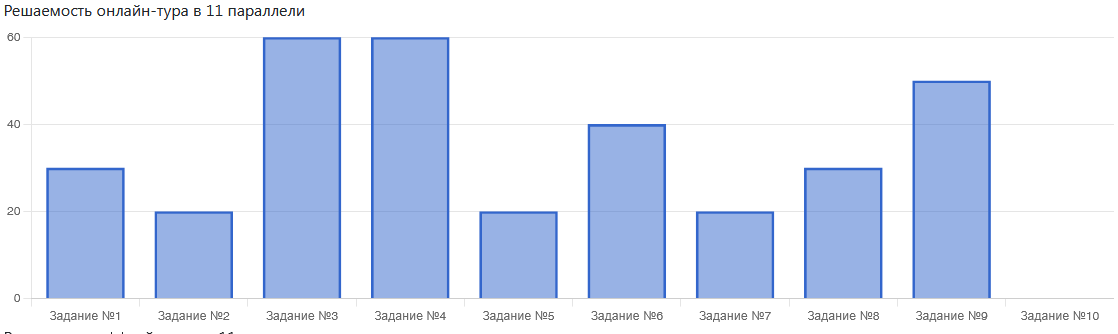 График решаемости олимпиадных заданий школьного этапа по русскому языку (оффлайн тур) среди учащихся 11 классов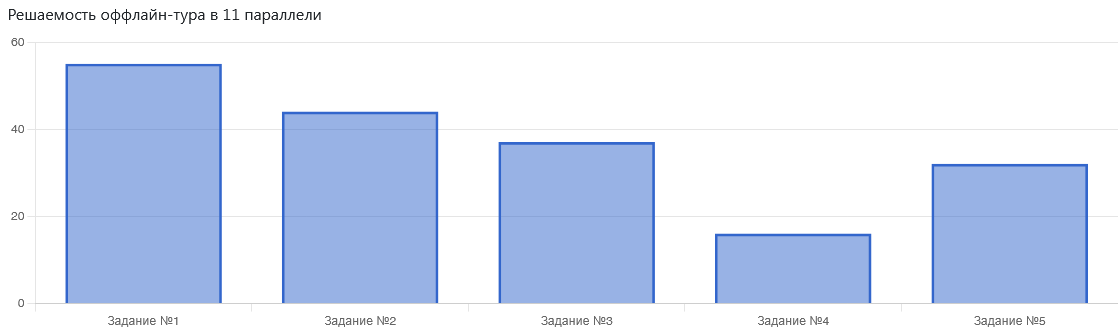 Данные графики показывают, что учащиеся справились не со всеми заданиями. На графиках есть подтверждение того, что участники решили хорошо/плохо конкретные задания:- хуже всего (50 % и ниже) учащиеся справились с заданиями 1,2,5,6,7,8 онлайн тура; 4 заданием оффлайн-тура- лучше всего (выше 50 %) учащиеся справились с  3,4,9 заданиями онлайн-тура, с заданием 1,2  оффлайн-тура; - не справились с 10 заданием онлайн тура.Анализ качества выполнения заданий школьного этапа всероссийской олимпиады школьников показал, что уровень подготовки участников предметной олимпиады низкий: 44 участника из 132 набрали более 50% от максимально возможного количества баллов.  Наиболее низкий результат выполнения олимпиадных заданий наблюдается в 10,11 классах.Лучшие результаты выполнения олимпиадных заданий в 5 и 6 классах. Затруднения вызвали: умение правильно указывать способ словообразования; распознавать значение родового слова; на основе способа образования указывать формообразующие морфемы.  Умение   распознавать   и   адекватно   формулировать   лексическое   значение многозначного слова с опорой на контекст;  использовать многозначное слово в другом значении   в   самостоятельно   составленном   и   оформленном   на   письме   речевом высказывании.  Умение   редактировать   текст   с   точки   зрения   структурно-смысловой организации  и  функциональных  особенностей   слов  в     предложениях,   умение   точно  и грамматически верно выстраивать единицы текста.Учащиеся 8, 9 классов испытали затруднения при выполнении задания 2: определение средств выразительности – формулировка термина, выделение изобразительно-выразительного средства в тексте. При выполнении задания 1 учащиеся затруднились в определении звукоподражательных образований. Затруднения возникли в образовании формы одного и того же слова с использованием разных корней (явление супплетивизма). Учащимся не удалось справиться с заданием на выделение омографов и определение лексического значения слова. Учащиеся 10, 11 классов испытали затруднения в классификации безударных гласных в корне слова (проверяемые, непроверяемые, чередующиеся). Затруднения вызвали темы: 5 класс:-Транскрипция слова;-Омоформы-Фонетика. Определение звука6 класс:-Фонетика. Определение звука-Поиск лишнего фразеологизма7 класс:-Фонетика.Аргументированное объяснение.-Словообразование. Правильное указание способов словообразования9 класс:-Сочинение-миниатюра10 класс:- Выбор соответствующих грамматическим нормам форм сказуемых в СПП;Рекомендации учителям русского языка:продолжить работу по стимулированию творческой активности учащихся, мотивации учащихся на более активное участие в олимпиаде.проанализировать участие обучающихся в школьном этапе ВсОШ на уровне каждого учащегося для выработки адресных рекомендаций по подготовке учащихся к участию в предметных олимпиадахпродолжить работу по формированию у учащихся навыки письменной речи, смыслового чтения, читательской грамотности, использовать ресурсы внеурочной деятельности.Физическая культура (девушки)Информация о количестве участников школьного этапа ВсОШпо ФИЗИЧЕСКОЙ КУЛЬТУРЕ (девушки)5 классПостроим кривую распределения первичных баллов (ось ОХ – баллы, баллы полученные учащимися, ось ОУ – количество учащихся, получивших эти баллы)Кривая первичных баллов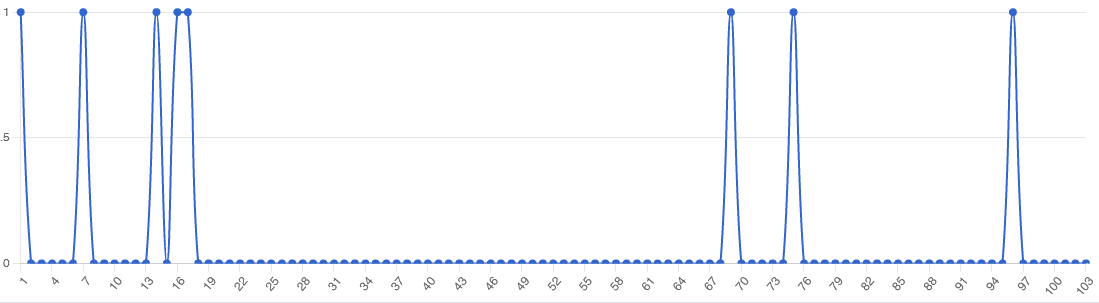 Характеристики распределения участников по первичным баллам в параллели Наименьшая мода: 1 при количестве участников - 1. 
Медиана: 16 при количестве участников - 3. 
4-й квартиль: 69 при количестве участников - 5 Определим основные статистические показатели:Построим график решаемостиГрафик решаемости олимпиадных заданий школьного этапа по физической культуре (онлайн тур) среди учащихся 5 классов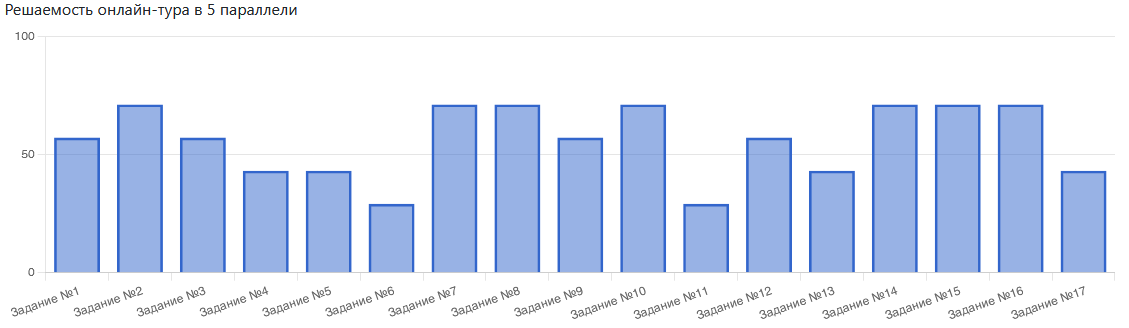 Данный график показывает, что учащиеся справились не со всеми заданиями. На графиках есть подтверждение того, что участники решили хорошо/плохо конкретные задания:- хуже всего (50 % и ниже) учащиеся справились с заданиями 4,5,6,11,13,17 онлайн тура;- лучше всего (выше 70 %) учащиеся справились с заданиями 1,2,3,7,8,9,10,12,14,15,164 онлайн тура.График решаемости олимпиадных заданий школьного этапа по физической культуре (оффлайн тур) среди учащихся 5 классов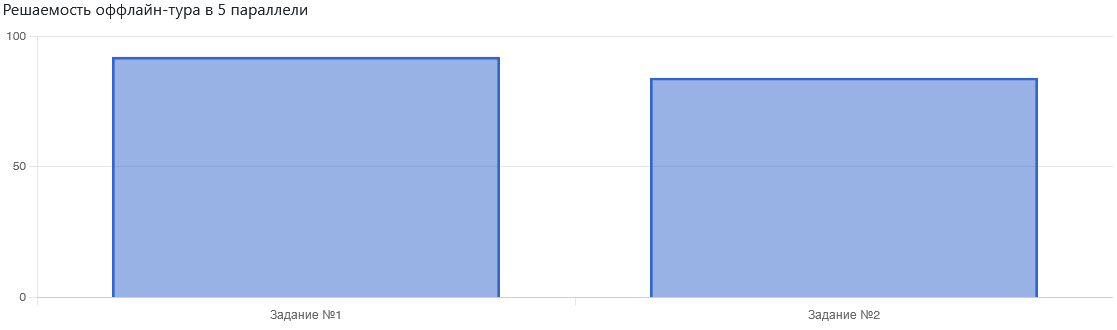 С практическим заданием справились почти все участники олимпиады.6 классПостроим кривую распределения первичных баллов (ось ОХ – баллы, баллы полученные учащимися, ось ОУ – количество учащихся, получивших эти баллы)Кривая первичных баллов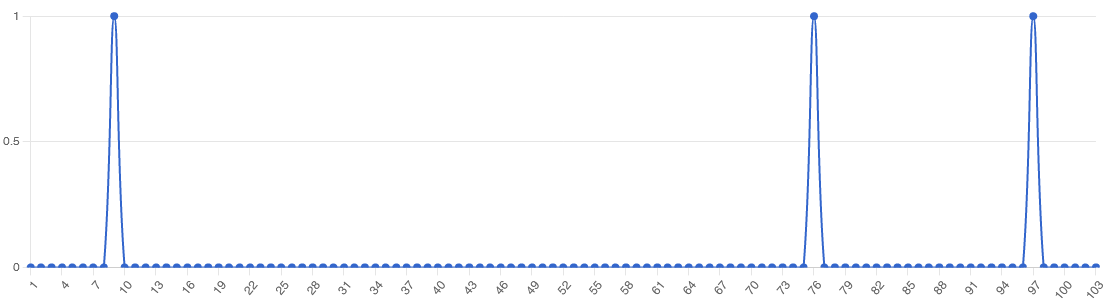 Характеристики распределения участников по первичным баллам в параллели Наименьшая мода: 9 при количестве участников - 1. 
Медиана: 9 при количестве участников - 0. 
4-й квартиль: 76 при количестве участников - 1 Определим основные статистические показатели:Построим график решаемостиГрафик решаемости олимпиадных заданий школьного этапа по физической культуре (онлайн тур) среди учащихся 6 классов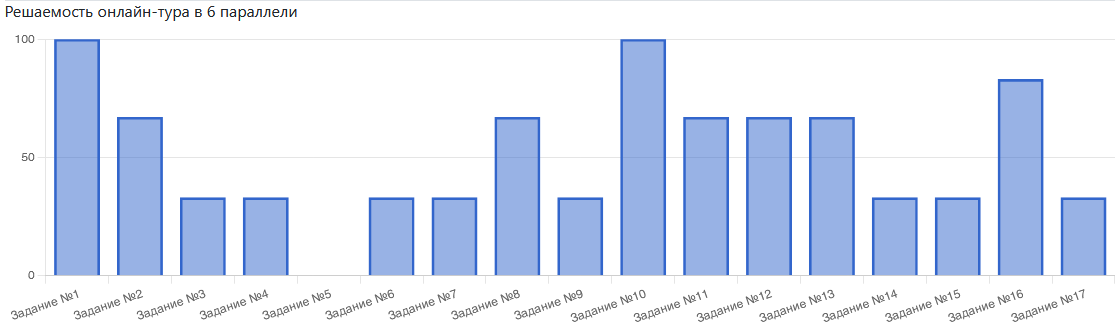 Данный график показывает, что учащиеся справились не со всеми заданиями. На графиках есть подтверждение того, что участники решили хорошо/плохо конкретные задания:- хуже всего (50 % и ниже) учащиеся справились с заданиями 3,4,6,7,9,14,15,17 онлайн тура;- лучше всего (выше 50 %) учащиеся справились с заданиями 1,2,8,10,11,12,13,16 онлайн тура.График решаемости олимпиадных заданий школьного этапа по физической культуре (оффлайн тур) среди учащихся 6 классов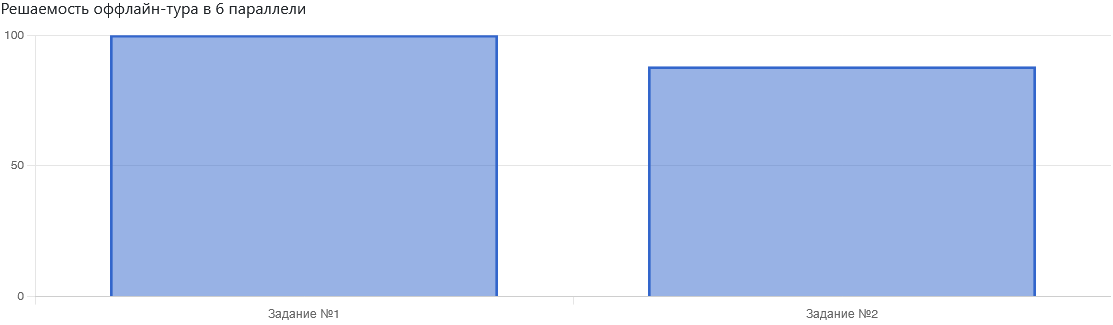 С практическим заданием справились почти все участники олимпиады.7 классПостроим кривую распределения первичных баллов (ось ОХ – баллы, баллы полученные учащимися, ось ОУ – количество учащихся, получивших эти баллы)Кривая первичных баллов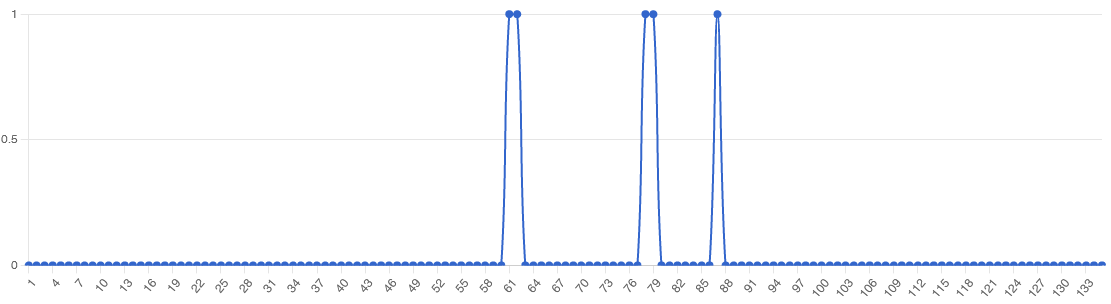 Характеристики распределения участников по первичным баллам в параллели Наименьшая мода: 61 при количестве участников - 1. 
Медиана: 62 при количестве участников - 1. 
4-й квартиль: 78 при количестве участников - 2 Определим основные статистические показатели:Построим график решаемостиГрафик решаемости олимпиадных заданий школьного этапа по физической культуре (онлайн тур) среди учащихся 7 классов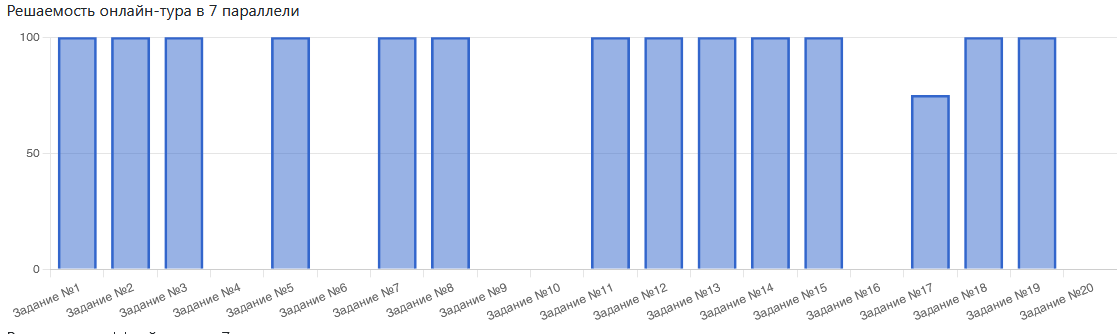 Данный график показывает, что учащиеся справились не со всеми заданиями. На графиках есть подтверждение того, что участники решили хорошо/плохо конкретные задания:- лучше всего (50 % и выше) учащиеся справились с заданиями 1-3,5,7,8,11-15,17-19 онлайн тура;- не справились с заданиями 4,6,9,10,16,20.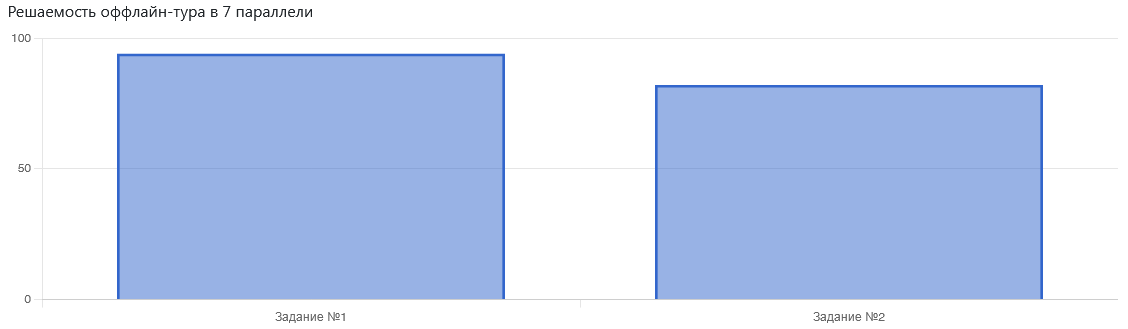 С практическим заданием справились почти все участники олимпиады.8 классПостроим кривую распределения первичных баллов (ось ОХ – баллы, баллы полученные учащимися, ось ОУ – количество учащихся, получивших эти баллы)Кривая первичных баллов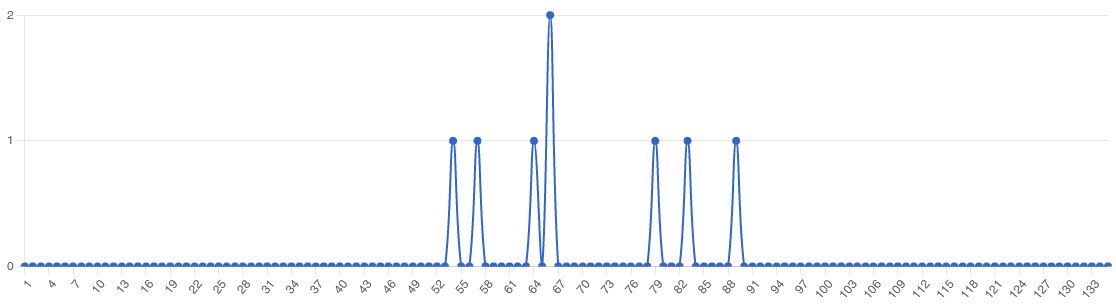 Характеристики распределения участников по первичным баллам в параллели Наименьшая мода: 66 при количестве участников - 2. 
Медиана: 66 при количестве участников - 3. 
4-й квартиль: 79 при количестве участников - 5 Определим основные статистические показатели:Построим график решаемостиГрафик решаемости олимпиадных заданий школьного этапа по физической культуре (онлайн тур) среди учащихся 8 классов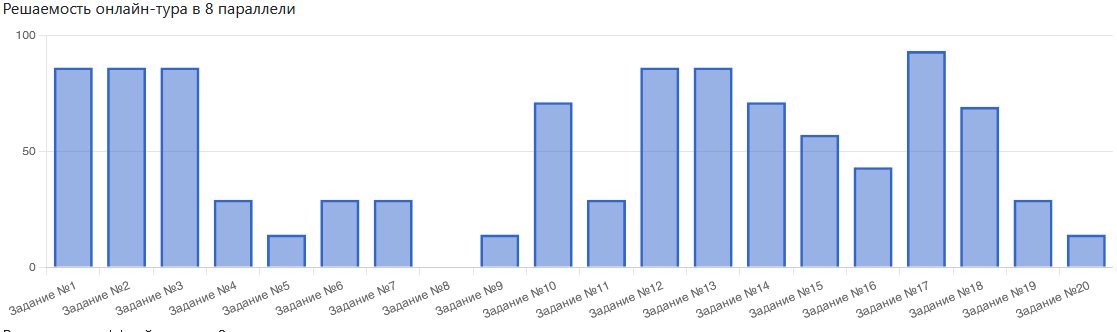 Данный график показывает, что учащиеся справились не со всеми заданиями. На графиках есть подтверждение того, что участники решили хорошо/плохо конкретные задания:- лучше всего (50 % и выше) учащиеся справились с заданиями 1-3,10-15,12-15,17,18 онлайн тура;- не справились с заданиями 8- хуже всего справились с заданиями 4-7,9,11,16,19,20График решаемости олимпиадных заданий школьного этапа по физической культуре (оффлайн тур) среди учащихся 8 классов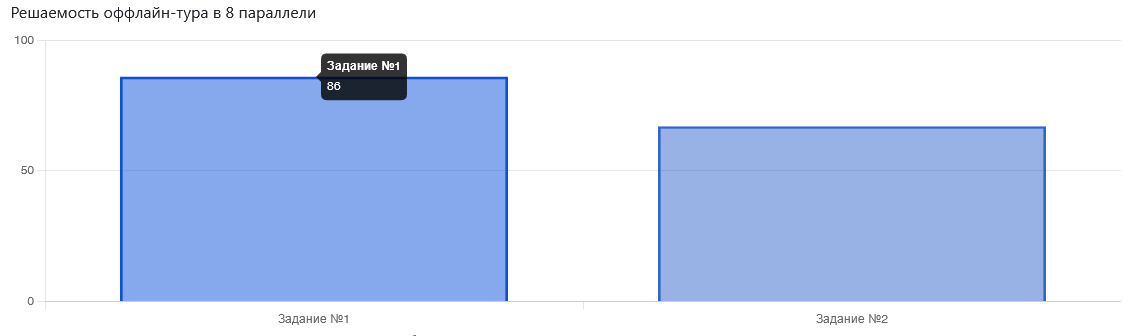 С практическим заданием справились почти все участники олимпиады.9 классПостроим кривую распределения первичных баллов (ось ОХ – баллы, баллы полученные учащимися, ось ОУ – количество учащихся, получивших эти баллы)Кривая первичных баллов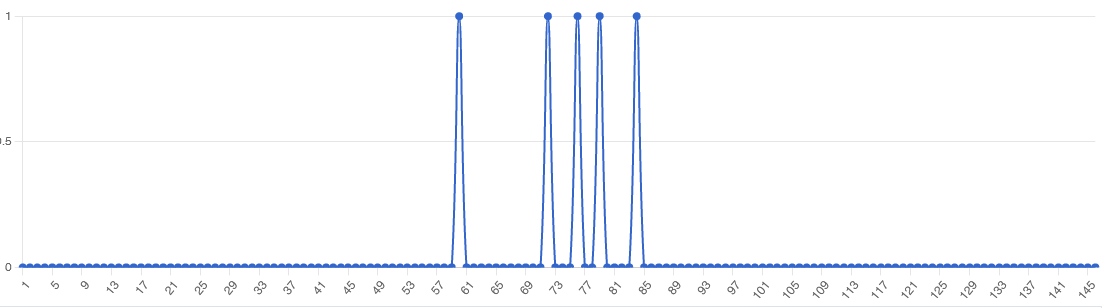 Характеристики распределения участников по первичным баллам в параллели Наименьшая мода: 60 при количестве участников - 1. 
Медиана: 72 при количестве участников - 1. 
4-й квартиль: 76 при количестве участников - 2 Определим основные статистические показатели:Построим график решаемостиГрафик решаемости олимпиадных заданий школьного этапа по физической культуре (оффлайн тур) среди учащихся 9 классов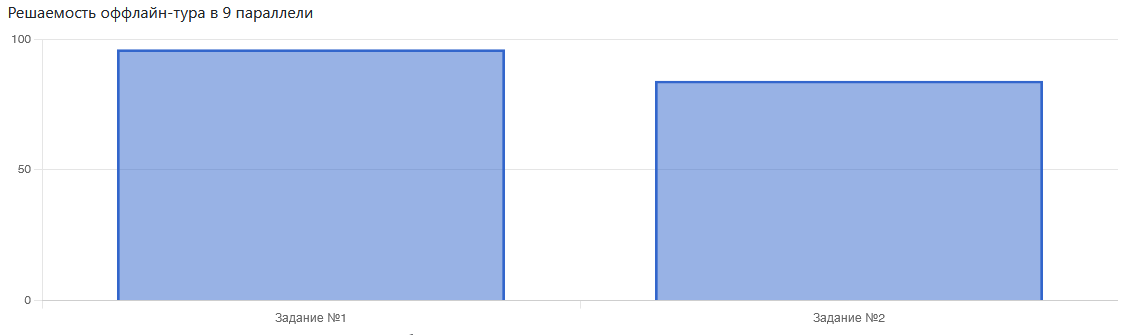 С практическим заданием справились почти все участники олимпиады.10 классПостроим кривую распределения первичных баллов (ось ОХ – баллы, баллы полученные учащимися, ось ОУ – количество учащихся, получивших эти баллы)Кривая первичных баллов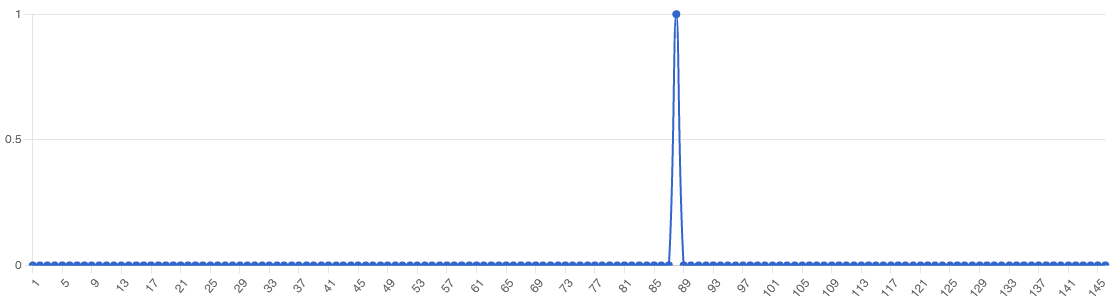 Характеристики распределения участников по первичным баллам в параллели Наименьшая мода: 88 при количестве участников - 1. 
Медиана: 1 при количестве участников - 0. 
4-й квартиль: 1 при количестве участников - 0 Определим основные статистические показатели:Построим график решаемостиГрафик решаемости олимпиадных заданий школьного этапа по физической культуре (оффлайн тур) среди учащихся 10 классов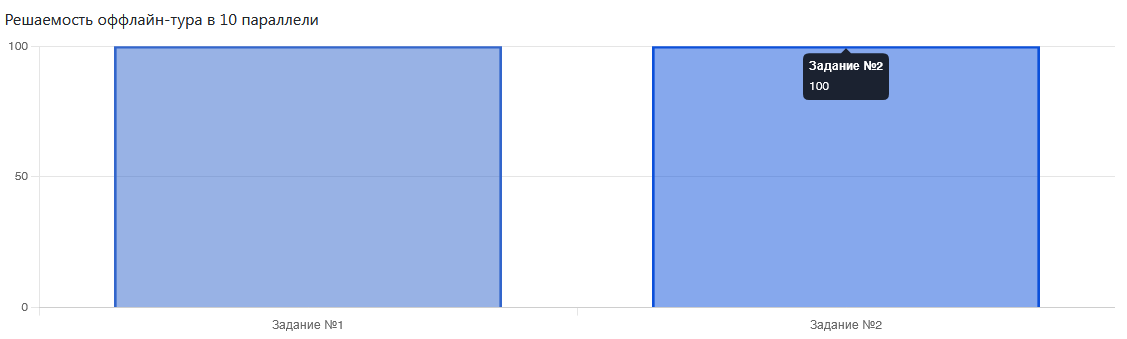 С практическим заданием справились почти все участники олимпиады.11 классПостроим кривую распределения первичных баллов (ось ОХ – баллы, баллы полученные учащимися, ось ОУ – количество учащихся, получивших эти баллы)Кривая первичных баллов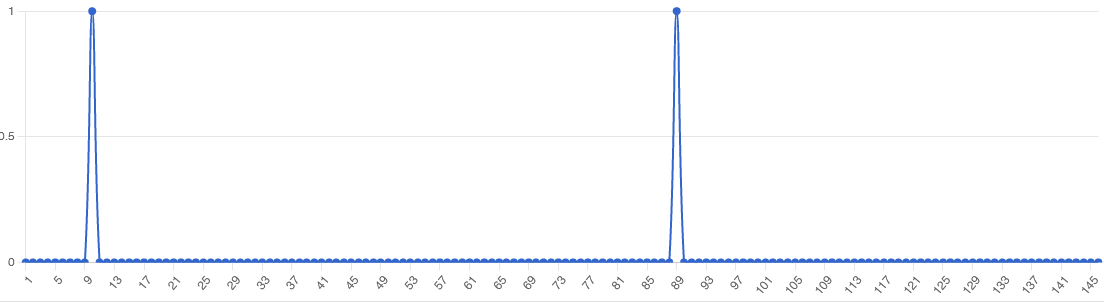 Характеристики распределения участников по первичным баллам в параллели Наименьшая мода: 10 при количестве участников - 1. 
Медиана: 10 при количестве участников - 0. 
4-й квартиль: 10 при количестве участников - 0 Определим основные статистические показатели:Построим график решаемостиГрафик решаемости олимпиадных заданий школьного этапа по физической культуре (оффлайн тур) среди учащихся 11 классов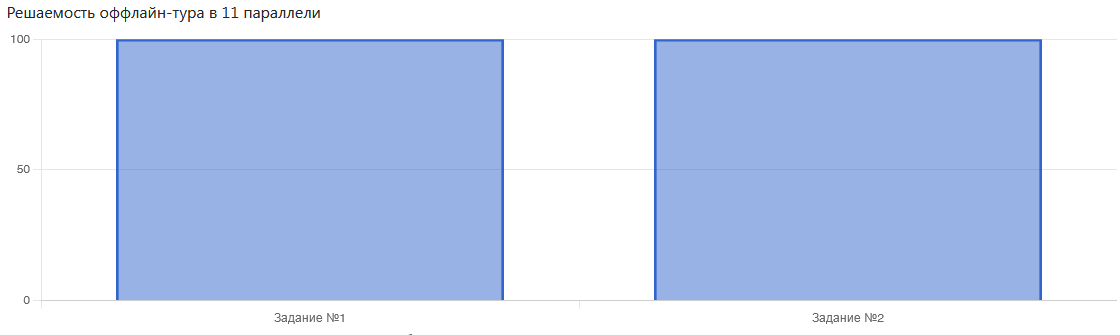 С практическим заданием справились почти все участники олимпиадыФизическая культура (юноши)Информация о количестве участников школьного этапа ВсОШпо ФИЗИЧЕСКОЙ КУЛЬТУРЕ (юноши)5 классПостроим кривую распределения первичных баллов (ось ОХ – баллы, баллы полученные учащимися, ось ОУ – количество учащихся, получивших эти баллы)Кривая первичных баллов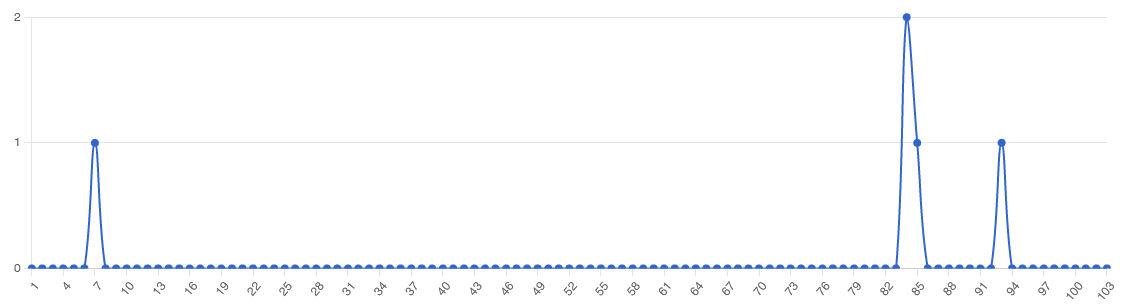 Характеристики распределения участников по первичным баллам в параллели Наименьшая мода: 84 при количестве участников - 2. 
Медиана: 84 при количестве участников - 1. 
4-й квартиль: 84 при количестве участников - 1 Определим основные статистические показатели:Построим график решаемостиГрафик решаемости олимпиадных заданий школьного этапа по физической культуре (онлайн тур) среди учащихся 5 классов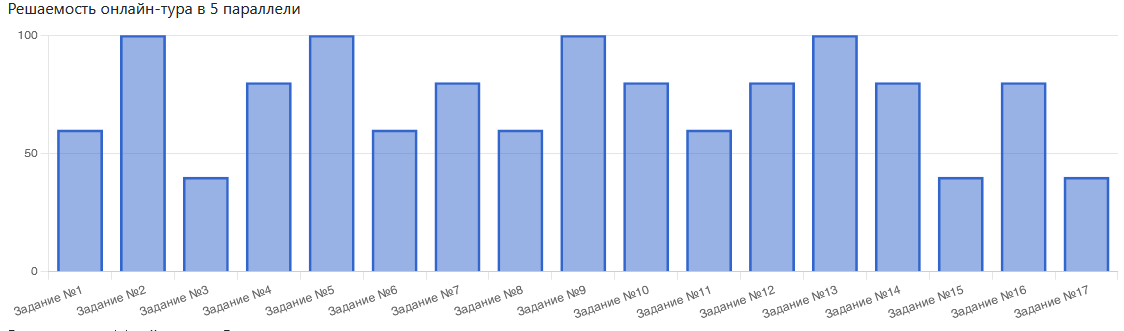 Данный график показывает, что учащиеся справились не со всеми заданиями. На графиках есть подтверждение того, что участники решили хорошо/плохо конкретные задания:- хуже всего (50 % и ниже) учащиеся справились с заданиями 3,15,17 онлайн тура;- выше 70 % от максимального балла учащиеся в заданиях 1,2,4,5,6,7,8,9,10,11,12,13,14,16График решаемости олимпиадных заданий школьного этапа по физической культуре (оффлайн тур) среди учащихся 5 классов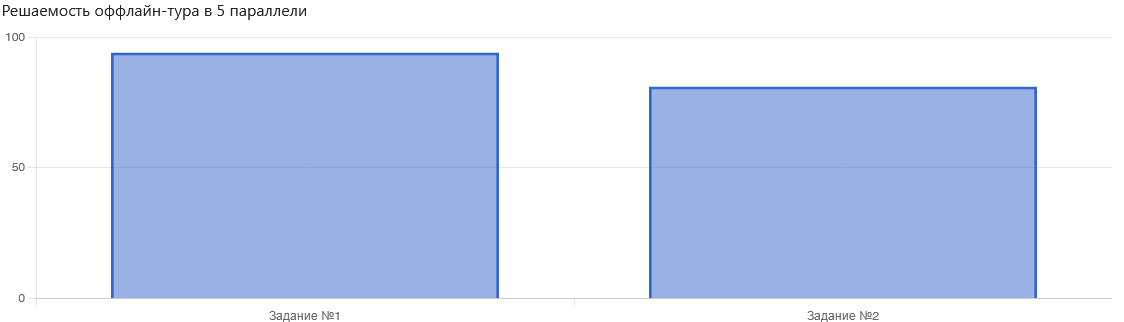 С практическим заданием справились почти все участники олимпиады6 классПостроим кривую распределения первичных баллов (ось ОХ – баллы, баллы полученные учащимися, ось ОУ – количество учащихся, получивших эти баллы)Кривая первичных баллов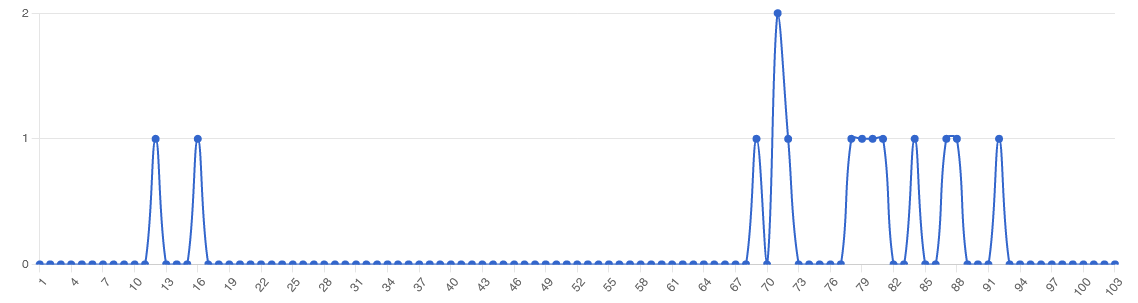 Характеристики распределения участников по первичным баллам в параллели Наименьшая мода: 71 при количестве участников - 2. 
Медиана: 78 при количестве участников - 6. 
4-й квартиль: 81 при количестве участников - 9 Определим основные статистические показатели:Построим график решаемостиГрафик решаемости олимпиадных заданий школьного этапа по физической культуре (онлайн тур) среди учащихся 6 классов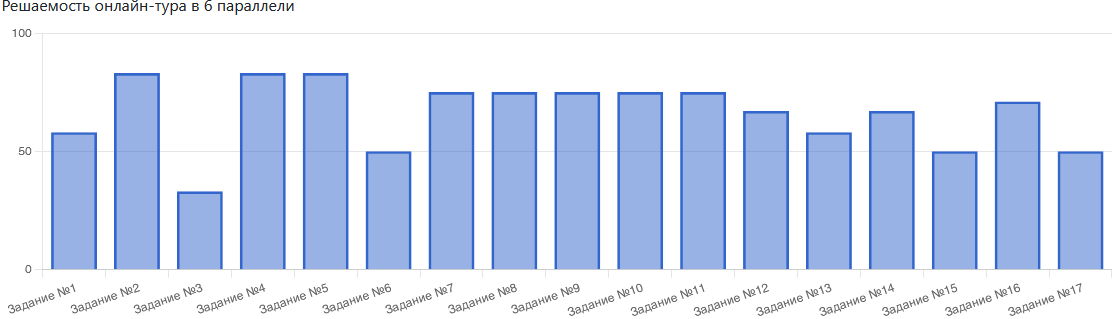 Данный график показывает, что учащиеся справились не со всеми заданиями. На графиках есть подтверждение того, что участники решили хорошо/плохо конкретные задания:- хуже всего (50 % и ниже) учащиеся справились с заданиями 3,6,15,17 онлайн тура;- выше 70 % от максимального балла учащиеся в заданиях 1,2,4,5,7,8,9,10,11,12,13,14,16График решаемости олимпиадных заданий школьного этапа по физической культуре (оффлайн тур) среди учащихся 6 классов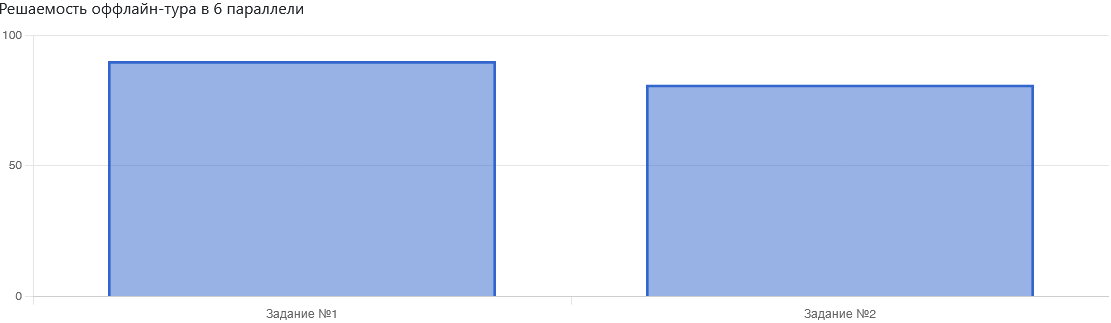 С практическим заданием справились почти все участники олимпиады7 классПостроим кривую распределения первичных баллов (ось ОХ – баллы, баллы полученные учащимися, ось ОУ – количество учащихся, получивших эти баллы)Кривая первичных баллов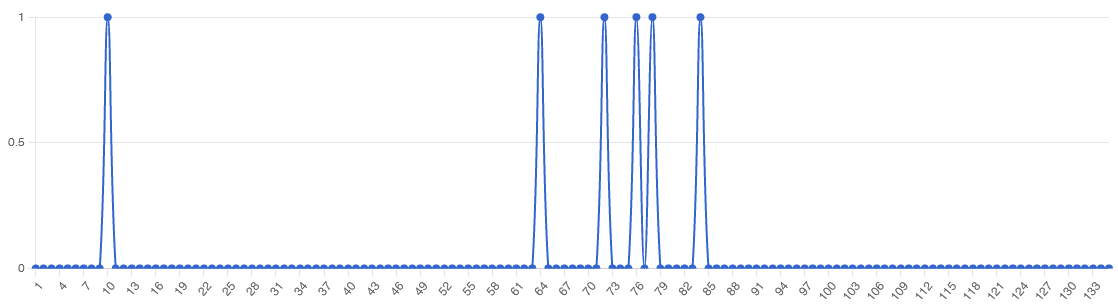 Характеристики распределения участников по первичным баллам в параллели Наименьшая мода: 10 при количестве участников - 1. 
Медиана: 72 при количестве участников - 2. 
4-й квартиль: 76 при количестве участников - 3 Определим основные статистические показатели:Построим график решаемостиГрафик решаемости олимпиадных заданий школьного этапа по физической культуре (онлайн тур) среди учащихся 7 классов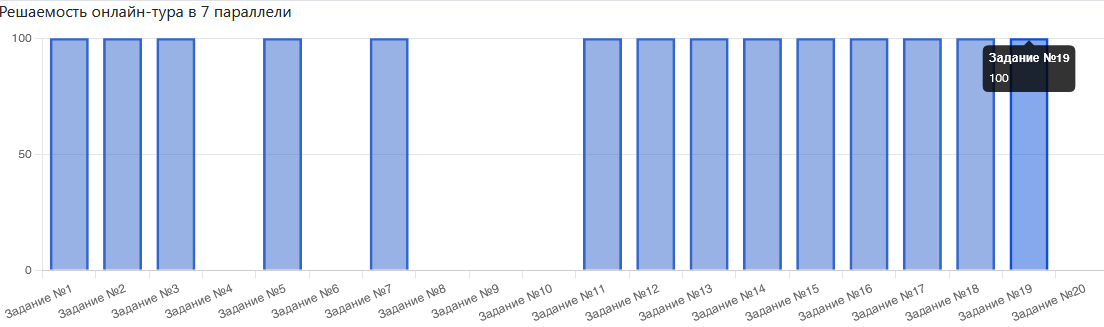 Данный график показывает, что учащиеся справились не со всеми заданиями. На графиках есть подтверждение того, что участники решили хорошо/плохо конкретные задания:- не справились с заданиями 4,6,8,9,10,20 онлайн тура;- выше 70 % от максимального балла набрали учащиеся во всех остальных заданиях.График решаемости олимпиадных заданий школьного этапа по физической культуре (оффлайн тур) среди учащихся 7 классов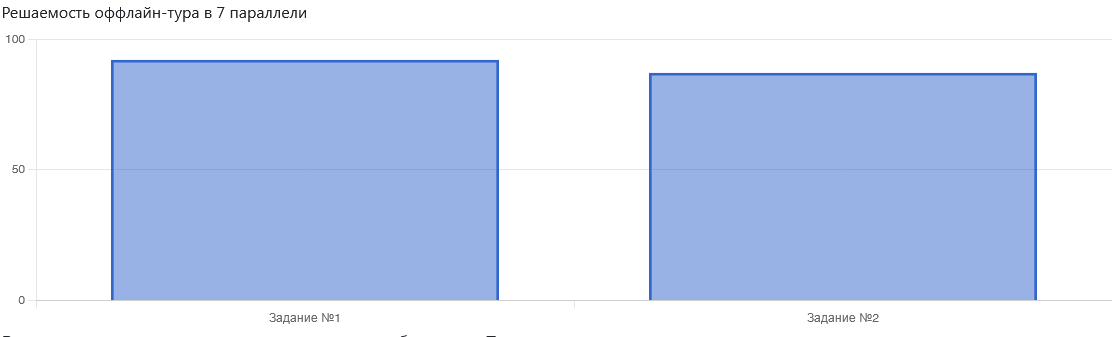 С практическим заданием справились почти все участники олимпиады.8 классПостроим кривую распределения первичных баллов (ось ОХ – баллы, баллы полученные учащимися, ось ОУ – количество учащихся, получивших эти баллы)Кривая первичных баллов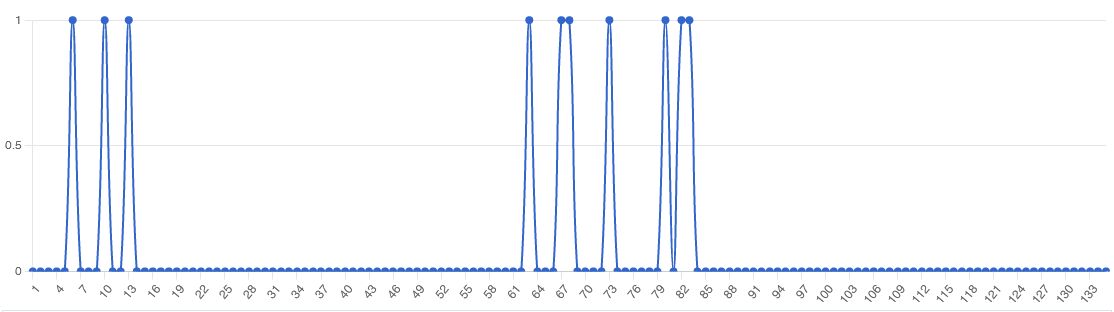 Характеристики распределения участников по первичным баллам в параллели Наименьшая мода: 6 при количестве участников - 1. 
Медиана: 67 при количестве участников - 4. 
4-й квартиль: 73 при количестве участников - 6 Определим основные статистические показатели:Построим график решаемостиГрафик решаемости олимпиадных заданий школьного этапа по физической культуре (онлайн тур) среди учащихся 8 классов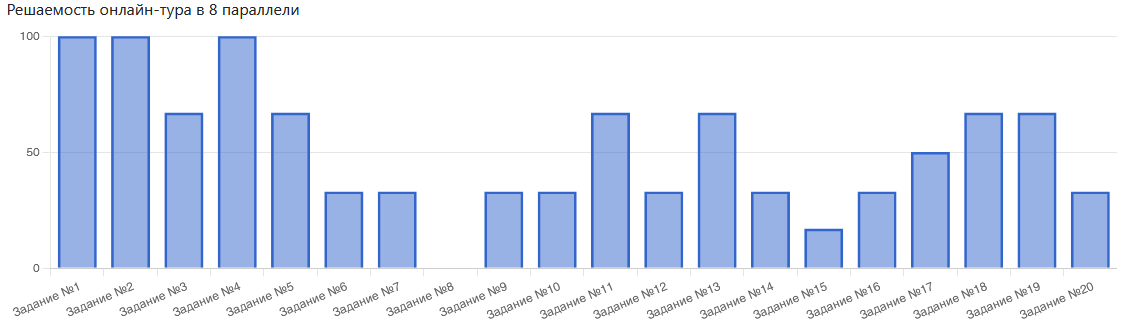 Данный график показывает, что учащиеся справились не со всеми заданиями. На графиках есть подтверждение того, что участники решили хорошо/плохо конкретные задания:- не справились с заданиями 6,7, 8,9,10,12,14,15.,16,20 онлайн тура;- выше 70 % от максимального балла набрали в 1,2,3,4,5,11,13,18,19 заданияхГрафик решаемости олимпиадных заданий школьного этапа по физической культуре (оффлайн тур) среди учащихся 8 классов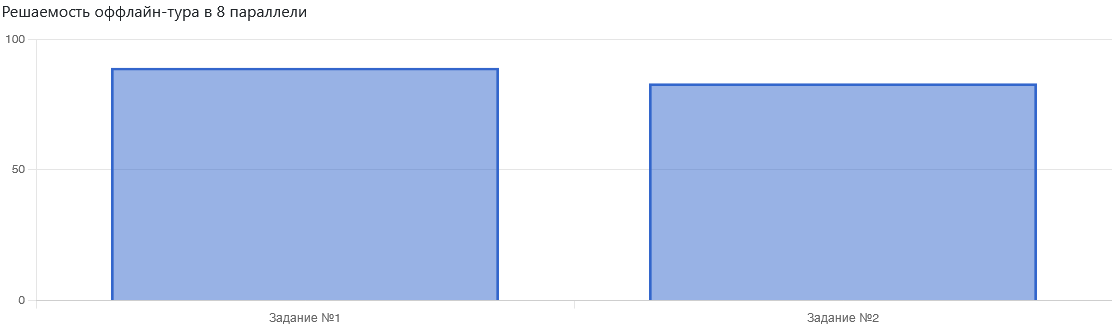 С практическим заданием справились почти все участники олимпиады.9 классПостроим кривую распределения первичных баллов (ось ОХ – баллы, баллы полученные учащимися, ось ОУ – количество учащихся, получивших эти баллы)Кривая первичных балловХарактеристики распределения участников по первичным баллам в параллели Наименьшая мода: 60 при количестве участников - 1. 
Медиана: 72 при количестве участников - 1. 
4-й квартиль: 76 при количестве участников - 2 Определим основные статистические показатели:Построим график решаемостиГрафик решаемости олимпиадных заданий школьного этапа по физической культуре (оффлайн тур) среди учащихся 9 классов11 классПостроим кривую распределения первичных баллов (ось ОХ – баллы, баллы полученные учащимися, ось ОУ – количество учащихся, получивших эти баллы)Кривая первичных баллов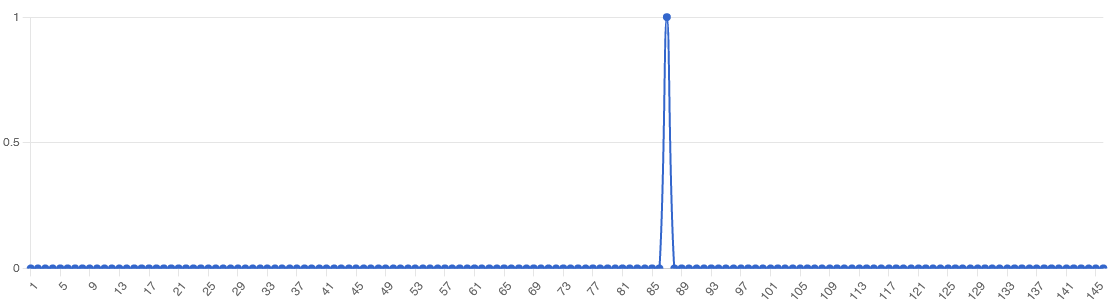 Характеристики распределения участников по первичным баллам в параллели Наименьшая мода: 87 при количестве участников - 1. 
Медиана: 1 при количестве участников - 0. 
4-й квартиль: 1 при количестве участников - 0 Определим основные статистические показатели:Построим график решаемостиГрафик решаемости олимпиадных заданий школьного этапа по физической культуре (оффлайн тур) среди учащихся 11 классов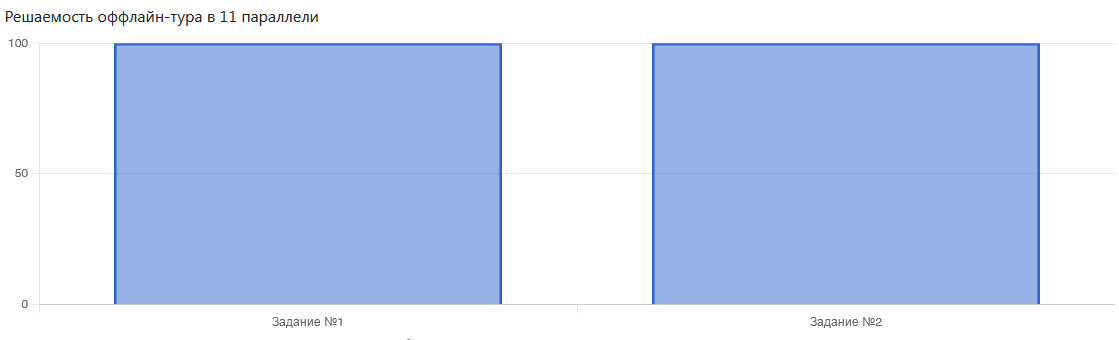 С практическим заданием справились почти все участники олимпиады.Анализ качества выполненных работ показал, что уровень подготовки учащихся достаточно высокий. Из 72 участников 45 набрали более 50 % от максимального балла. Наибольшие затруднения вызвали задания практического тура на выполнение гимнастических упражнений. Рекомендации учителям физической культуры:продолжить работу по стимулированию творческой активности учащихся, мотивации учащихся на более активное участие в олимпиаде.проанализировать участие обучающихся в школьном этапе ВсОШ на уровне каждого учащегося для выработки адресных рекомендаций по подготовке учащихся к участию в предметных олимпиадахиспользовать ресурсы внеурочной деятельности и дополнительного образования для теоретической подготовки учащихся и отработки практических навыковТехнология (КДДТ)Информация о количестве участников школьного этапа ВсОШпо ТЕХНОЛОГИИ (КДДТ)Данные таблицы показывают, что в школьном этапе ВсОШ по технологии в 2022-2023 учебном году приняли участие 9 учащихся, что на 1 меньше, чем в 2021-2022 учебном году. Увеличилось количество победителей и призеров – в 2021-2022 учебном году 1, в 2022-2023 учебном году – 3.6 классПостроим кривую распределения первичных баллов (ось ОХ – баллы, баллы полученные учащимися, ось ОУ – количество учащихся, получивших эти баллы)Кривая первичных баллов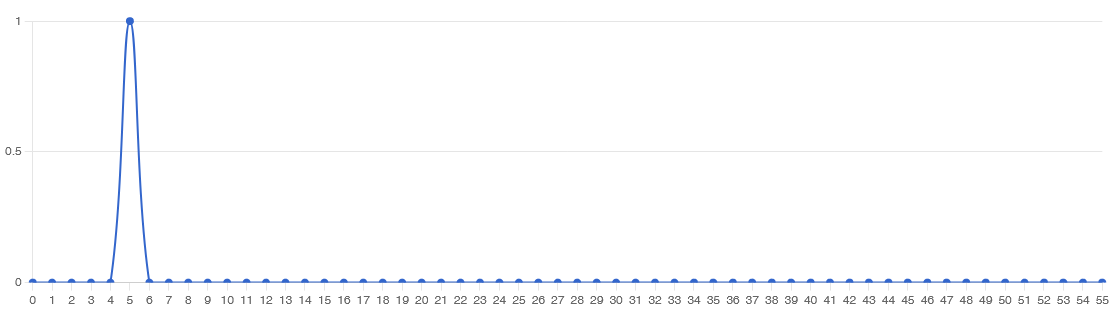 Характеристики распределения участников по первичным баллам в параллели Наименьшая мода: 5 при количестве участников - 1. 
Медиана: 1 при количестве участников - 0. 
4-й квартиль: 1 при количестве участников - 0 Определим основные статистические показатели:Построим график решаемостиГрафик решаемости олимпиадных заданий школьного этапа по физической культуре (онлайн тур) среди учащихся 6 классов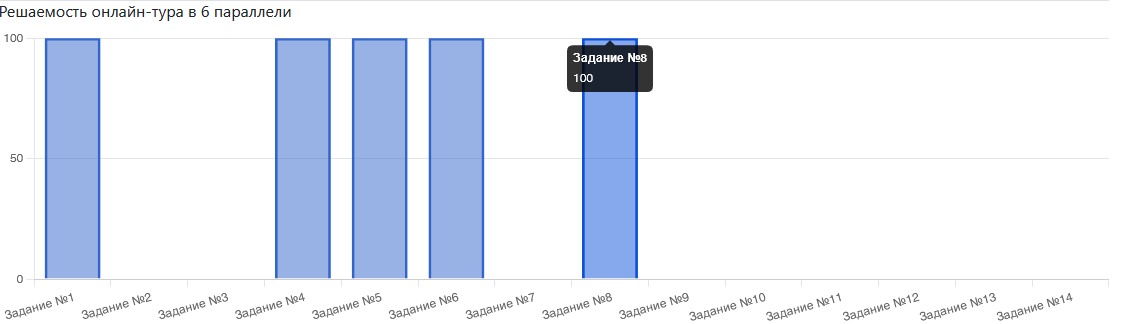 Данный график показывает, что учащиеся справились не со всеми заданиями. На графиках есть подтверждение того, что участники решили хорошо/плохо конкретные задания:- хуже всего (50 % и ниже) учащиеся справились с заданиями 2,3,7,9 - 14 онлайн тура;- лучше всего (выше 70 %) учащиеся справились с заданиями 1,4,5,6,8 онлайн тура.7классПостроим кривую распределения первичных баллов (ось ОХ – баллы, баллы полученные учащимися, ось ОУ – количество учащихся, получивших эти баллы)Кривая первичных баллов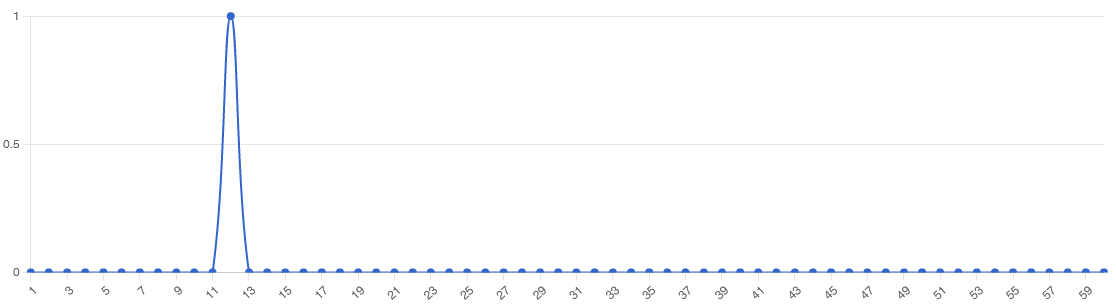 Характеристики распределения участников по первичным баллам в параллели Наименьшая мода: 12 при количестве участников - 1. 
Медиана: 1 при количестве участников - 0. 
4-й квартиль: 1 при количестве участников - 0 Определим основные статистические показатели:8 классПостроим кривую распределения первичных баллов (ось ОХ – баллы, баллы полученные учащимися, ось ОУ – количество учащихся, получивших эти баллы)Кривая первичных баллов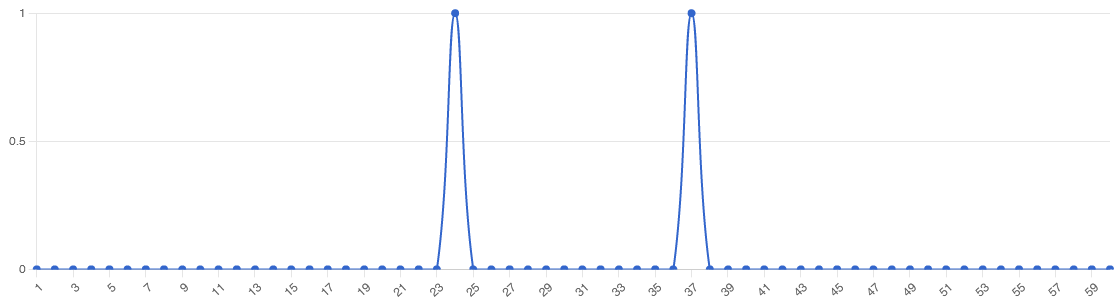 Характеристики распределения участников по первичным баллам в параллели Наименьшая мода: 24 при количестве участников - 1. 
Медиана: 24 при количестве участников - 0. 
4-й квартиль: 24 при количестве участников - 0 Определим основные статистические показатели:Анализ качества выполнения заданий школьного этапа всероссийской олимпиады школьников показал, что уровень подготовки участников предметной олимпиады высокий: из 4 участников  набрали более 50% от максимально возможного количества баллов только 1 участник. Не набравших по результатам олимпиады ни одного балла 0 человек.Технология (ТТТ)Информация о количестве участников школьного этапа ВсОШпо ТЕХНОЛОГИИ (ТТТ)Данные таблицы показывают, что в школьном этапе ВсОШ по технологии в 2022-2023 учебном году приняли участие 9 учащихся, что на 1 меньше, чем в 2021-2022 учебном году. Увеличилось количество победителей и призеров – в 2021-2022 учебном году 1, в 2022-2023 учебном году – 3.5 классПостроим кривую распределения первичных баллов (ось ОХ – баллы, баллы полученные учащимися, ось ОУ – количество учащихся, получивших эти баллы)Кривая первичных баллов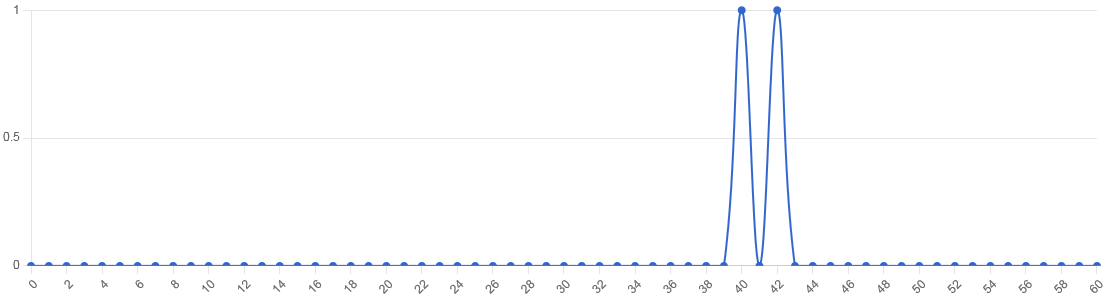 Характеристики распределения участников по первичным баллам в параллели Наименьшая мода: 40 при количестве участников - 1. 
Медиана: 40 при количестве участников - 0. 
4-й квартиль: 40 при количестве участников - 0 Определим основные статистические показатели:Построим график решаемостиГрафик решаемости олимпиадных заданий школьного этапа по физической культуре (онлайн тур) среди учащихся 5 классов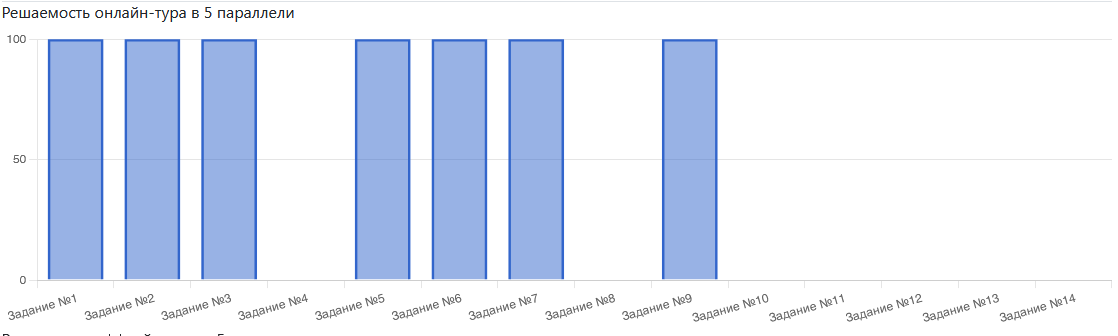 Данный график показывает, что учащиеся справились не со всеми заданиями. На графиках есть подтверждение того, что участники решили хорошо/плохо конкретные задания:- хуже всего (50 % и ниже) учащиеся справились с заданиями 4,8,10 - 14 онлайн тура;- лучше всего (выше 70 %) учащиеся справились с заданиями 1,2,3,5,6,7,9 онлайн тура. 7 классПостроим кривую распределения первичных баллов (ось ОХ – баллы, баллы полученные учащимися, ось ОУ – количество учащихся, получивших эти баллы)Кривая первичных баллов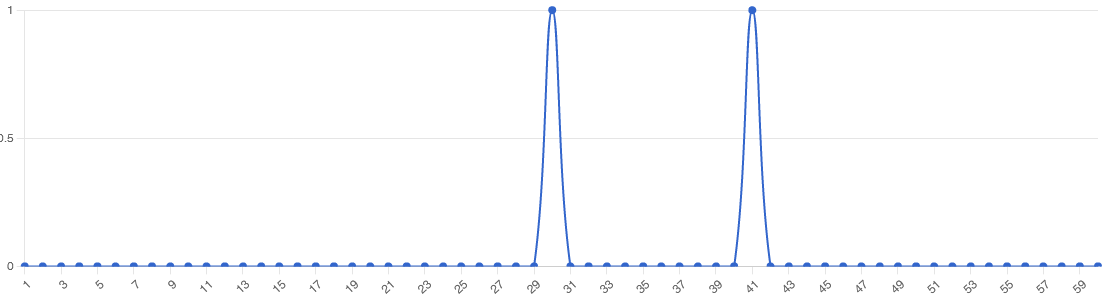 Характеристики распределения участников по первичным баллам в параллели Наименьшая мода: 30 при количестве участников - 1. 
Медиана: 30 при количестве участников - 0. 
4-й квартиль: 30 при количестве участников - 0 Определим основные статистические показатели:8 классПостроим кривую распределения первичных баллов (ось ОХ – баллы, баллы полученные учащимися, ось ОУ – количество учащихся, получивших эти баллы)Кривая первичных баллов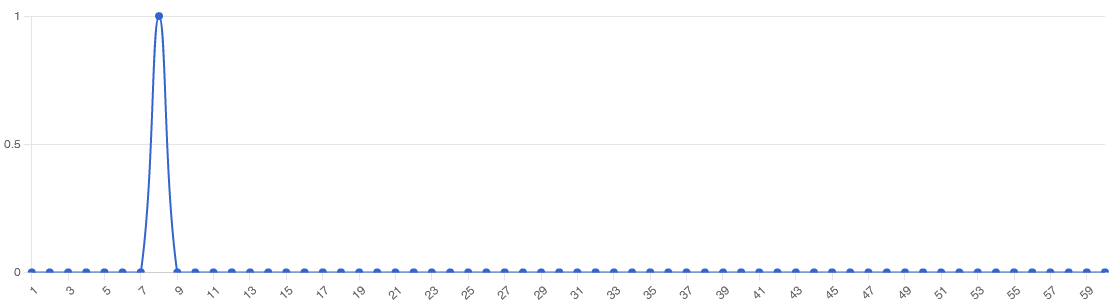 Характеристики распределения участников по первичным баллам в параллели Наименьшая мода: 8 при количестве участников - 1. 
Медиана: 1 при количестве участников - 0. 
4-й квартиль: 1 при количестве участников - 0 Определим основные статистические показатели:Анализ качества выполнения заданий школьного этапа всероссийской олимпиады школьников показал, что уровень подготовки участников предметной олимпиады высокий: 2 участников из 5 набрали более 50% от максимально возможного количества баллов. 3 участника из 10 набрали менее 50%. Не набравших по результатам олимпиады ни одного балла 0 человек.Рекомендации учителям технологии:продолжить работу по стимулированию творческой активности учащихся, мотивации учащихся на более активное участие в олимпиаде.проанализировать участие обучающихся в школьном этапе ВсОШ на уровне каждого учащегося для выработки адресных рекомендаций по подготовке учащихся к участию в предметных олимпиадахиспользовать ресурсы внеурочной деятельности и дополнительного образования для теоретической подготовки учащихся и отработки практических навыков. Основы безопасности жизнедеятельностиИнформация о количестве участников школьного этапа ВсОШпо ОСНОВАМ БЕЗОПАСНОСТИ ЖИЗНЕДЕЯТЕЛЬНОСТИ	Данные таблицы показывают, что в школьном этапе ВсОШ по ОБЖ в 2022-2023 учебном году приняли участие 3 учащихся, что на 6 учащихся меньше, чем в 2021-2022 учебном году, победителей и призеров в этом учебном году нет.7 классПостроим кривую распределения первичных баллов (ось ОХ – баллы, баллы полученные учащимися, ось ОУ – количество учащихся, получивших эти баллы)Кривая первичных баллов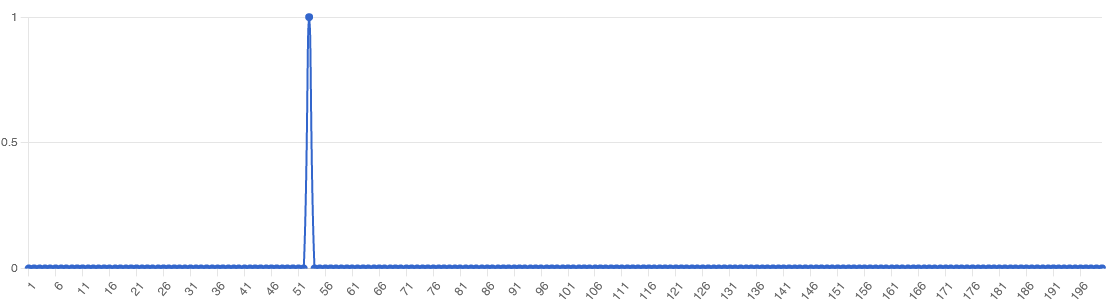 Характеристики распределения участников по первичным баллам в параллели Наименьшая мода: 53 при количестве участников - 1. 
Медиана: 1 при количестве участников - 0. 
4-й квартиль: 1 при количестве участников - 0 Определим основные статистические показатели:Построим график решаемостиГрафик решаемости олимпиадных заданий школьного этапа по физической культуре (онлайн тур) среди учащихся 7 классов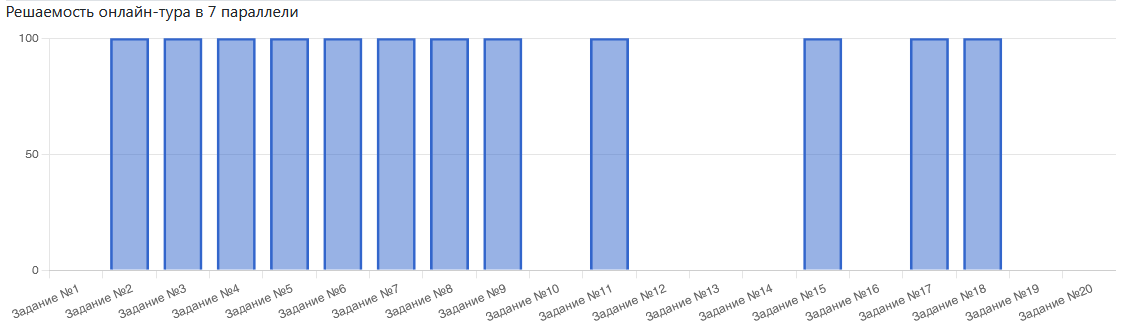 Данный график показывает, что учащиеся справились не со всеми заданиями. На графиках есть подтверждение того, что участники решили хорошо/плохо конкретные задания:- хуже всего (50 % и ниже) учащиеся справились с заданиями 10, 12, 13, 14, 19, 20 онлайн тура;- лучше всего (выше 70 %) учащиеся справились с заданиями 2-9, 11, 15, 17-18 онлайн тура.8 классПостроим кривую распределения первичных баллов (ось ОХ – баллы, баллы полученные учащимися, ось ОУ – количество учащихся, получивших эти баллы)Кривая первичных баллов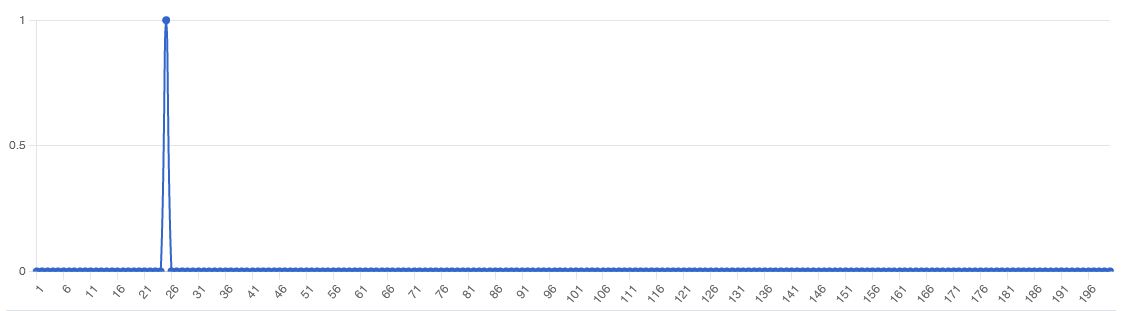 Характеристики распределения участников по первичным баллам в параллели Наименьшая мода: 25 при количестве участников - 1. 
Медиана: 1 при количестве участников - 0. 
4-й квартиль: 1 при количестве участников - 0 Определим основные статистические показатели:Построим график решаемостиГрафик решаемости олимпиадных заданий школьного этапа по физической культуре (онлайн тур) среди учащихся 8 классов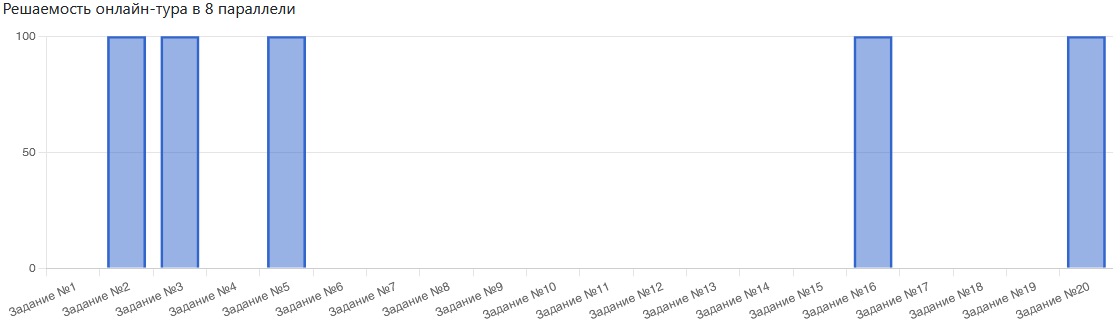 Данный график показывает, что учащиеся справились не со всеми заданиями. На графиках есть подтверждение того, что участники решили хорошо/плохо конкретные задания:-  учащиеся  не справились с заданиями 1, 6-15,17,18,19 онлайн тура;- лучше всего (выше 70 %) учащиеся справились с заданиями 2,3,5, 16, 20 онлайн тура.11 классПостроим кривую распределения первичных баллов (ось ОХ – баллы, баллы полученные учащимися, ось ОУ – количество учащихся, получивших эти баллы)Кривая первичных баллов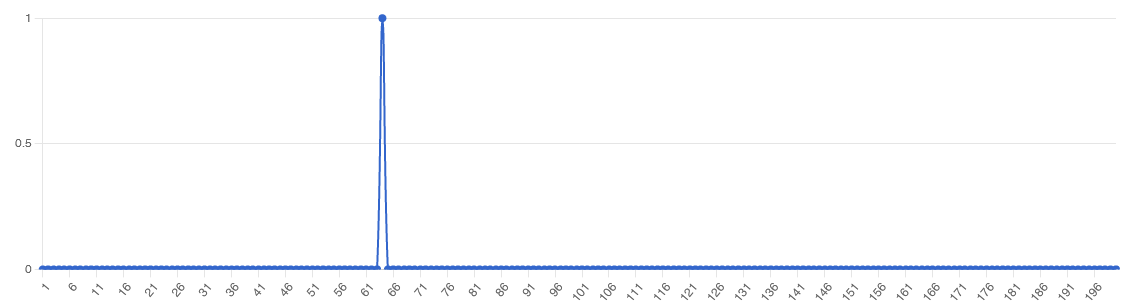 Характеристики распределения участников по первичным баллам в параллели Наименьшая мода: 64 при количестве участников - 1. 
Медиана: 1 при количестве участников - 0. 
4-й квартиль: 1 при количестве участников - 0 Определим основные статистические показатели:Анализ качества выполнения заданий школьного этапа всероссийской олимпиады школьников показал, что уровень подготовки участников олимпиады по основам безопасности жизнедеятельности высокий. Из 3 участников олимпиады никто не набрал более 50 % от максимального балла. Затруднения вызвали темы: «ЧС природного характера», «Вещества общеядовитого действия», Определение эвакуационных знаков безопасности.Рекомендации учителям основ безопасности жизнедеятельности:1.	продолжить работу по стимулированию творческой активности учащихся, мотивации учащихся на более активное участие в олимпиаде.2.	проанализировать участие обучающихся в школьном этапе ВсОШ на уровне каждого учащегося для выработки адресных рекомендаций по подготовке учащихся к участию в предметных олимпиадах3.	использовать ресурсы внеурочной деятельности и дополнительного образования для теоретической подготовки учащихся и отработки практических навыков.БиологияИнформация о количестве участников школьного этапа ВсОШпо БИОЛОГИЯДанные таблицы показывают, что в школьном этапе ВсОШ по биологии в 2022-2023 учебном году приняли участие 41 учащихся, что на 7 учащихся меньше, чем в 2021-2022 учебном году. Количество победителей и призеров уменьшилось (2021-2022 уч.г – 27, 2022-2023 уч.г. – 19)5 классПостроим кривую распределения первичных баллов (ось ОХ – баллы, баллы полученные учащимися, ось ОУ – количество учащихся, получивших эти баллы)Кривая первичных баллов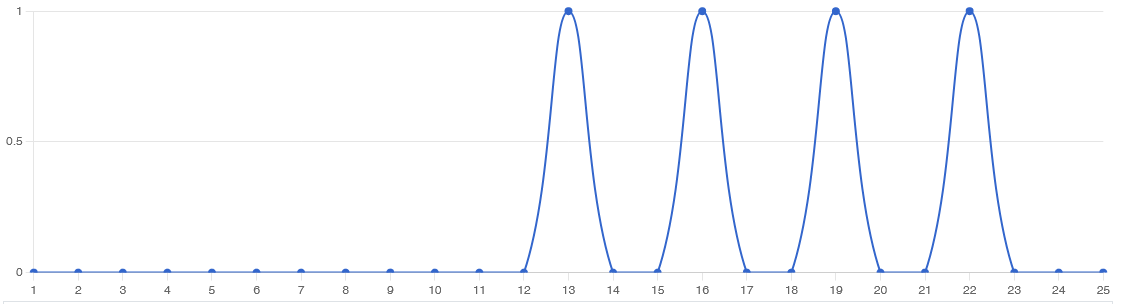 Характеристики распределения участников по первичным баллам в параллели Наименьшая мода: 13 при количестве участников - 1. 
Медиана: 16 при количестве участников - 1. 
4-й квартиль: 19 при количестве участников - 2 Определим основные статистические показатели:6 классПостроим кривую распределения первичных баллов (ось ОХ – баллы, баллы полученные учащимися, ось ОУ – количество учащихся, получивших эти баллы)Кривая первичных баллов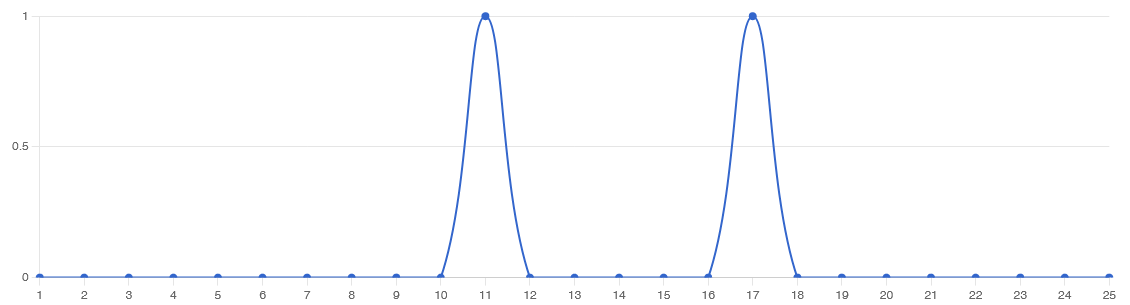 Характеристики распределения участников по первичным баллам в параллели Наименьшая мода: 11 при количестве участников - 1. 
Медиана: 11 при количестве участников - 0. 
4-й квартиль: 11 при количестве участников - 0 Определим основные статистические показатели:7 классПостроим кривую распределения первичных баллов (ось ОХ – баллы, баллы полученные учащимися, ось ОУ – количество учащихся, получивших эти баллы)Кривая первичных баллов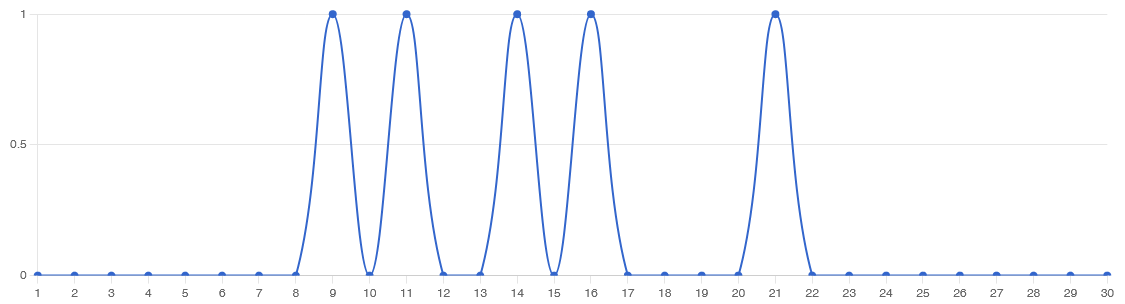 Характеристики распределения участников по первичным баллам в параллели Наименьшая мода: 9 при количестве участников - 1. 
Медиана: 11 при количестве участников - 1. 
4-й квартиль: 14 при количестве участников - 2 Определим основные статистические показатели:8 классПостроим кривую распределения первичных баллов (ось ОХ – баллы, баллы полученные учащимися, ось ОУ – количество учащихся, получивших эти баллы)Кривая первичных баллов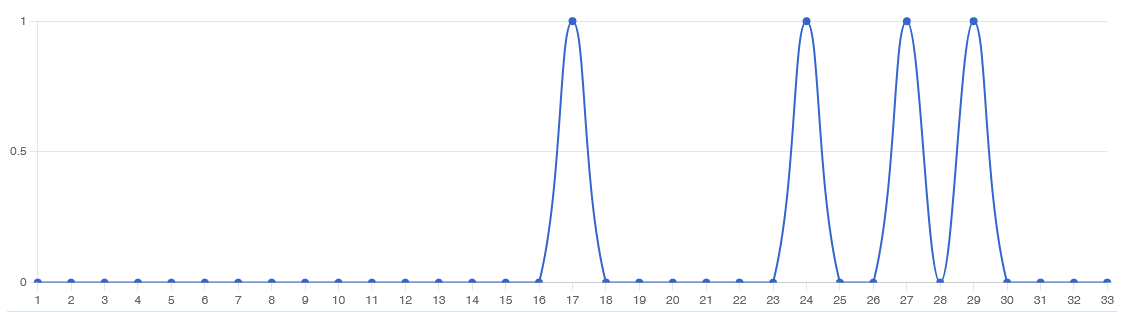 Характеристики распределения участников по первичным баллам в параллели Наименьшая мода: 17 при количестве участников - 1. 
Медиана: 24 при количестве участников - 1. 
4-й квартиль: 27 при количестве участников – 2 Определим основные статистические показатели:9 классПостроим кривую распределения первичных баллов (ось ОХ – баллы, баллы полученные учащимися, ось ОУ – количество учащихся, получивших эти баллы)Кривая первичных баллов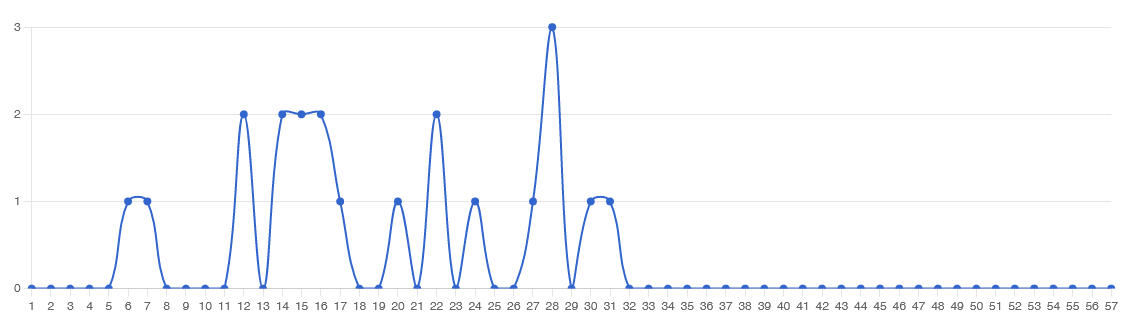 Характеристики распределения участников по первичным баллам в параллели Наименьшая мода: 28 при количестве участников - 3. 
Медиана: 16 при количестве участников - 8. 
4-й квартиль: 24 при количестве участников - 14 Определим основные статистические показатели:10 классПостроим кривую распределения первичных баллов (ось ОХ – баллы, баллы полученные учащимися, ось ОУ – количество учащихся, получивших эти баллы)Кривая первичных баллов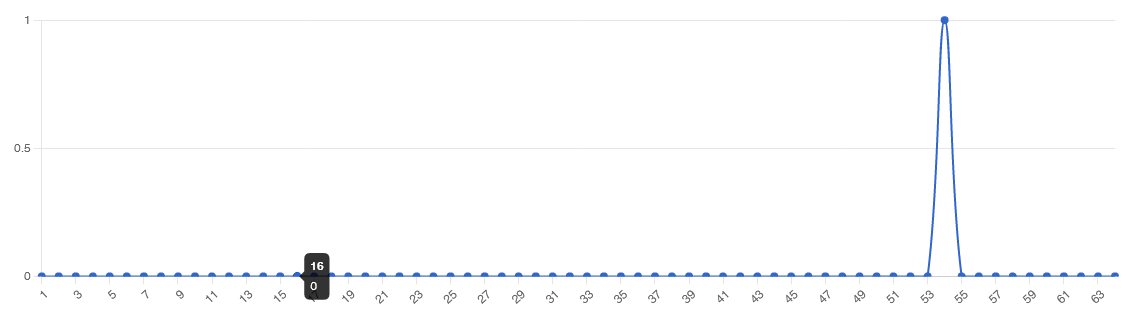 Характеристики распределения участников по первичным баллам в параллели Наименьшая мода: 54 при количестве участников - 1. 
Медиана: 1 при количестве участников - 0. 
4-й квартиль: 1 при количестве участников - 0 Определим основные статистические показатели:11 классПостроим кривую распределения первичных баллов (ось ОХ – баллы, баллы полученные учащимися, ось ОУ – количество учащихся, получивших эти баллы)Кривая первичных баллов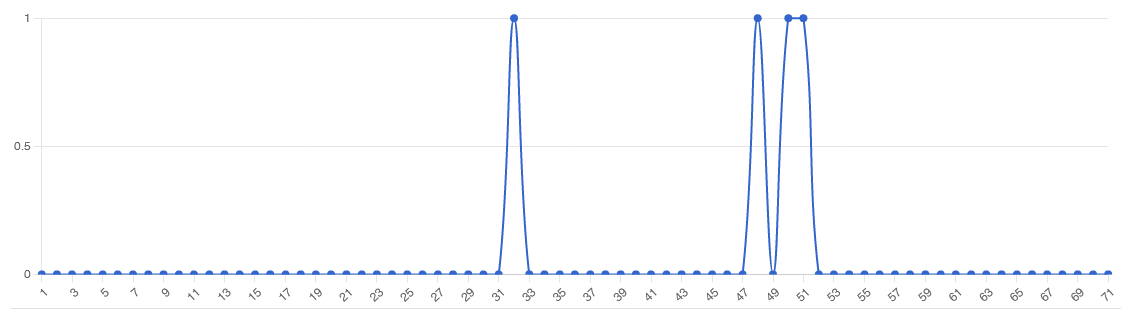 Характеристики распределения участников по первичным баллам в параллели Наименьшая мода: 32 при количестве участников - 1. 
Медиана: 48 при количестве участников - 1. 
4-й квартиль: 50 при количестве участников - 2 Определим основные статистические показатели:Анализ качества выполнения заданий школьного этапа всероссийской олимпиады школьников показал, что уровень подготовки участников олимпиады по биологии средний. Из 41 участника  олимпиады по биологии  19 набрали более 50 % от максимального балла.Задания, вызвавшие наибольшие затруднения: тесты с выбором нескольких вариантов ответа, выбор верного суждения, задания, требующие установления соответствия.Итоги школьного этапа ВсОШФактическое количество победителей и призеров в 2022-2023 учебном году среди учащихся 4-11 классов составило   299 человека, что составило 72% от общего числа участий в олимпиаде. Необходимо отметить, что большинство обучающихся принимали участие и стали победителями и призерами в нескольких олимпиадах. Количество обучающихся 4 классов, участвующих в школьном этапе ВсОШ, составило 97 человек ( 92 % от общего числа учащихся 4 классов), что на 52 человека больше, чем в прошлом учебном году.Количество обучающихся 5-11 классов, участвующих в школьном этапе ВсОШ, составило 416 человек, что составило 71% от общего числа участников олимпиады среди учащихся 5-11 классов.Количество обучающихся 5-11 классов, участвующих в муниципальном этапе ВсОШ, составило  93, что на 22 больше, чем в прошлом учебном году.Количество победителей и призеров школьного этапа ВсОШ, обучающихся в профильных классах, составило 22 человека, что на 10 меньше, чем в прошлом учебном году (причина: большая загруженность учащихся)Количество обучающихся с ОВЗ (4-11 класс), принявших участие в школьном этапе ВсОШ, составило 15 человека (1 учащийся из числа 4 классов (всего 3), 14 из числа 5-11 классов). Для сравнения, количество участников с ОВЗ в 2021-2022 учебном году составило 9. Количество обучающихся с ОВЗ (5-11 классов), принявших участие в муниципальном этапе, составило 3 человека. Затруднения вызвали олимпиады по предметам, организованные на платформе «Сириус» (физика, химия, математика, информатика, биология). По этим предметам учащиеся набрали самые низкие баллы. У некоторых учащихся возникли проблемы с работой сети Интернет, кто-то перепутал платформы. В связи с чем можно сделать вывод, в дальнейшем нужно сделать акцент на работе с учащимися по повышению информационной грамотности.Подводя итог школьного этапа ВсОШ в онлайн формате хотелось отметить негативные стороны:- наличие двух платформ привело к путанице самих участников (разные сайты, разные пароли и логины);- технические сбои, нестабильный интернет;- сложность заданий для школьного этапа;- возникли сложности в проведении анализа по предметам, которые проходили на платформе «Сириус» из-за несвоевременного размещения информации по результатам школьного этапа.Проведение анализа результатов Всероссийской олимпиады школьников на школьном этапе показал, что большинство участников школьного этапа предметных олимпиад удовлетворены результатами выполненных заданий, поступило 2 апелляции по итогам проведения школьного этапа ВсОШ, которые были сразу обработаны.Победители школьного этапа предметных олимпиад продемонстрировали достаточный уровень усвоения учебного материала, нестандартный подход к решению некоторых заданий.Есть участники, на образовательной платформе, которые не набрали ни одного балла, т.е. получили нулевые результаты.Анализируя результативность выполнение задания олимпиад, можно сказать о том, что 50% учащихся не приступали к задания творческого характера (написание эссе, мини-сочинения), либо эти задания выполнены на очень низком уровне, поэтому необходимо организовать подготовку обучающихся именно по выполнению заданий творческого характера.Вместе с тем, по сравнению с прошлым учебным годом, уменьшилась количество обучающихся, имеющих низкий процент выполнения олимпиадных заданий, но такие учащиеся еще имеются, а также имеются обучающиеся, не преодолевшие 50% порог. Многие обучающиеся принимали участие в олимпиадах по нескольким предметам разной направленности, что ведет к перегрузке обучающихся, так как требуется дополнительное время на качественную подготовку. Отмечается недостаточная подготовка обучающихся к выполнению заданий повышенной сложности.По результатам школьного этапа победители и призеры в количестве 90 человек заявлены на участие в муниципальном этапе всероссийской олимпиады школьников в 2022 – 2023 учебном году.Выводы:- школьный этап всероссийской олимпиады школьников прошёл на достаточно  высоком уровне. Благодаря активной работе администрации МАОУ СОШ № 7 и педагогов по мотивации и привлечению учащихся в олимпиадное движение достигается массовый охват учащихся с 4 по 11 классы (в олимпиадном движении приняли участие 71% учащихся с 4-11 классы);- проведение школьного этапа ВсОШ на платформах ИРО и ОЦ Сириус позволило пройти олимпиаду учащимся, ранее не заявившимся на олимпиаду, но заинтересовавшихся ею по ходу проведения, а также позволило выявить проблемы в области информационной грамотности у учащихся;На основании вышеизложенного рекомендовано:- провести анализ участия обучающихся и полученных результатов на школьном  этапе ВсОШ по учебным предметам и  рассмотреть на заседаниях ШМО;- предусмотреть различные формы работы по повышению мотивации и результативности, учащихся в участии в различных этапах предметных олимпиад;- продолжить формирование банка данных по материалам предметных олимпиад школьного уровня 2022-2023 учебного года;  - обеспечить методическое сопровождение работы с одаренными детьми (повышение уровня профессионального мастерства педагогов, организация обмена опытом учителей, работающих с одаренными детьми).Учителям-предметникам:-обеспечить дифференцированный подход на уроках и внеурочных занятиях с одаренными детьми, выстраивание индивидуальной образовательной траектории для каждого обучающегося, проявляющего интерес к отдельным предметам;- при подготовке к различным этапам ВсОШ использовать возможности интернет- ресурсов, цифровых технологий и других доступных форм обучения;- обеспечить системный и качественный уровень подготовки обучающихся к различным этапам ВсОШ, опережающее прохождение программного материала с использованием заданий повышенной сложности, развивающие творческие способности обучающихся, логическое мышление;- предусмотреть различные формы работы по повышению мотивации и результативности, учащихся в участии в различных этапах Всероссийской олимпиады, через урочную и внеурочную деятельность, самоподготовку обучающихся.- классным руководителям проанализировать участие учеников класса в школьном этапе всероссийской олимпиады как  по параметру активности, так и   по результативности, довести до сведения родителей итоги школьного этапа всероссийской олимпиады школьников.По результатам школьного этапа, победители и призёры в количестве 93, что на 14 человек больше, чем в прошлом учебном году (79) заявлены на участие в муниципальном этапе.Заместитель директора по УВР                                                                  Е.В. Костина№ п/пПредметФ.И.О. председателяМатематикаАлимбаева Айгуль БалгужаевнаРусский языкКрылова Наталья ВладимировнаИностранный язык (английский)Рачева Елена ПетровнаИнформатика и ИКТГаврилова Елена МихайловнаФизикаФлягин Владислав СергеевичХимияКорабельникова Людмила ВасильевнаБиологияКолегова Марина ЛеонидовнаГеографияКоротаева Нина АлександровнаЛитератураХамзина Рита РафиковнаИсторияГоппе Наталья СергеевнаОбществознаниеМахнева Инна ИвановнаФизическая культура Камаева Галина АндреевнаТехнологияПоспелова Светлана НиколаевнаТехнологический трудКостицын Андрей СергеевичОсновы безопасности жизнедеятельностиСавин Андрей ВикторовичПравоМахнева Инна ИвановнаЭкономикаГоппе Наталья СергеевнаЭкологияКорабельникова Людмила ВасильевнаИскусство (МХК)Гоппе Наталья СергеевнаМатематика ( НОО )Лягина Виктория АнатольевнаРусский язык (НОО)Лягина Виктория АнатольевнаУч год/предметматематикабиологияправоОБЖРусский языкинформатикагеографиятехнологияМХКлитератураобществознаниефизикаМатематика НООФизическая культураэкологияэкономикаисторияРусский НООхимияАнглийский 2020-20211054658681172422291632412517336212021-202291486910289104233421361554153214232022-2023904110313211109047371974710422951643№ п/пПредметКол-во участников2022/2023Кол-во победителей и призеров2021/2022Кол-во победителей и призеров2022/20231Математика9015202Русский язык13247443Иностранный язык (английский)439114Информатика и ИКТ11105Физика19666Химия16527Биология4127198География10369Литература47131610История2281011Обществознание37191812Физическая культура71124513Технология КД41114Технологический труд50215Основы безопасности жизнедеятельности34016Право105417Экономика40118Экология02019Искусство (МХК)03020Математика ( НОО )7462421Русский язык (НОО)9577022Астрономия000Класс обученияКоличество участников в 2022-2023 учебном годуКоличество победителей и призеров в 2022-2023 учебном году5406105710187297110411111ИТОГО:4311Количество участниковМинимальный первичный баллМаксимальный первичный баллМедиана первичных балловСреднее арифметическое первичных балловМода(наибольшая из всех возможных)4050131322Количество участниковМинимальный первичный баллМаксимальный первичный баллМедиана первичных балловСреднее арифметическое первичных балловМода(наибольшая из всех возможных)10050232337Количество участниковМинимальный первичный баллМаксимальный первичный баллМедиана первичных балловСреднее арифметическое первичных балловМода(наибольшая из всех возможных)10050191730Количество участниковМинимальный первичный баллМаксимальный первичный баллМедиана первичных балловСреднее арифметическое первичных балловМода(наибольшая из всех возможных)7050192112Количество участниковМинимальный первичный баллМаксимальный первичный баллМедиана первичных балловСреднее арифметическое первичных балловМода(наибольшая из всех возможных)7050191927Количество участниковМинимальный первичный баллМаксимальный первичный баллМедиана первичных балловСреднее арифметическое первичных балловМода(наибольшая из всех возможных)4050202219Количество участниковМинимальный первичный баллМаксимальный первичный баллМедиана первичных балловСреднее арифметическое первичных балловМода(наибольшая из всех возможных)1050313131Класс обученияКоличество участников в 2022-2023 учебном годуКоличество победителей и призеров в 2022-2023 учебном году83092010101130ИТОГО:80Количество участниковМинимальный первичный баллМаксимальный первичный баллМедиана первичных балловСреднее арифметическое первичных балловМода(наибольшая из всех возможных)30500100165200Количество участниковМинимальный первичный баллМаксимальный первичный баллМедиана первичных балловСреднее арифметическое первичных балловМода(наибольшая из всех возможных)20500000Количество участниковМинимальный первичный баллМаксимальный первичный баллМедиана первичных балловСреднее арифметическое первичных балловМода(наибольшая из всех возможных)10500000Количество участниковМинимальный первичный баллМаксимальный первичный баллМедиана первичных балловСреднее арифметическое первичных балловМода(наибольшая из всех возможных)30500000Класс обученияКоличество участников в 2022-2023 учебном годуКоличество победителей и призеров в 2022-2023 учебном году55368373183092210111100ИТОГО:2210Количество участниковМинимальный первичный баллМаксимальный первичный баллМедиана первичных балловСреднее арифметическое первичных балловМода(наибольшая из всех возможных)50806555,2571,25Количество участниковМинимальный первичный баллМаксимальный первичный баллМедиана первичных балловСреднее арифметическое первичных балловМода(наибольшая из всех возможных)808031360Количество участниковМинимальный первичный баллМаксимальный первичный баллМедиана первичных балловСреднее арифметическое первичных балловМода(наибольшая из всех возможных)30804546,2551Количество участниковМинимальный первичный баллМаксимальный первичный баллМедиана первичных балловСреднее арифметическое первичных балловМода(наибольшая из всех возможных)308028,753045Количество участниковМинимальный первичный баллМаксимальный первичный баллМедиана первичных балловСреднее арифметическое первичных балловМода(наибольшая из всех возможных)208058,1258,1261,25Количество участниковМинимальный первичный баллМаксимальный первичный баллМедиана первичных балловСреднее арифметическое первичных балловМода(наибольшая из всех возможных)108053,7553,7553,75Класс обученияКоличество участников в 2022-2023 учебном годуКоличество победителей и призеров в 2022-2023 учебном году7108863912410631120ИТОГО:3718Количество участниковМинимальный первичный баллМаксимальный первичный баллМедиана первичных балловСреднее арифметическое первичных балловМода(наибольшая из всех возможных)100333019,326Количество участниковМинимальный первичный баллМаксимальный первичный баллМедиана первичных балловСреднее арифметическое первичных балловМода(наибольшая из всех возможных)6036291922Количество участниковМинимальный первичный баллМаксимальный первичный баллМедиана первичных балловСреднее арифметическое первичных балловМода(наибольшая из всех возможных)1203616,51417Количество участниковМинимальный первичный баллМаксимальный первичный баллМедиана первичных балловСреднее арифметическое первичных балловМода(наибольшая из всех возможных)6045181830Количество участниковМинимальный первичный баллМаксимальный первичный баллМедиана первичных балловСреднее арифметическое первичных балловМода(наибольшая из всех возможных)204514,514,516Класс обученияКоличество участников в 2022-2023 учебном годуКоличество победителей и призеров в 2022-2023 учебном году5216117218229201011ИТОГО:106Количество участниковМинимальный первичный баллМаксимальный первичный баллМедиана первичных балловСреднее арифметическое первичных балловМода(наибольшая из всех возможных)2040131322Количество участниковМинимальный первичный баллМаксимальный первичный баллМедиана первичных балловСреднее арифметическое первичных балловМода(наибольшая из всех возможных)1040313131Количество участниковМинимальный первичный баллМаксимальный первичный баллМедиана первичных балловСреднее арифметическое первичных балловМода(наибольшая из всех возможных)206032,532,539Количество участниковМинимальный первичный баллМаксимальный первичный баллМедиана первичных балловСреднее арифметическое первичных балловМода(наибольшая из всех возможных)2060414145Количество участниковМинимальный первичный баллМаксимальный первичный баллМедиана первичных балловСреднее арифметическое первичных балловМода(наибольшая из всех возможных)20508,28,212Количество участниковМинимальный первичный баллМаксимальный первичный баллМедиана первичных балловСреднее арифметическое первичных балловМода(наибольшая из всех возможных)1050424242Класс обученияКоличество участников в 2022-2023 учебном годуКоличество победителей и призеров в 2022-2023 учебном году74085194010321133ИТОГО:196Количество участниковМинимальный первичный баллМаксимальный первичный баллМедиана первичных балловСреднее арифметическое первичных балловМода(наибольшая из всех возможных)40253,546Количество участниковМинимальный первичный баллМаксимальный первичный баллМедиана первичных балловСреднее арифметическое первичных балловМода(наибольшая из всех возможных)50255,59,818Количество участниковМинимальный первичный баллМаксимальный первичный баллМедиана первичных балловСреднее арифметическое первичных балловМода(наибольшая из всех возможных)302555,25Количество участниковМинимальный первичный баллМаксимальный первичный баллМедиана первичных балловСреднее арифметическое первичных балловМода(наибольшая из всех возможных)4030151630Количество участниковМинимальный первичный баллМаксимальный первичный баллМедиана первичных балловСреднее арифметическое первичных балловМода(наибольшая из всех возможных)30301414,617Класс обученияКоличество участников в 2022-2023 учебном годуКоличество победителей и призеров в 2022-2023 учебном году5606119711287399110311100ИТОГО:4716Количество участниковМинимальный первичный баллМаксимальный первичный баллМедиана первичных балловСреднее арифметическое первичных балловМода(наибольшая из всех возможных)6040161616Количество участниковМинимальный первичный баллМаксимальный первичный баллМедиана первичных балловСреднее арифметическое первичных балловМода(наибольшая из всех возможных)11040232523Количество участниковМинимальный первичный баллМаксимальный первичный баллМедиана первичных балловСреднее арифметическое первичных балловМода(наибольшая из всех возможных)110401013,710Количество участниковМинимальный первичный баллМаксимальный первичный баллМедиана первичных балловСреднее арифметическое первичных балловМода(наибольшая из всех возможных)7060132110Количество участниковМинимальный первичный баллМаксимальный первичный баллМедиана первичных балловСреднее арифметическое первичных балловМода(наибольшая из всех возможных)90100154231Количество участниковМинимальный первичный баллМаксимальный первичный баллМедиана первичных балловСреднее арифметическое первичных балловМода(наибольшая из всех возможных)301002025,610Класс обученияКоличество участников в 2022-2023 учебном годуКоличество победителей и призеров в 2022-2023 учебном году83098010111141ИТОГО:162Количество участниковМинимальный первичный баллМаксимальный первичный баллМедиана первичных балловСреднее арифметическое первичных балловМода(наибольшая из всех возможных)30506,510,322Количество участниковМинимальный первичный баллМаксимальный первичный баллМедиана первичных балловСреднее арифметическое первичных балловМода(наибольшая из всех возможных)80501412,114Количество участниковМинимальный первичный баллМаксимальный первичный баллМедиана первичных балловСреднее арифметическое первичных балловМода(наибольшая из всех возможных)1050202020Количество участниковМинимальный первичный баллМаксимальный первичный баллМедиана первичных балловСреднее арифметическое первичных балловМода(наибольшая из всех возможных)405058,53,5Класс обученияКоличество участников в 2022-2023 учебном годуКоличество победителей и призеров в 2022-2023 учебном году47424ИТОГО:7424Количество участниковМинимальный первичный баллМаксимальный первичный баллМедиана первичных балловСреднее арифметическое первичных балловМода(наибольшая из всех возможных)740832,40Класс обученияКоличество участников в 2022-2023 учебном годуКоличество победителей и призеров в 2022-2023 учебном году5199617671128141916210601170ИТОГО:9020Количество участниковМинимальный первичный баллМаксимальный первичный баллМедиана первичных балловСреднее арифметическое первичных балловМода(наибольшая из всех возможных)190833,52Количество участниковМинимальный первичный баллМаксимальный первичный баллМедиана первичных балловСреднее арифметическое первичных балловМода(наибольшая из всех возможных)1708633Количество участниковМинимальный первичный баллМаксимальный первичный баллМедиана первичных балловСреднее арифметическое первичных балловМода(наибольшая из всех возможных)110832,23Количество участниковМинимальный первичный баллМаксимальный первичный баллМедиана первичных балловСреднее арифметическое первичных балловМода(наибольшая из всех возможных)140811,63Количество участниковМинимальный первичный баллМаксимальный первичный баллМедиана первичных балловСреднее арифметическое первичных балловМода(наибольшая из всех возможных)160811,61Количество участниковМинимальный первичный баллМаксимальный первичный баллМедиана первичных балловСреднее арифметическое первичных балловМода(наибольшая из всех возможных)608222Количество участниковМинимальный первичный баллМаксимальный первичный баллМедиана первичных балловСреднее арифметическое первичных балловМода(наибольшая из всех возможных)70822,22Класс обученияКоличество участников в 2022-2023 учебном годуКоличество победителей и призеров в 2022-2023 учебном году49570ИТОГО:9570Количество участниковМинимальный первичный баллМаксимальный первичный баллМедиана первичных балловСреднее арифметическое первичных балловМода(наибольшая из всех возможных)9508805780Класс обученияКоличество участников в 2022-2023 учебном годуКоличество победителей и призеров в 2022-2023 учебном году51686322372448272920210821153ИТОГО:13244Количество участниковМинимальный первичный баллМаксимальный первичный баллМедиана первичных балловСреднее арифметическое первичных балловМода(наибольшая из всех возможных)160100454740Количество участниковМинимальный первичный баллМаксимальный первичный баллМедиана первичных балловСреднее арифметическое первичных балловМода(наибольшая из всех возможных)310100555955Количество участниковМинимальный первичный баллМаксимальный первичный баллМедиана первичных балловСреднее арифметическое первичных балловМода(наибольшая из всех возможных)240100162418Количество участниковМинимальный первичный баллМаксимальный первичный баллМедиана первичных балловСреднее арифметическое первичных балловМода(наибольшая из всех возможных)270100122312Количество участниковМинимальный первичный баллМаксимальный первичный баллМедиана первичных балловСреднее арифметическое первичных балловМода(наибольшая из всех возможных)200100152323Количество участниковМинимальный первичный баллМаксимальный первичный баллМедиана первичных балловСреднее арифметическое первичных балловМода(наибольшая из всех возможных)80100303050Количество участниковМинимальный первичный баллМаксимальный первичный баллМедиана первичных балловСреднее арифметическое первичных балловМода(наибольшая из всех возможных)50100413450Класс обученияКоличество участников в 2022-2023 учебном годуКоличество победителей и призеров в 2022-2023 учебном году58363275388394310111121ИТОГО:3116Количество участниковМинимальный первичный баллМаксимальный первичный баллМедиана первичных балловСреднее арифметическое первичных балловМода(наибольшая из всех возможных)80103163716Количество участниковМинимальный первичный баллМаксимальный первичный баллМедиана первичных балловСреднее арифметическое первичных балловМода(наибольшая из всех возможных)30103766076Количество участниковМинимальный первичный баллМаксимальный первичный баллМедиана первичных балловСреднее арифметическое первичных балловМода(наибольшая из всех возможных)5010362Количество участниковМинимальный первичный баллМаксимальный первичный баллМедиана первичных балловСреднее арифметическое первичных балловМода(наибольшая из всех возможных)80135656965Количество участниковМинимальный первичный баллМаксимальный первичный баллМедиана первичных балловСреднее арифметическое первичных балловМода(наибольшая из всех возможных)401357276,476,5Количество участниковМинимальный первичный баллМаксимальный первичный баллМедиана первичных балловСреднее арифметическое первичных балловМода(наибольшая из всех возможных)10146,518888Количество участниковМинимальный первичный баллМаксимальный первичный баллМедиана первичных балловСреднее арифметическое первичных балловМода(наибольшая из всех возможных)10146,518888Класс обученияКоличество участников в 2022-2023 учебном годуКоличество победителей и призеров в 2022-2023 учебном году55461412764810595310001111ИТОГО:4129Количество участниковМинимальный первичный баллМаксимальный первичный баллМедиана первичных балловСреднее арифметическое первичных балловМода(наибольшая из всех возможных)50103847084Количество участниковМинимальный первичный баллМаксимальный первичный баллМедиана первичных балловСреднее арифметическое первичных балловМода(наибольшая из всех возможных)140103787787Количество участниковМинимальный первичный баллМаксимальный первичный баллМедиана первичных балловСреднее арифметическое первичных балловМода(наибольшая из всех возможных)60135726475Количество участниковМинимальный первичный баллМаксимальный первичный баллМедиана первичных балловСреднее арифметическое первичных балловМода(наибольшая из всех возможных)100135675480Количество участниковМинимальный первичный баллМаксимальный первичный баллМедиана первичных балловСреднее арифметическое первичных балловМода(наибольшая из всех возможных)50146,5727476Количество участниковМинимальный первичный баллМаксимальный первичный баллМедиана первичных балловСреднее арифметическое первичных балловМода(наибольшая из всех возможных)10146,518787Класс обученияКоличество участников в 2022-2023 учебном годуКоличество победителей и призеров в 2022-2023 учебном году610710821ИТОГО:41Количество участниковМинимальный первичный баллМаксимальный первичный баллМедиана первичных балловСреднее арифметическое первичных балловМода(наибольшая из всех возможных)1055155Количество участниковМинимальный первичный баллМаксимальный первичный баллМедиана первичных балловСреднее арифметическое первичных балловМода(наибольшая из всех возможных)106011212Количество участниковМинимальный первичный баллМаксимальный первичный баллМедиана первичных балловСреднее арифметическое первичных балловМода(наибольшая из всех возможных)20652430,524Класс обученияКоличество участников в 2022-2023 учебном годуКоличество победителей и призеров в 2022-2023 учебном году520722810ИТОГО:52Количество участниковМинимальный первичный баллМаксимальный первичный баллМедиана первичных балловСреднее арифметическое первичных балловМода(наибольшая из всех возможных)20554013,540Количество участниковМинимальный первичный баллМаксимальный первичный баллМедиана первичных балловСреднее арифметическое первичных балловМода(наибольшая из всех возможных)20603035,530Количество участниковМинимальный первичный баллМаксимальный первичный баллМедиана первичных балловСреднее арифметическое первичных балловМода(наибольшая из всех возможных)1065188Класс обученияКоличество участников в 2022-2023 учебном годуКоличество победителей и призеров в 2022-2023 учебном году7108101110ИТОГО:30Количество участниковМинимальный первичный баллМаксимальный первичный баллМедиана первичных балловСреднее арифметическое первичных балловМода(наибольшая из всех возможных)1020015353Количество участниковМинимальный первичный баллМаксимальный первичный баллМедиана первичных балловСреднее арифметическое первичных балловМода(наибольшая из всех возможных)1020012525Количество участниковМинимальный первичный баллМаксимальный первичный баллМедиана первичных балловСреднее арифметическое первичных балловМода(наибольшая из всех возможных)1020016464Класс обученияКоличество участников в 2022-2023 учебном годуКоличество победителей и призеров в 2022-2023 учебном году544621752843921410111144ИТОГО:4119Количество участниковМинимальный первичный баллМаксимальный первичный баллМедиана первичных балловСреднее арифметическое первичных балловМода(наибольшая из всех возможных)40251617,422Количество участниковМинимальный первичный баллМаксимальный первичный баллМедиана первичных балловСреднее арифметическое первичных балловМода(наибольшая из всех возможных)20251113,917Количество участниковМинимальный первичный баллМаксимальный первичный баллМедиана первичных балловСреднее арифметическое первичных балловМода(наибольшая из всех возможных)210301114,214,4Количество участниковМинимальный первичный баллМаксимальный первичный баллМедиана первичных балловСреднее арифметическое первичных балловМода(наибольшая из всех возможных)4033         242429Количество участниковМинимальный первичный баллМаксимальный первичный баллМедиана первичных балловСреднее арифметическое первичных балловМода(наибольшая из всех возможных)4057        17,219,215,4Количество участниковМинимальный первичный баллМаксимальный первичный баллМедиана первичных балловСреднее арифметическое первичных балловМода(наибольшая из всех возможных)1064        15454Количество участниковМинимальный первичный баллМаксимальный первичный баллМедиана первичных балловСреднее арифметическое первичных балловМода(наибольшая из всех возможных)4071        4845,449,2